Tish Murtha: Works 1976–1991 – The Photographers’ Gallery – 2018 – List of Works – Loan FormElswick RevisitedLondon By NightNewport PubElwick KidsYouth Unemployment Vintage PrintsYouth Unemplyment Contemp Prints Juvenile Jazz Bands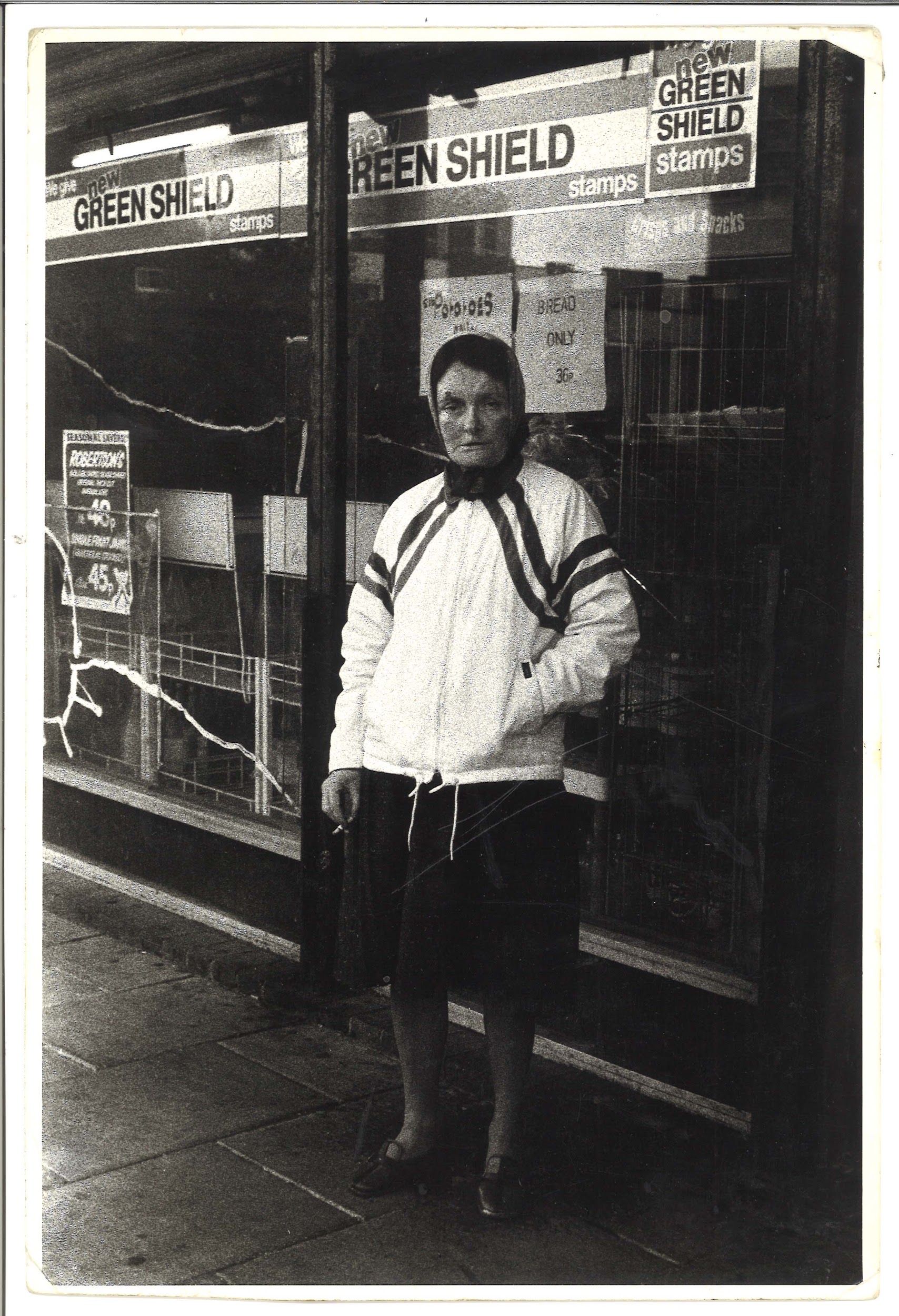 TM_TPG_Elswick Revisited_2215 x 310mm (approx)Vintage print, loaned by Karen McQuaid / TPG on 08/05/18From Ella Murtha material held at PARCElswick Revisited1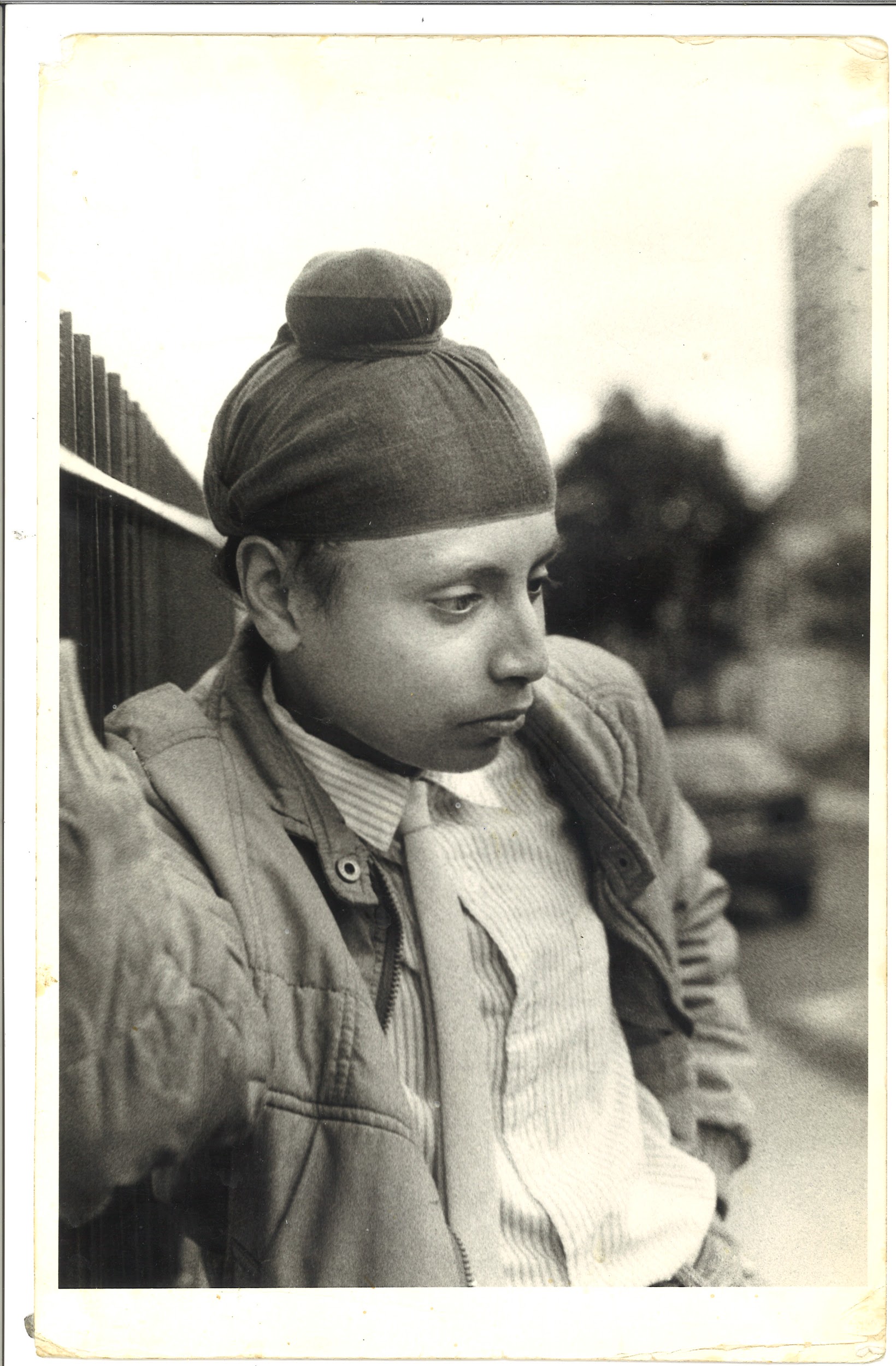 TM_TPG_Elswick Revisited_3215 x 310mm (approx)Vintage print, loaned by Karen McQuaid / TPG on 08/05/18From Ella Murtha material held at PARCElswick Revisited2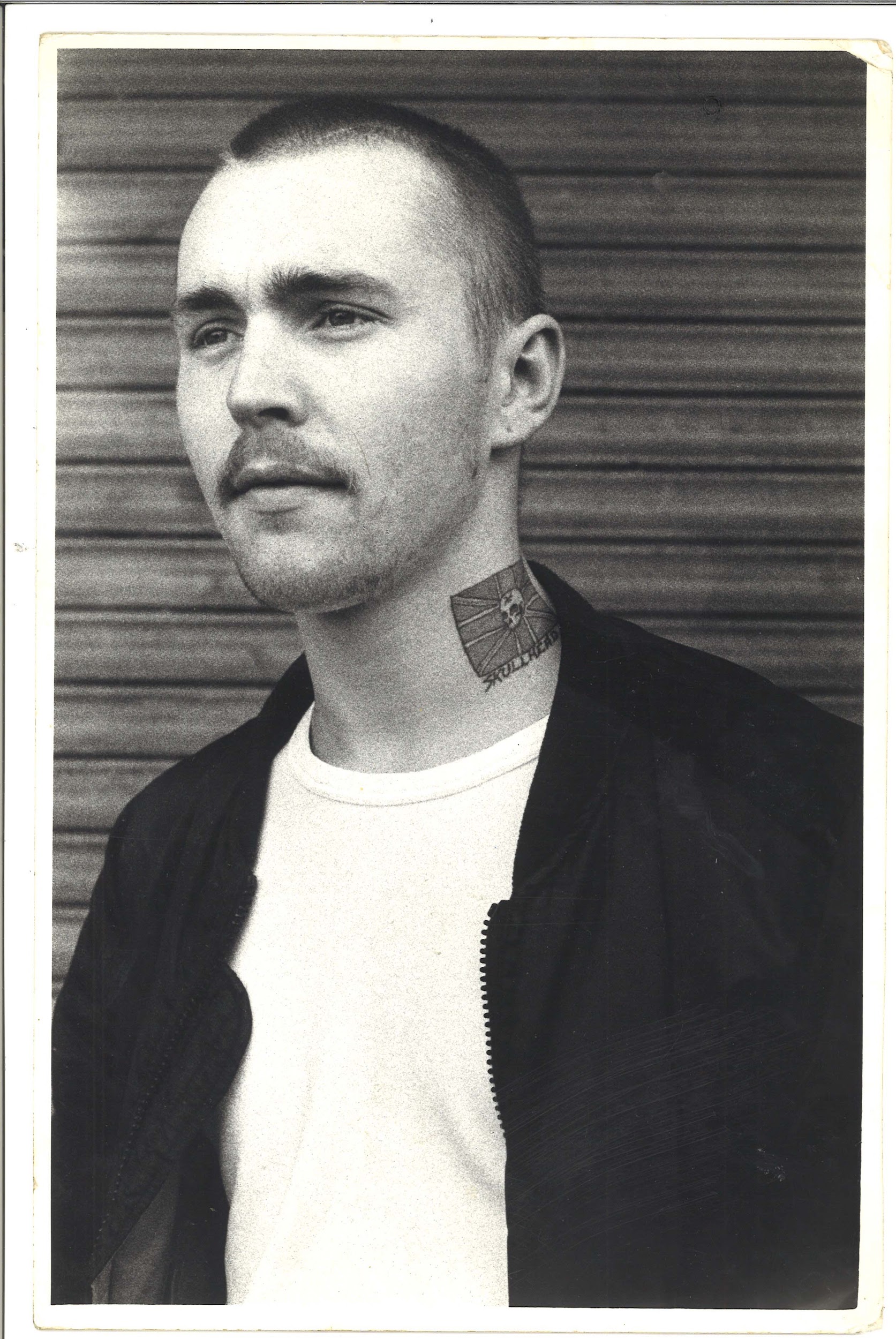 TM_TPG_Elswick Revisited_4215 x 310mm (approx)Vintage print, loaned by Karen McQuaid / TPG on 08/05/18From Ella Murtha material held at PARCElswick Revisited3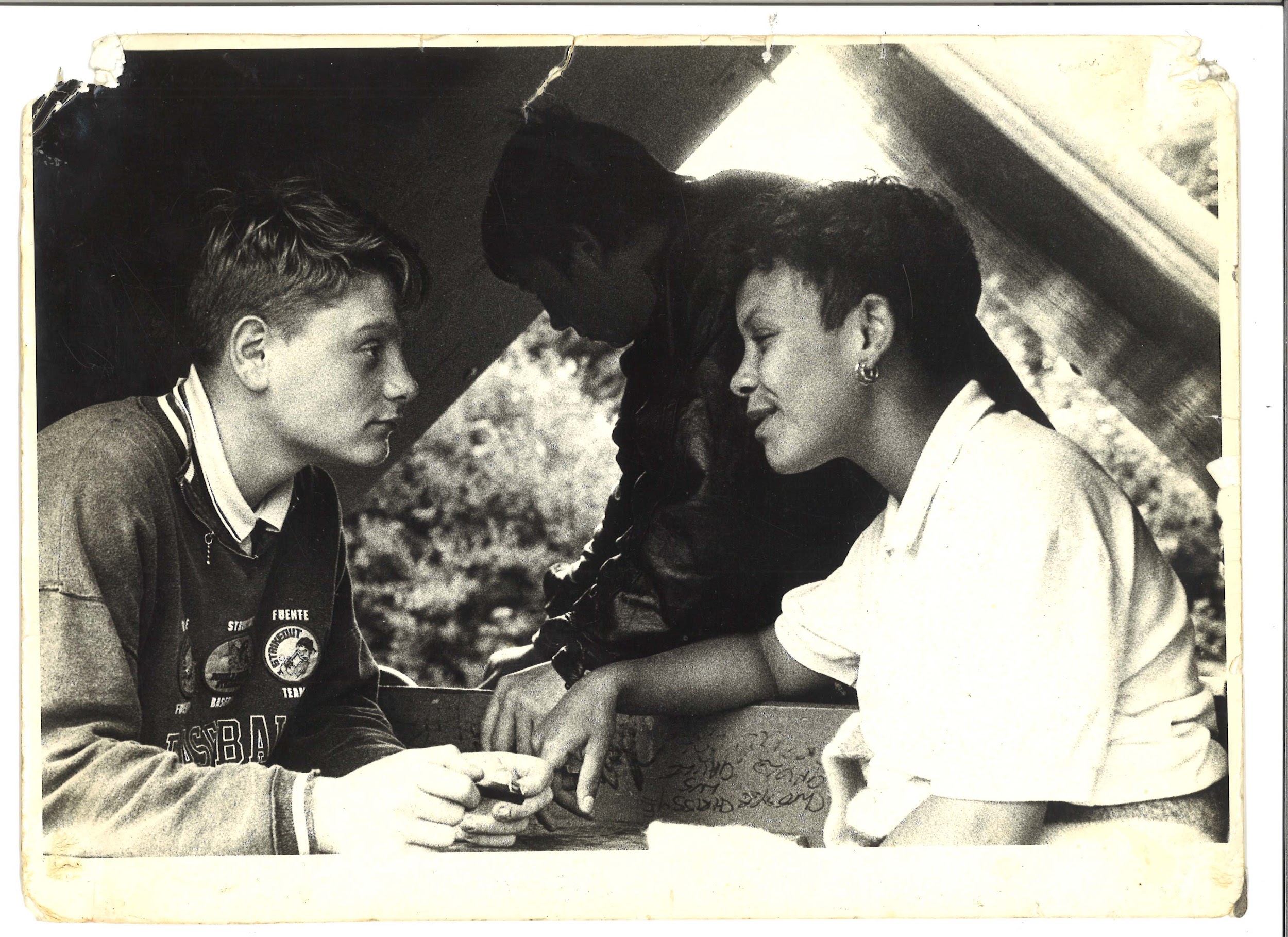 TM_TPG_Elswick Revisited_8310 x 215mm (approx)Vintage print, loaned by Karen McQuaid / TPG on 08/05/18From Ella Murtha material held at PARCElswick Revisited4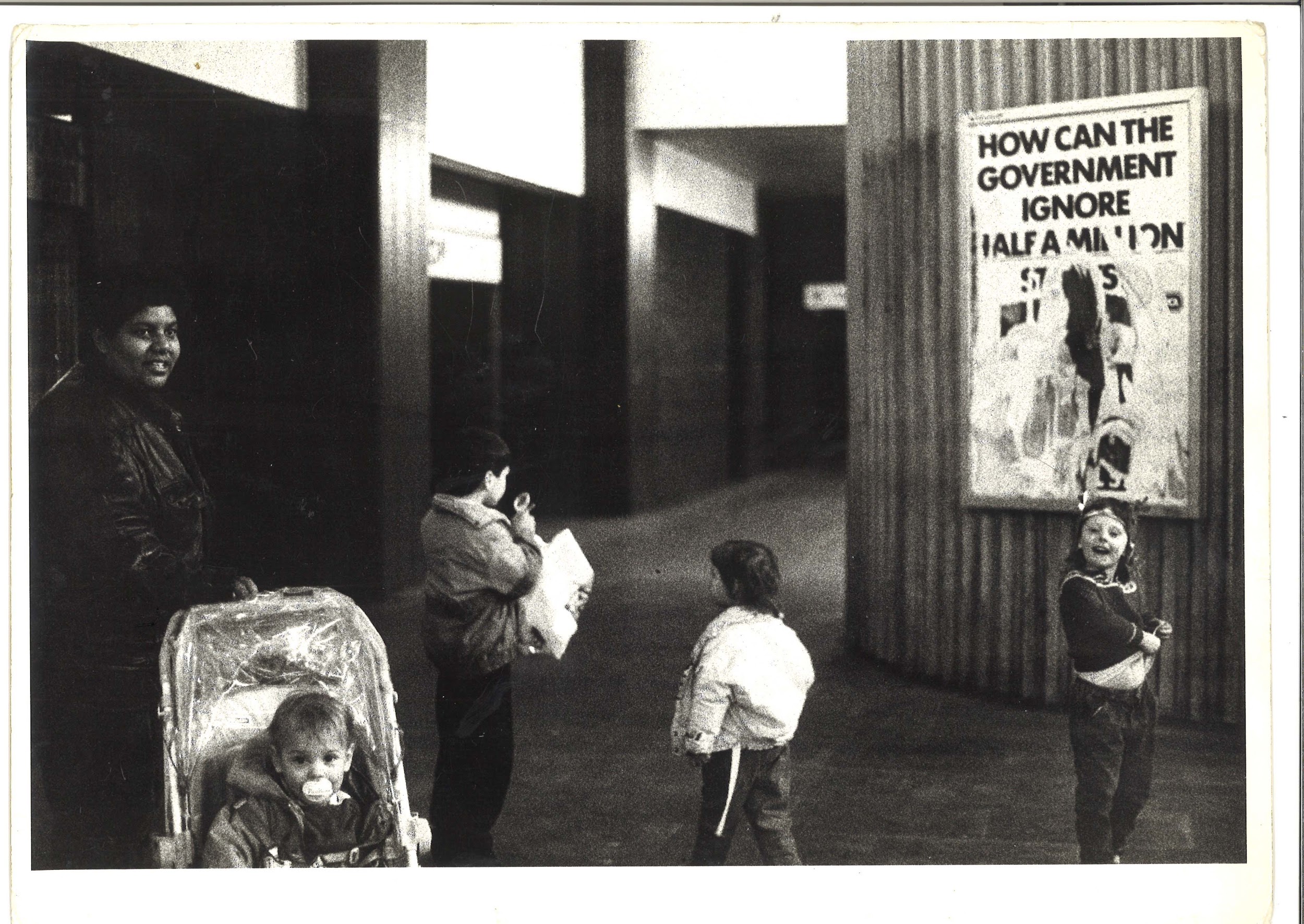 TM_TPG_Elswick Revisited_9310 x 215mm (approx)Vintage print, loaned by Karen McQuaid / TPG on 08/05/18From Ella Murtha material held at PARCElswick Revisited5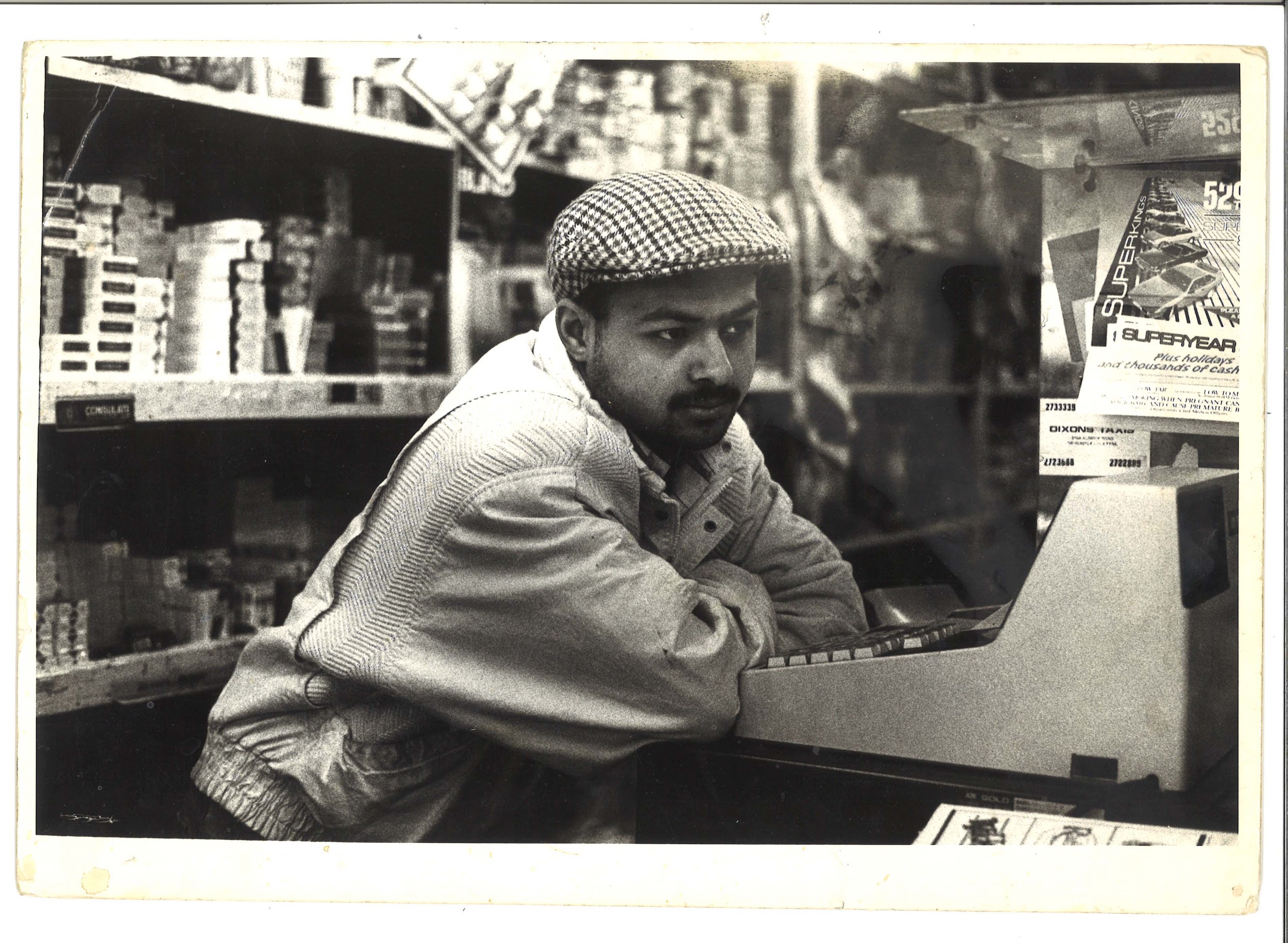 TM_TPG_Elswick Revisited_10310 x 215mm (approx)Vintage print, loaned by Karen McQuaid / TPG on 08/05/18From Ella Murtha material held at PARCElswick Revisited6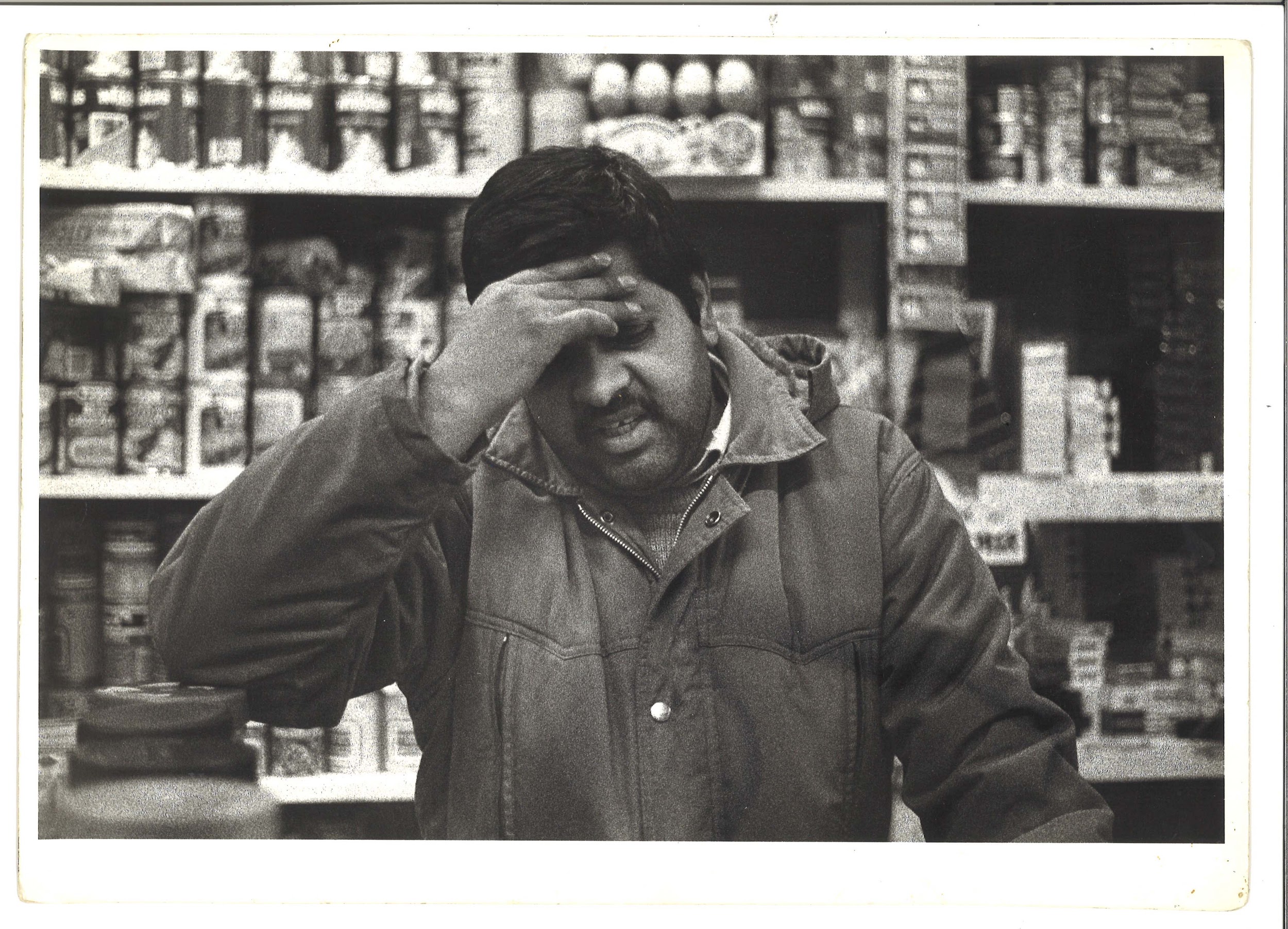 TM_TPG_Elswick Revisited_11310 x 215mm (approx)Vintage print, loaned by Karen McQuaid / TPG on 08/05/18From Ella Murtha material held at PARCElswick Revisited7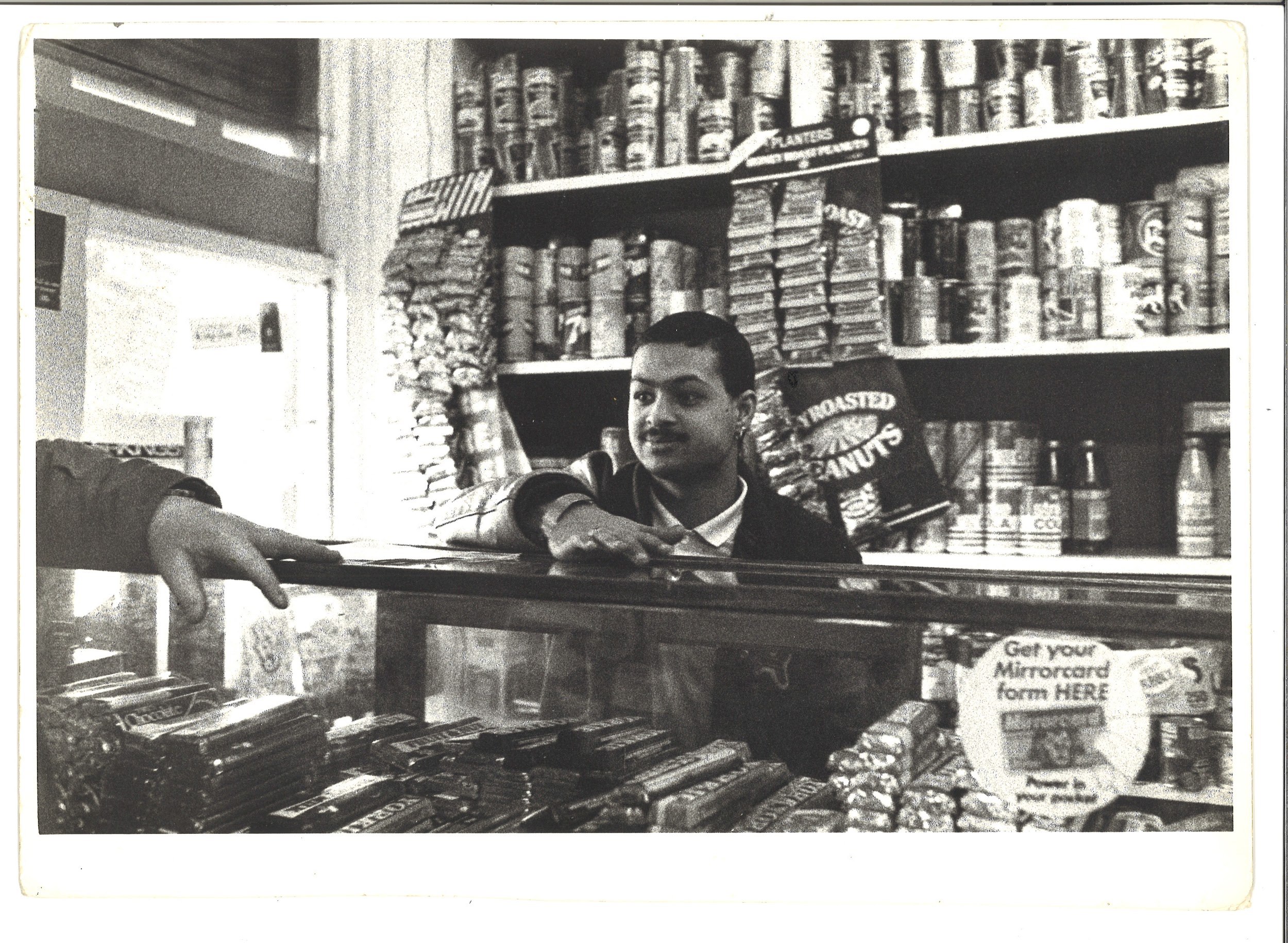 TM_TPG_Elswick Revisited_12310 x 215mm (approx)Vintage print, loaned by Karen McQuaid / TPG on 08/05/18From Ella Murtha material held at PARCElswick Revisited8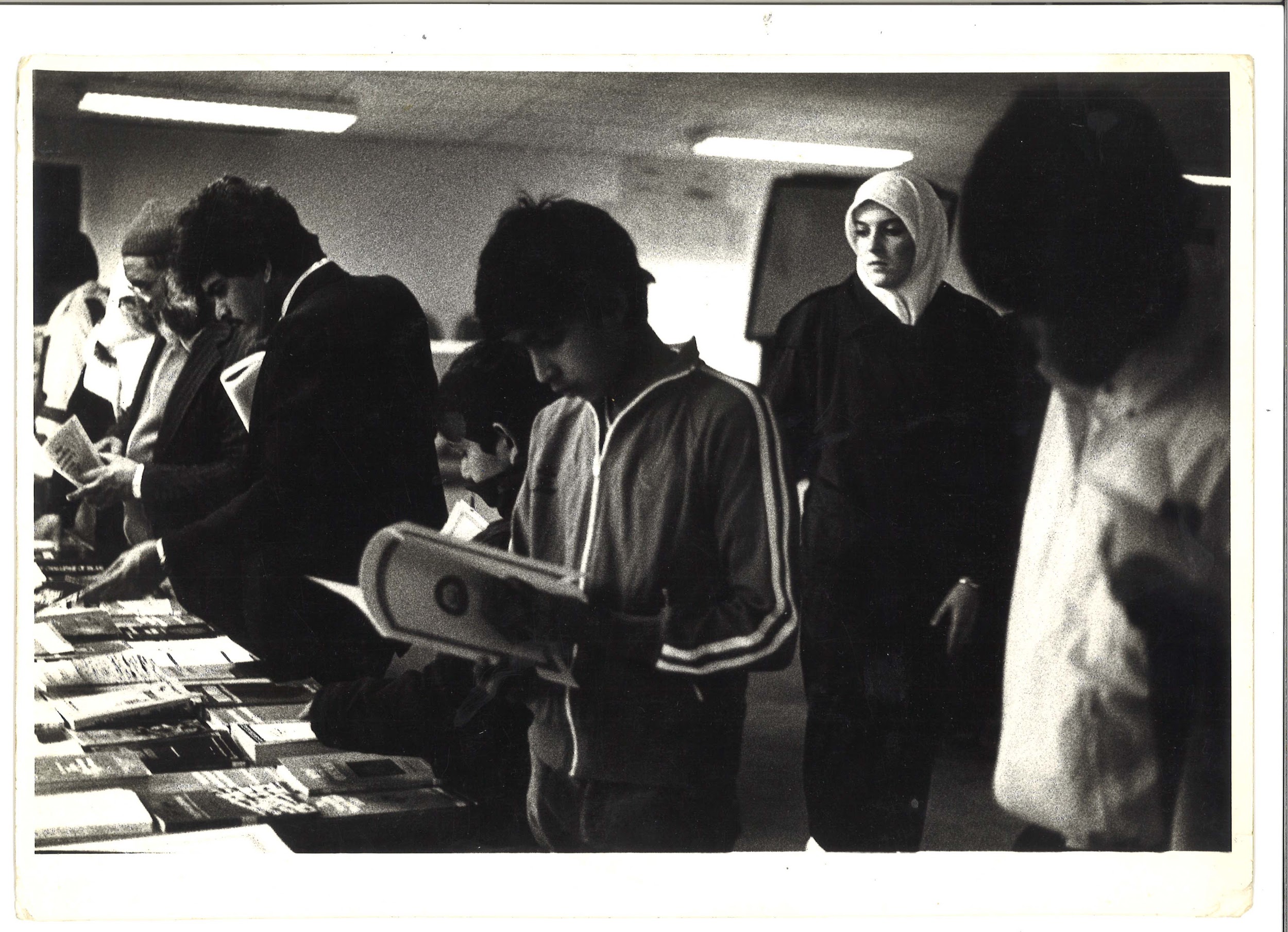 TM_TPG_Elswick Revisited_13310 x 215mm (approx)Vintage print, loaned by Karen McQuaid / TPG on 08/05/18From Ella Murtha material held at PARCElswick Revisited9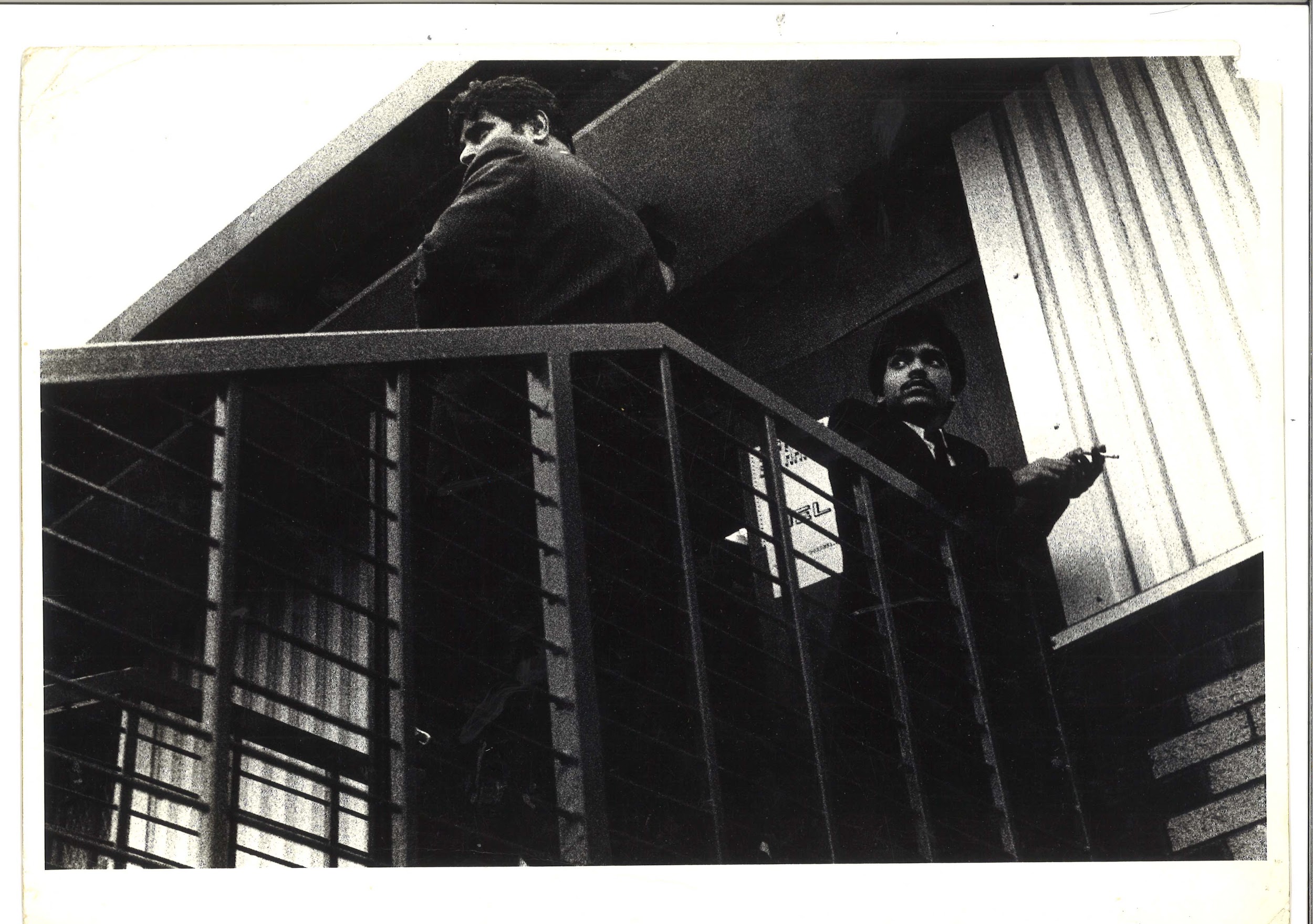 TM_TPG_Elswick Revisited_14310 x 215mm (approx)Vintage print, loaned by Karen McQuaid / TPG on 08/05/18From Ella Murtha material held at PARCElswick Revisited10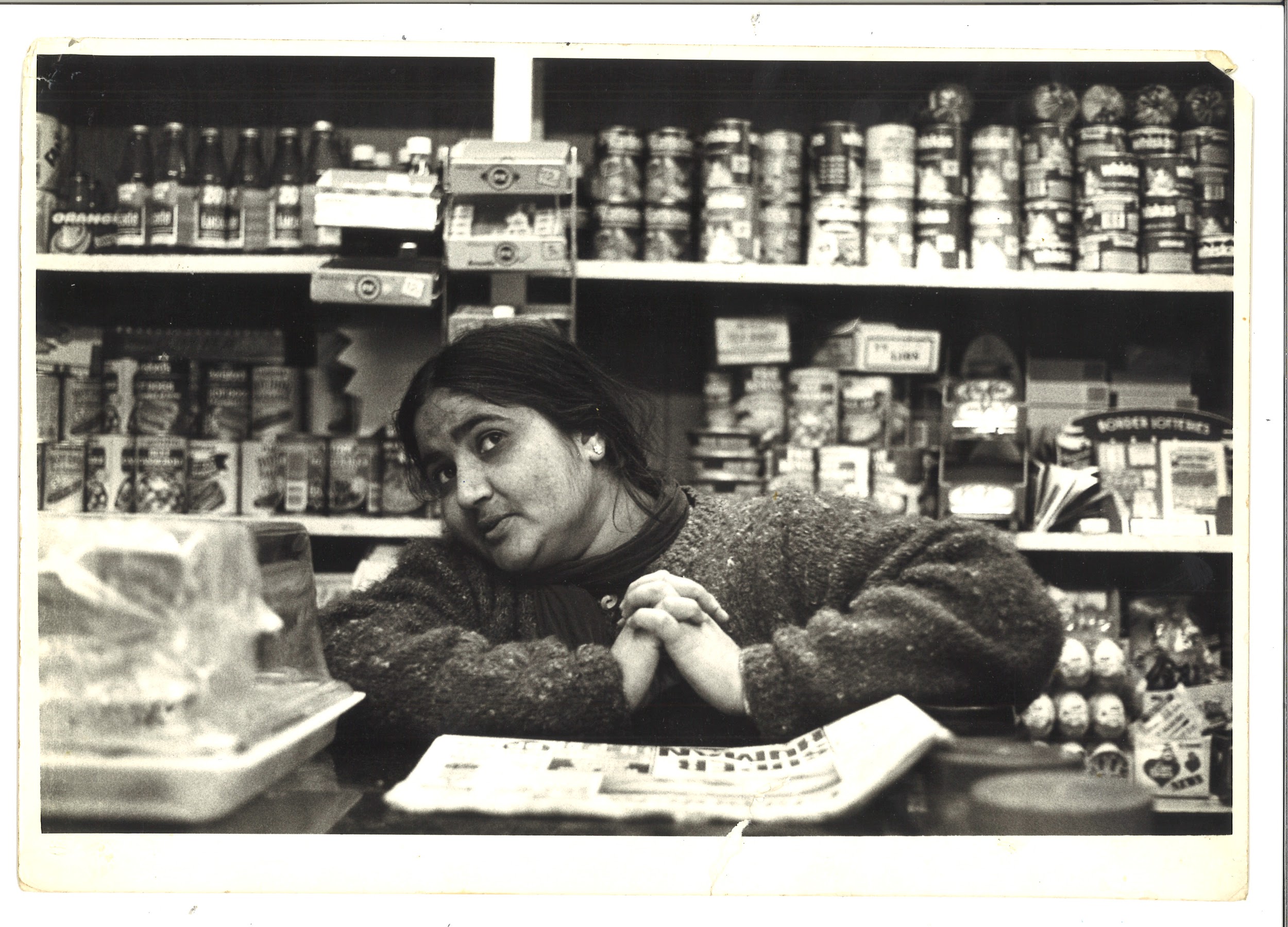 TM_TPG_Elswick Revisited_15310 x 215mm (approx)Vintage print, loaned by Karen McQuaid / TPG on 08/05/18From Ella Murtha material held at PARCElswick Revisited11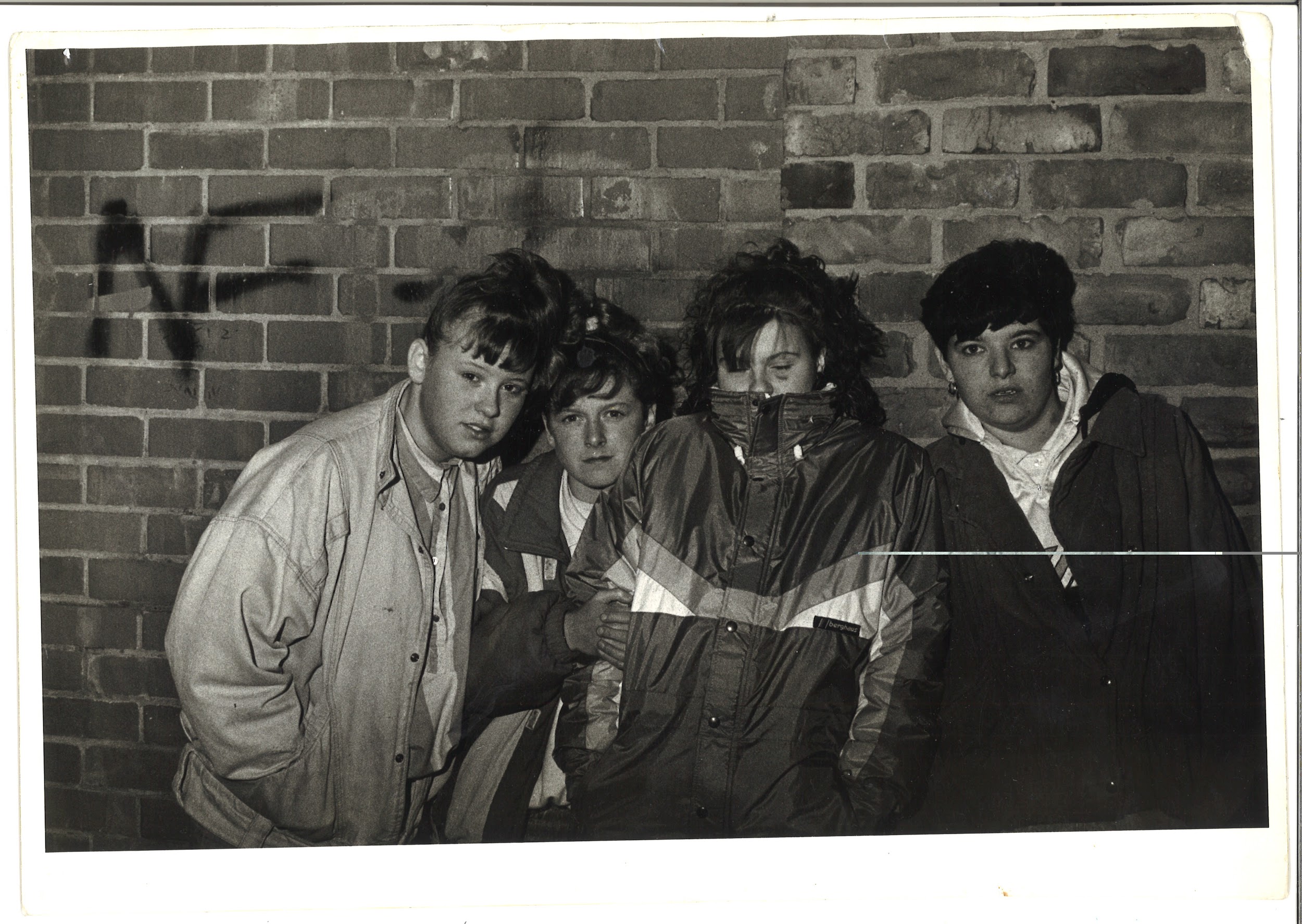 TM_TPG_Elswick Revisited_16310 x 215mm (approx)Vintage print, loaned by Karen McQuaid / TPG on 08/05/18From Ella Murtha material held at PARCElswick Revisited12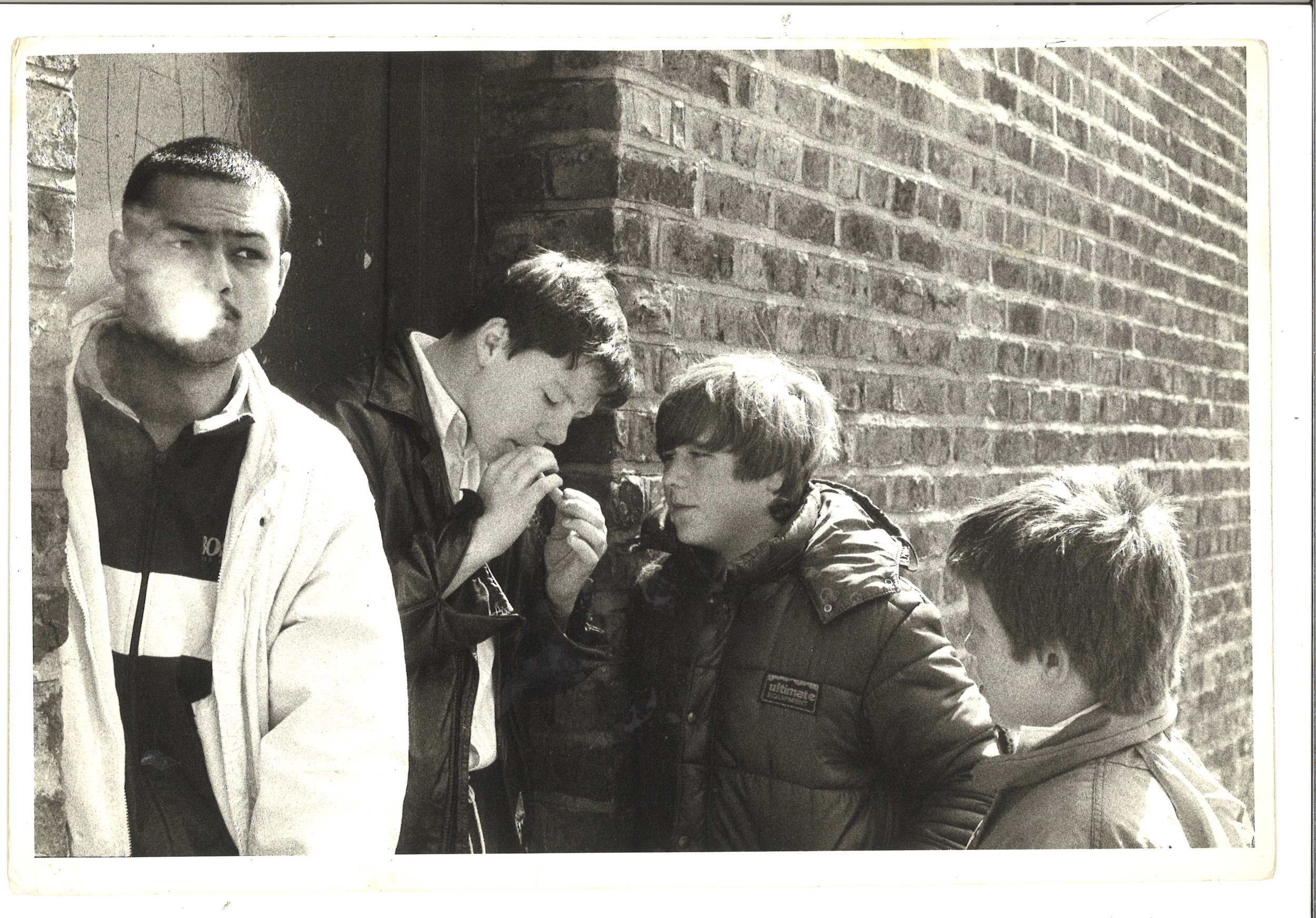 TM_TPG_Elswick Revisited_17310 x 215mm (approx)Vintage print, loaned by Karen McQuaid / TPG on 08/05/18From Ella Murtha material held at PARCElswick Revisited13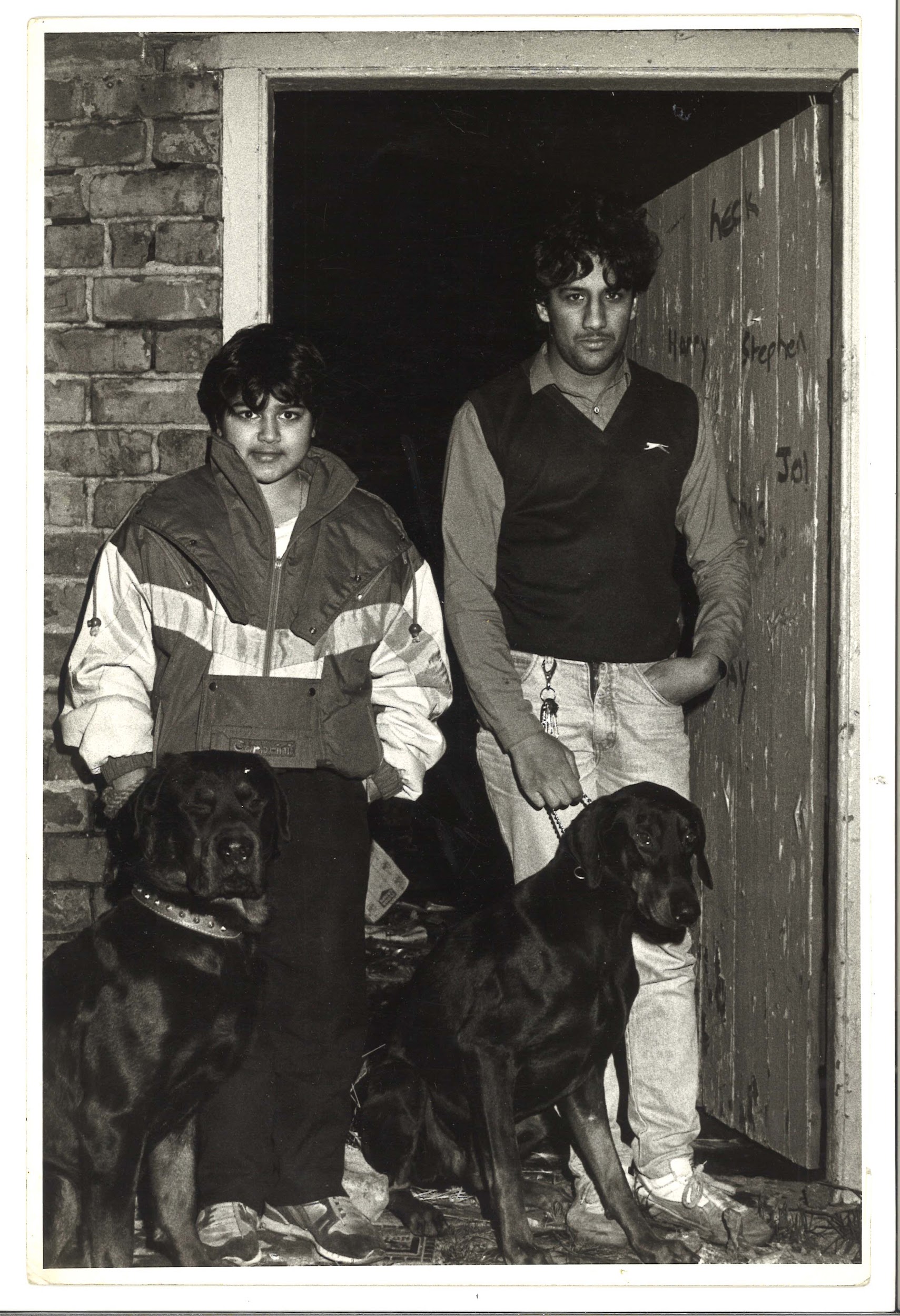 TM_TPG_Elswick Revisited_18215 x 310mm (approx)Vintage print, loaned by Karen McQuaid / TPG on 08/05/18From Ella Murtha material held at PARCElswick Revisited14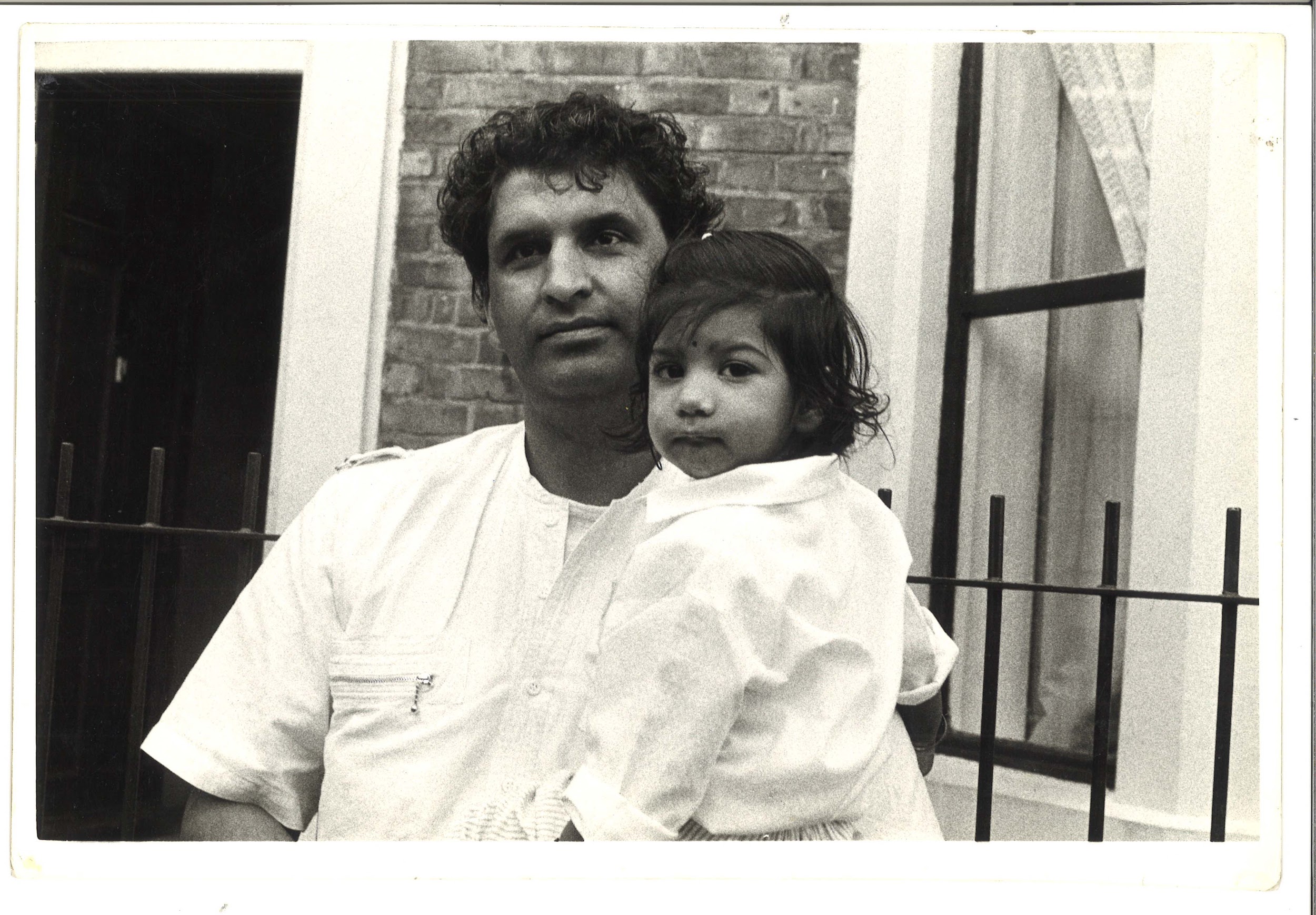 TM_TPG_Elswick Revisited_19310 x 215mm (approx)Vintage print, loaned by Karen McQuaid / TPG on 08/05/18From Ella Murtha material held at PARCElswick Revisited15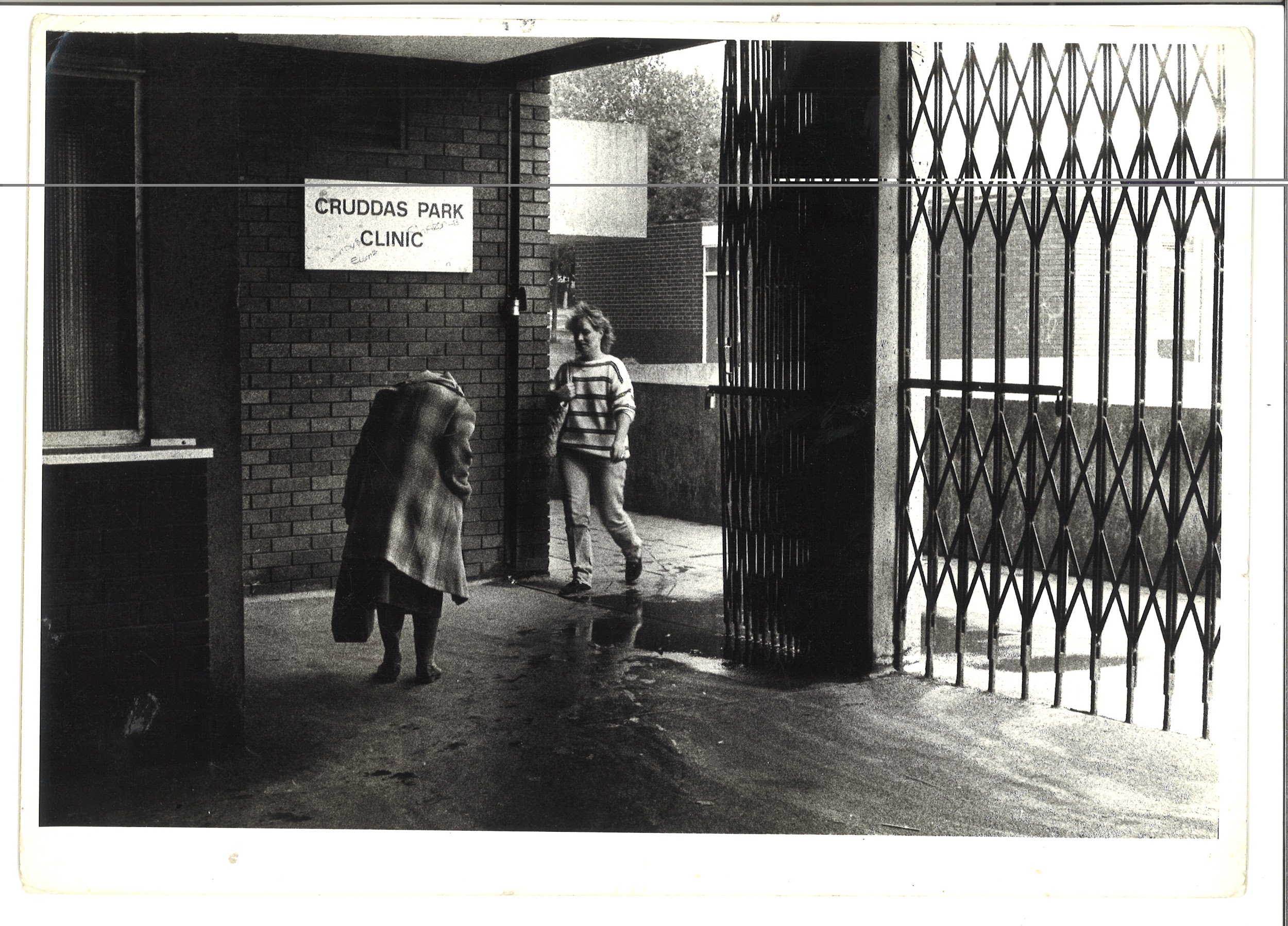 TM_TPG_Elswick Revisited_20310 x 215mm (approx)Vintage print, loaned by Karen McQuaid / TPG on 08/05/18From Ella Murtha material held at PARCElswick Revisited16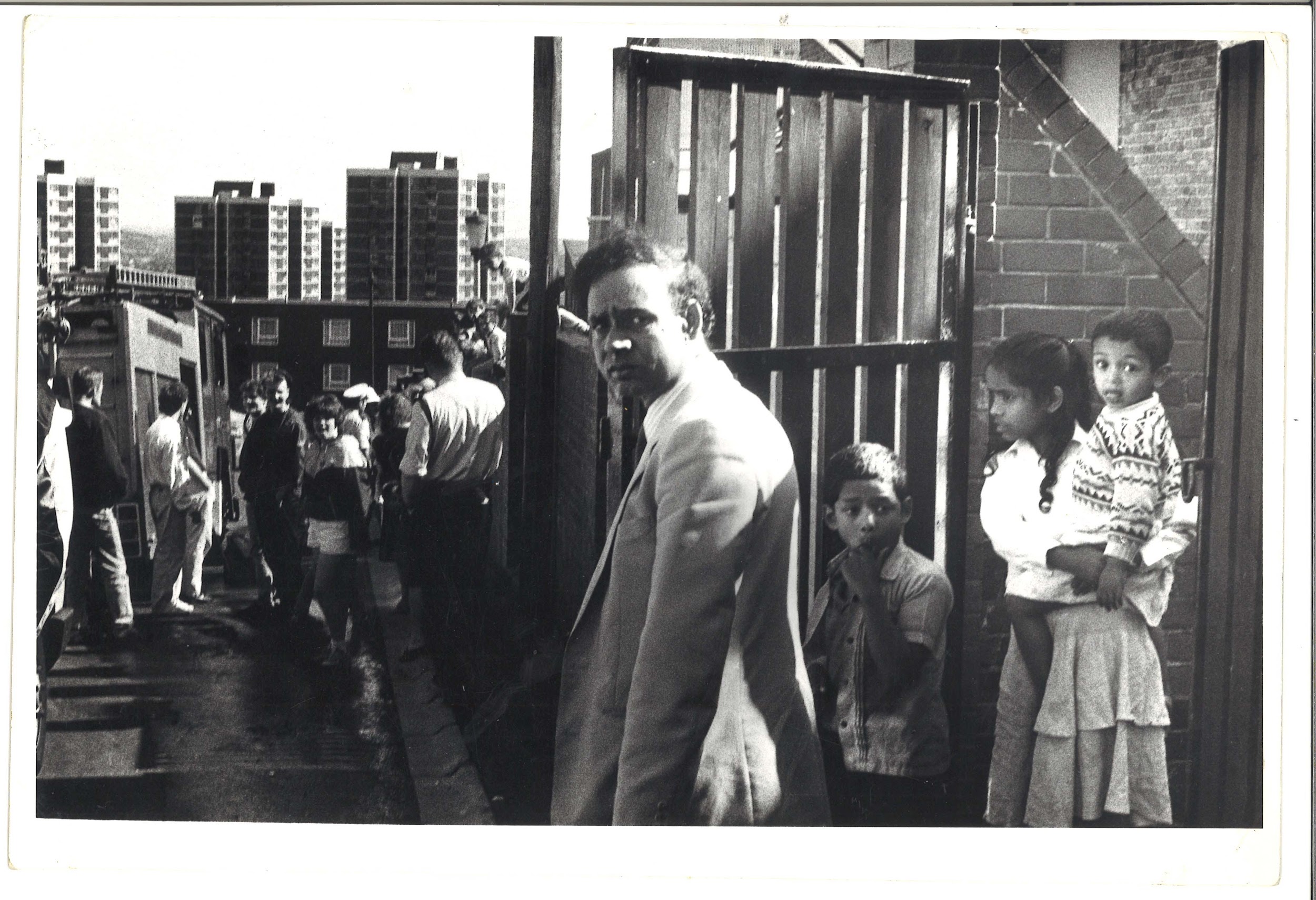 TM_TPG_Elswick Revisited_22310 x 215mm (approx)Vintage print, loaned by Karen McQuaid / TPG on 08/05/18From Ella Murtha material held at PARCElswick Revisited17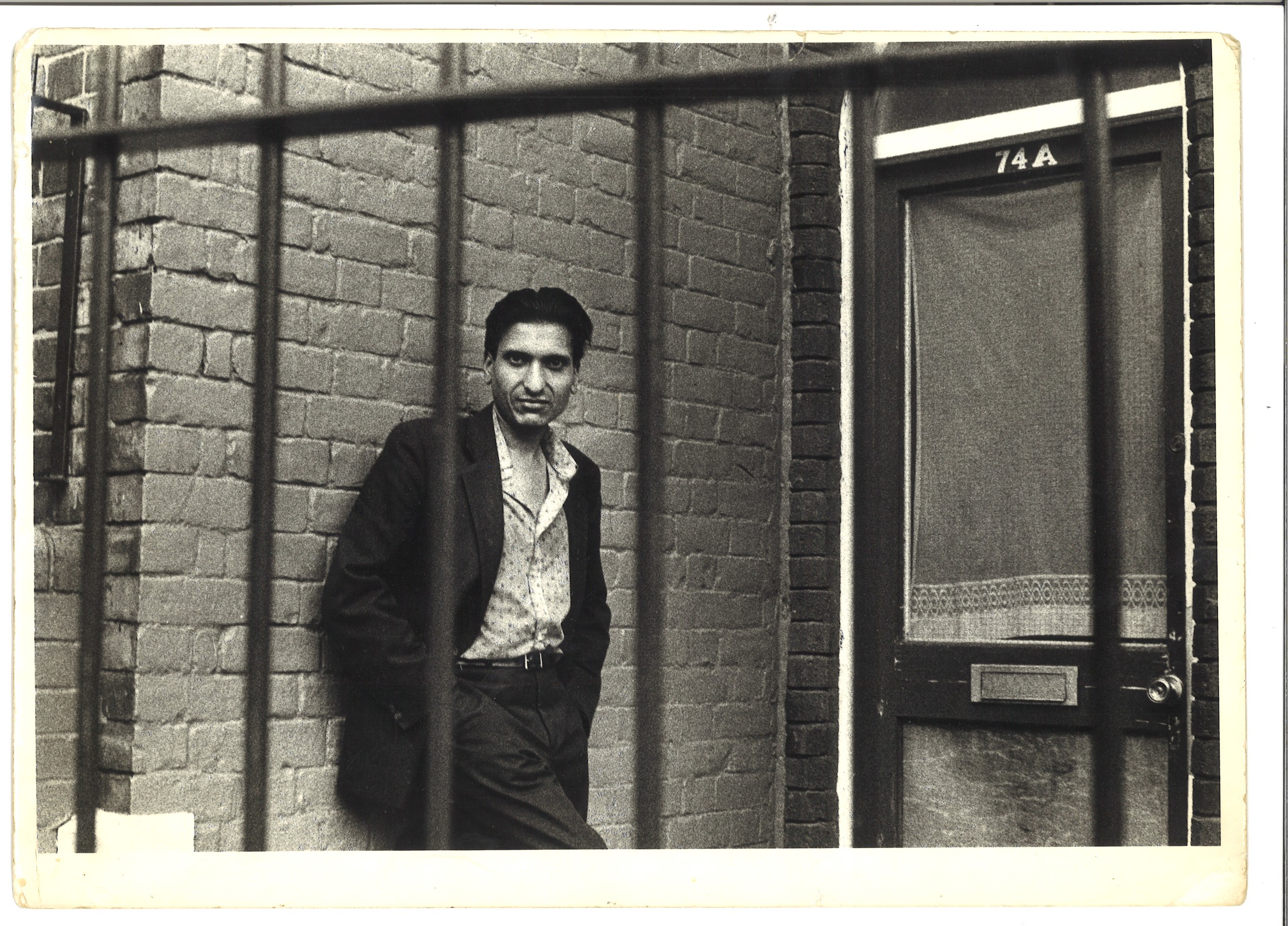 TM_TPG_Elswick Revisited_24310 x 215mm (approx)Vintage print, loaned by Karen McQuaid / TPG on 08/05/18From Ella Murtha material held at PARCElswick Revisited18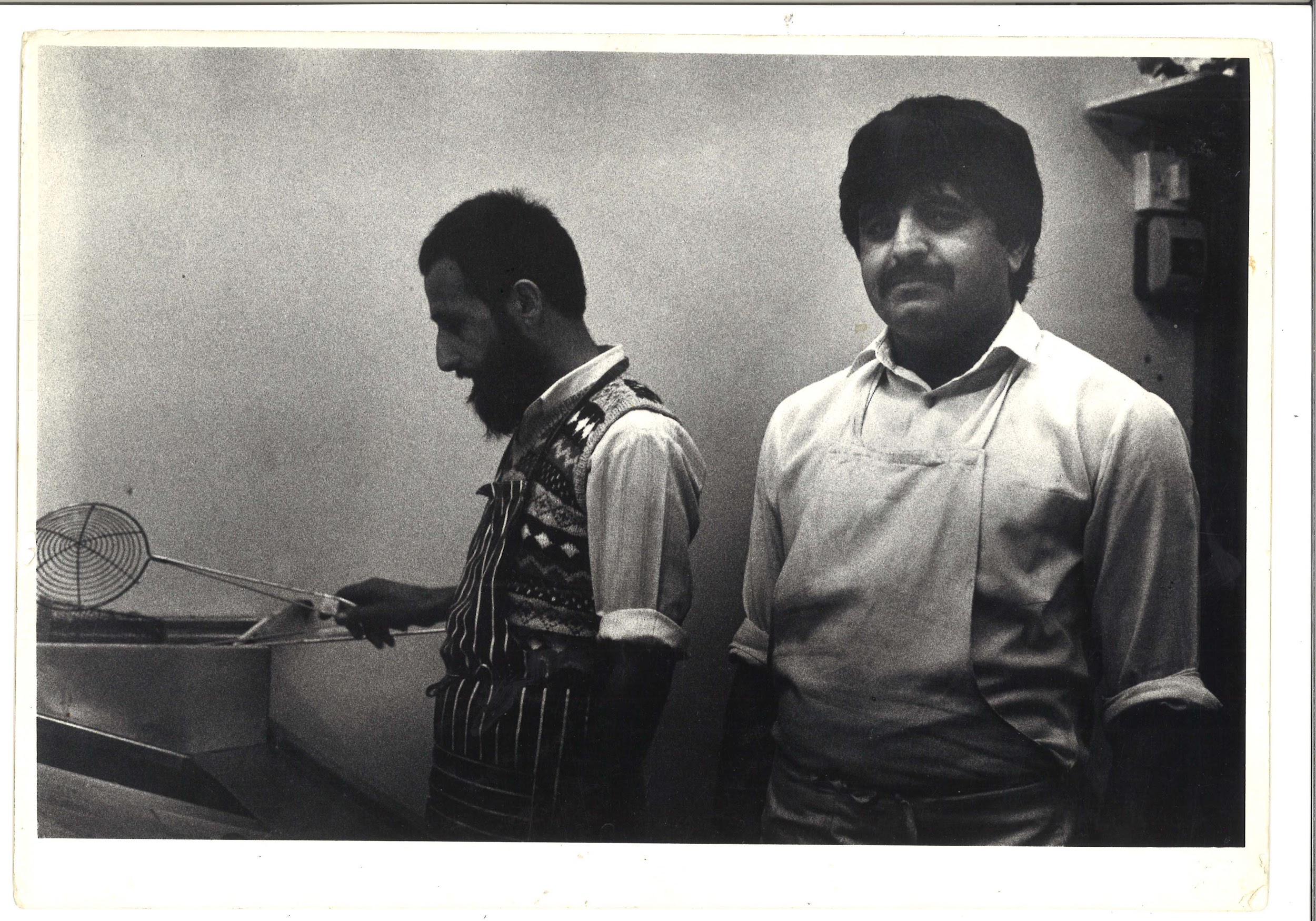 TM_TPG_Elswick Revisited_25310 x 215mm (approx)Vintage print, loaned by Karen McQuaid / TPG on 08/05/18From Ella Murtha material held at PARCElswick Revisited19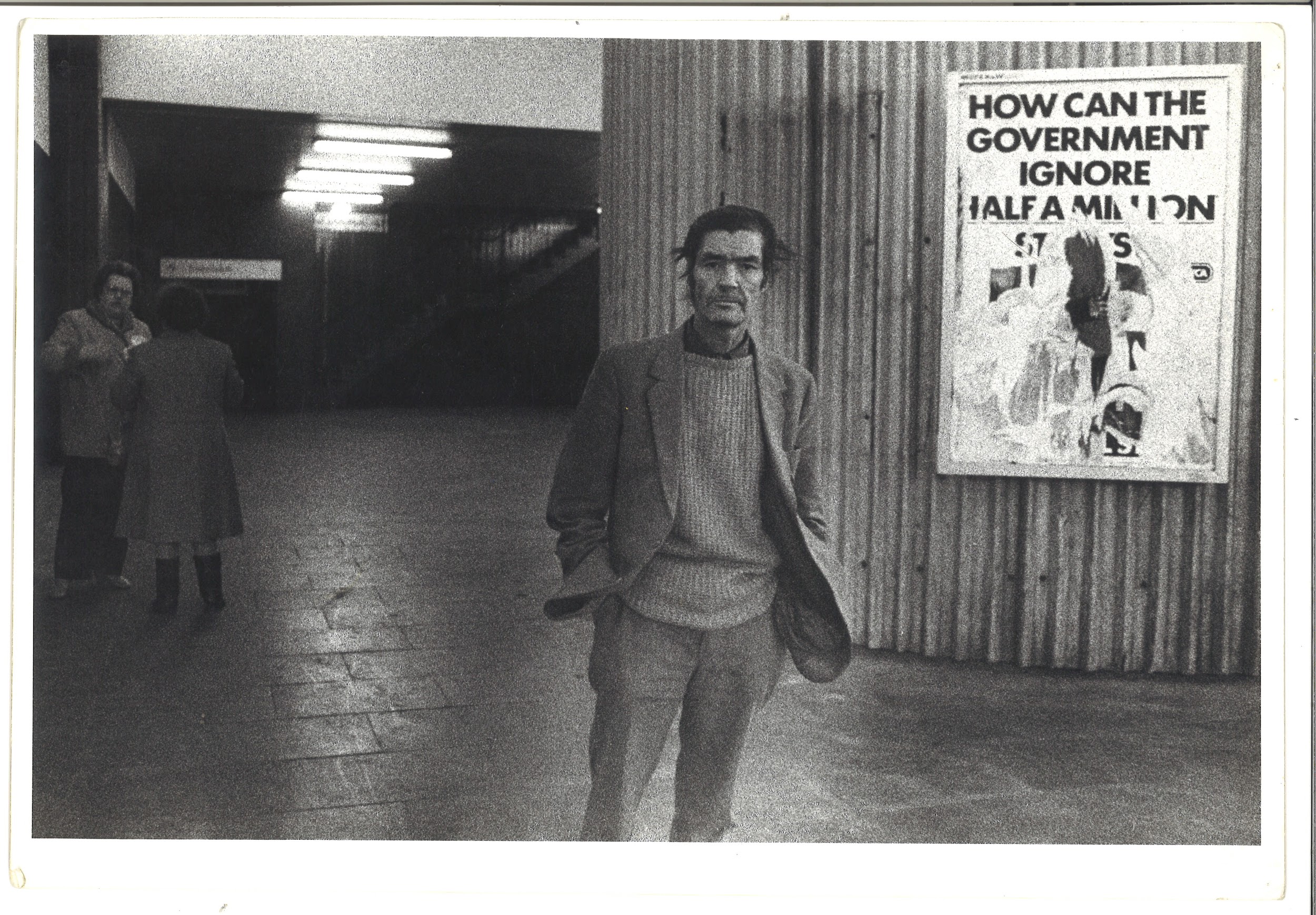 TM_TPG_Elswick Revisited_28310 x 215mm (approx)Vintage print, loaned by Karen McQuaid / TPG on 08/05/18From Ella Murtha material held at PARCElswick Revisited20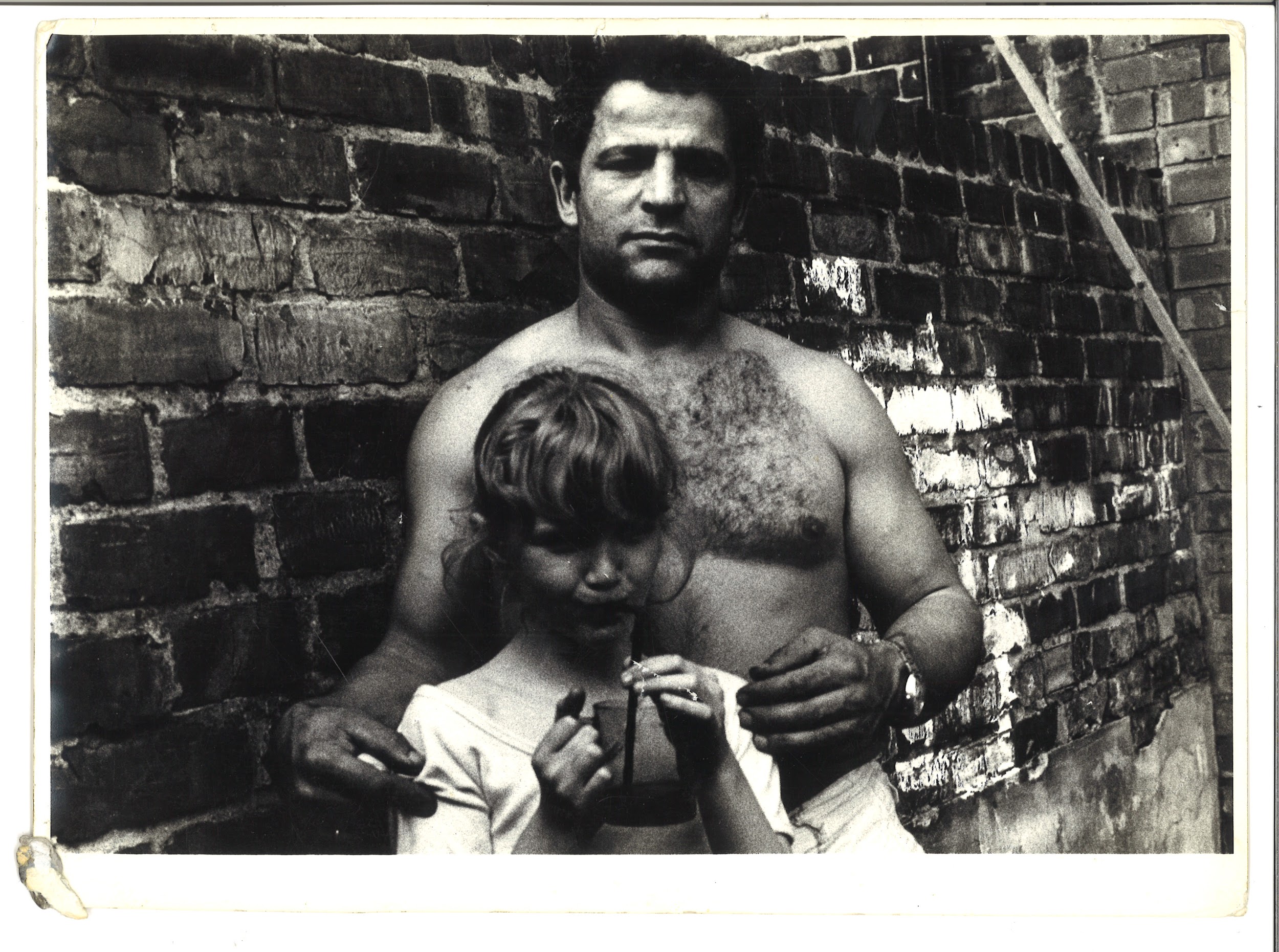 TM_TPG_Elswick Revisited_29310 x 215mm (approx)Vintage print, loaned by Karen McQuaid / TPG on 08/05/18From Ella Murtha material held at PARCElswick Revisited21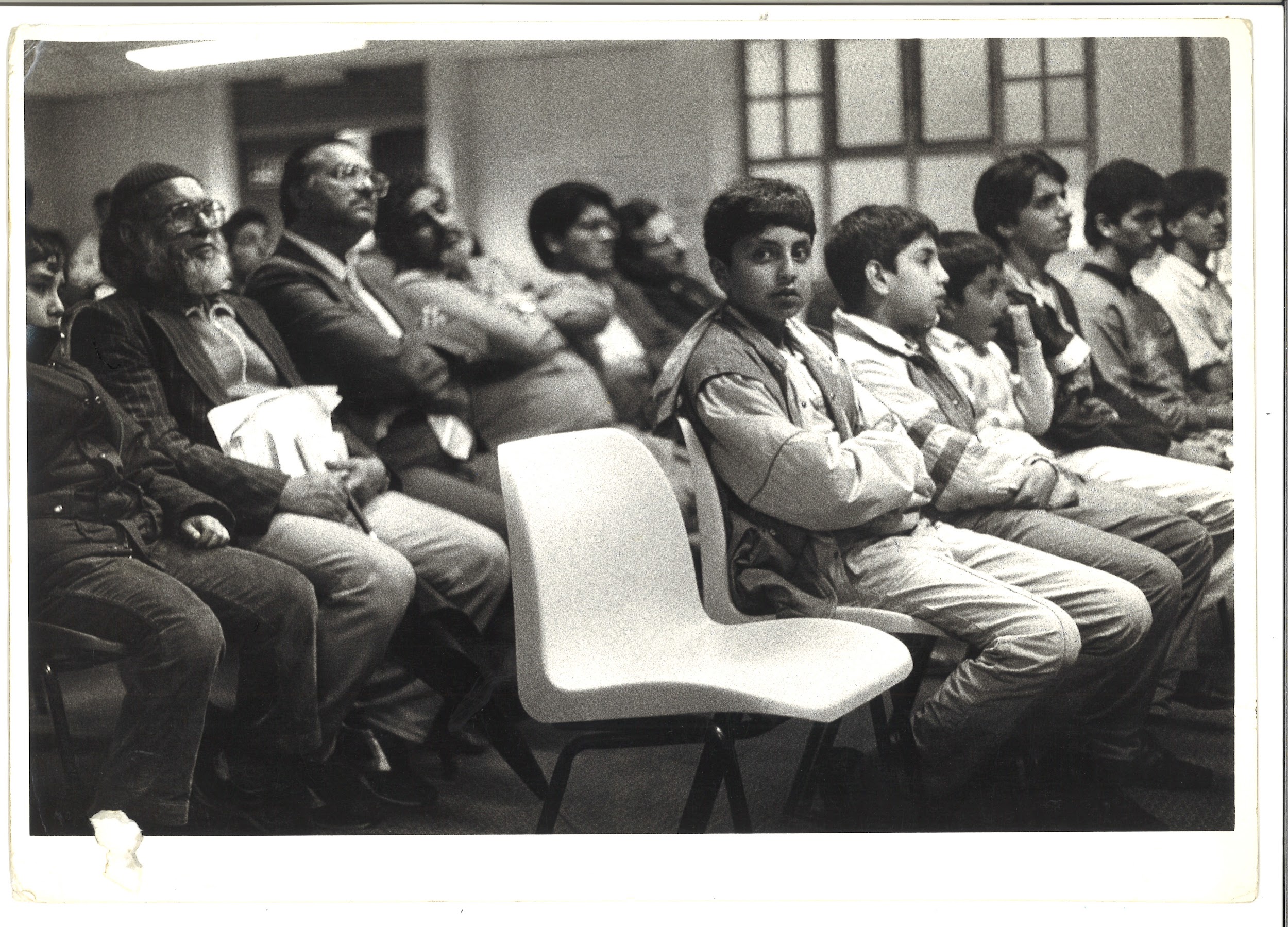 TM_TPG_Elswick Revisited_30310 x 215mm (approx)Vintage print, loaned by Karen McQuaid / TPG on 08/05/18From Ella Murtha material held at PARCElswick Revisited22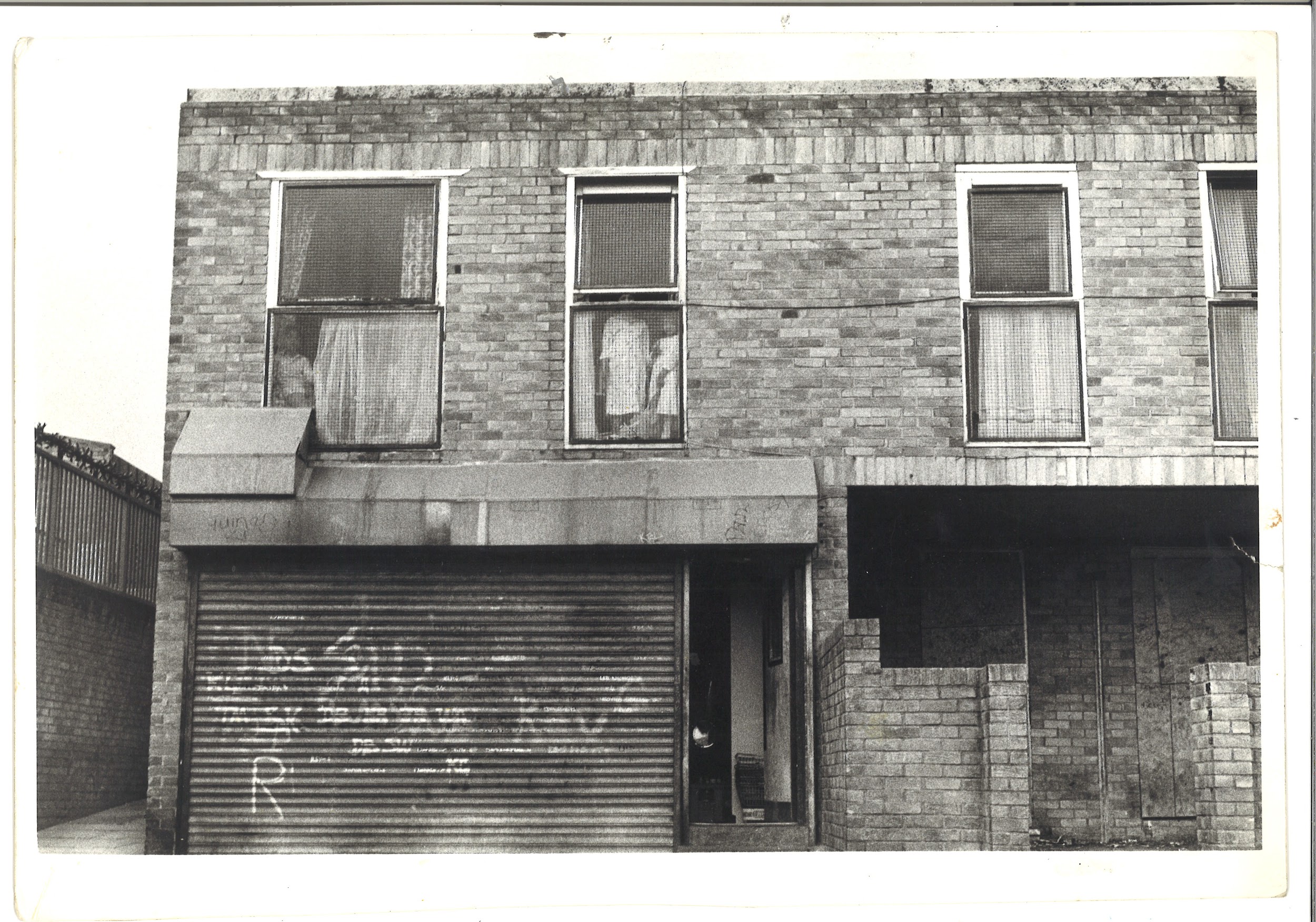 TM_TPG_Elswick Revisited_31310 x 215mm (approx)Vintage print, loaned by Karen McQuaid / TPG on 08/05/18From Ella Murtha material held at PARCElswick Revisited23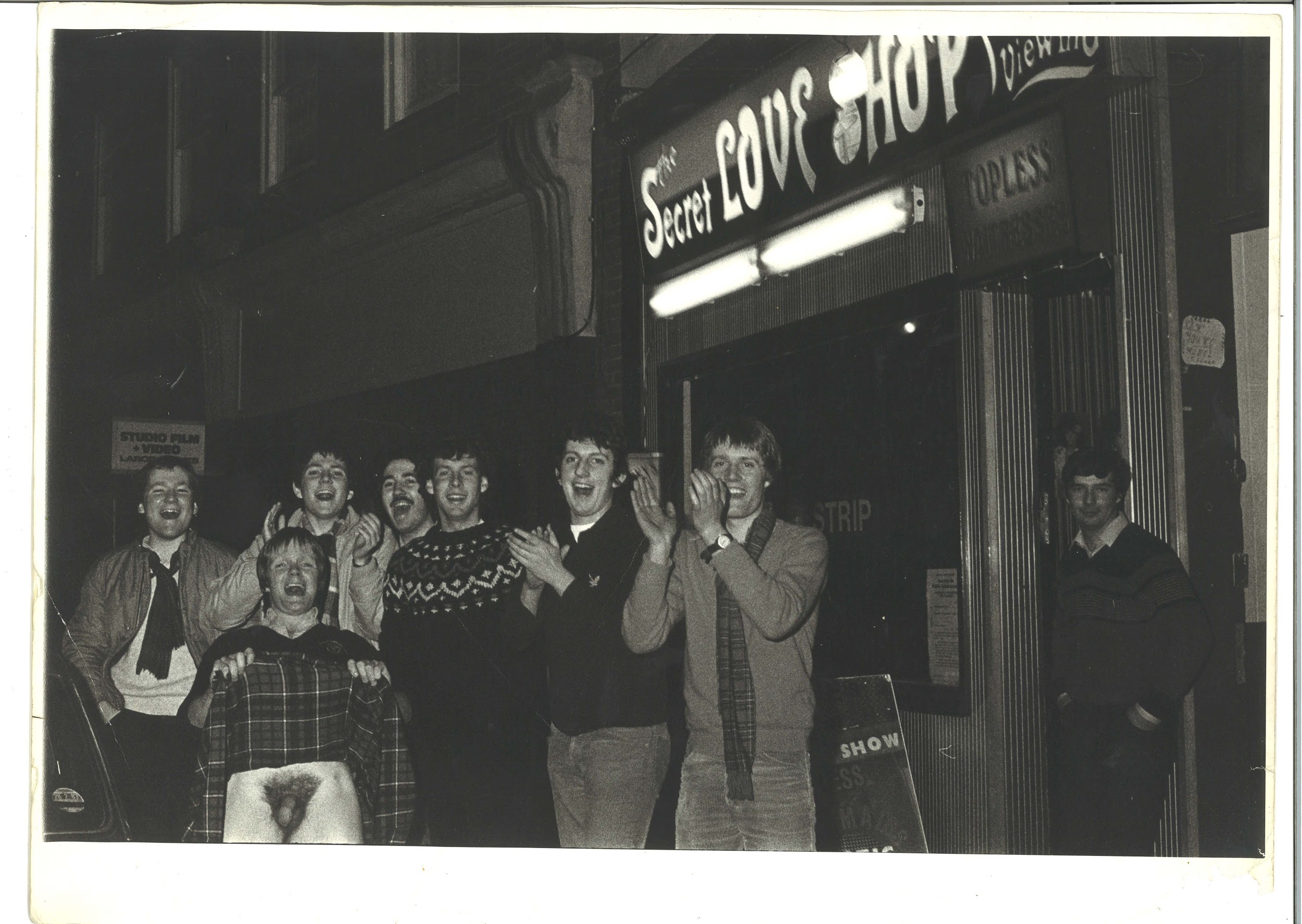 TM_TPG_London By Night_1404 x 302mm (approx)Vintage print, loaned by Karen McQuaid / TPG on 08/05/18From Ella Murtha material held at PARCLondon By Night24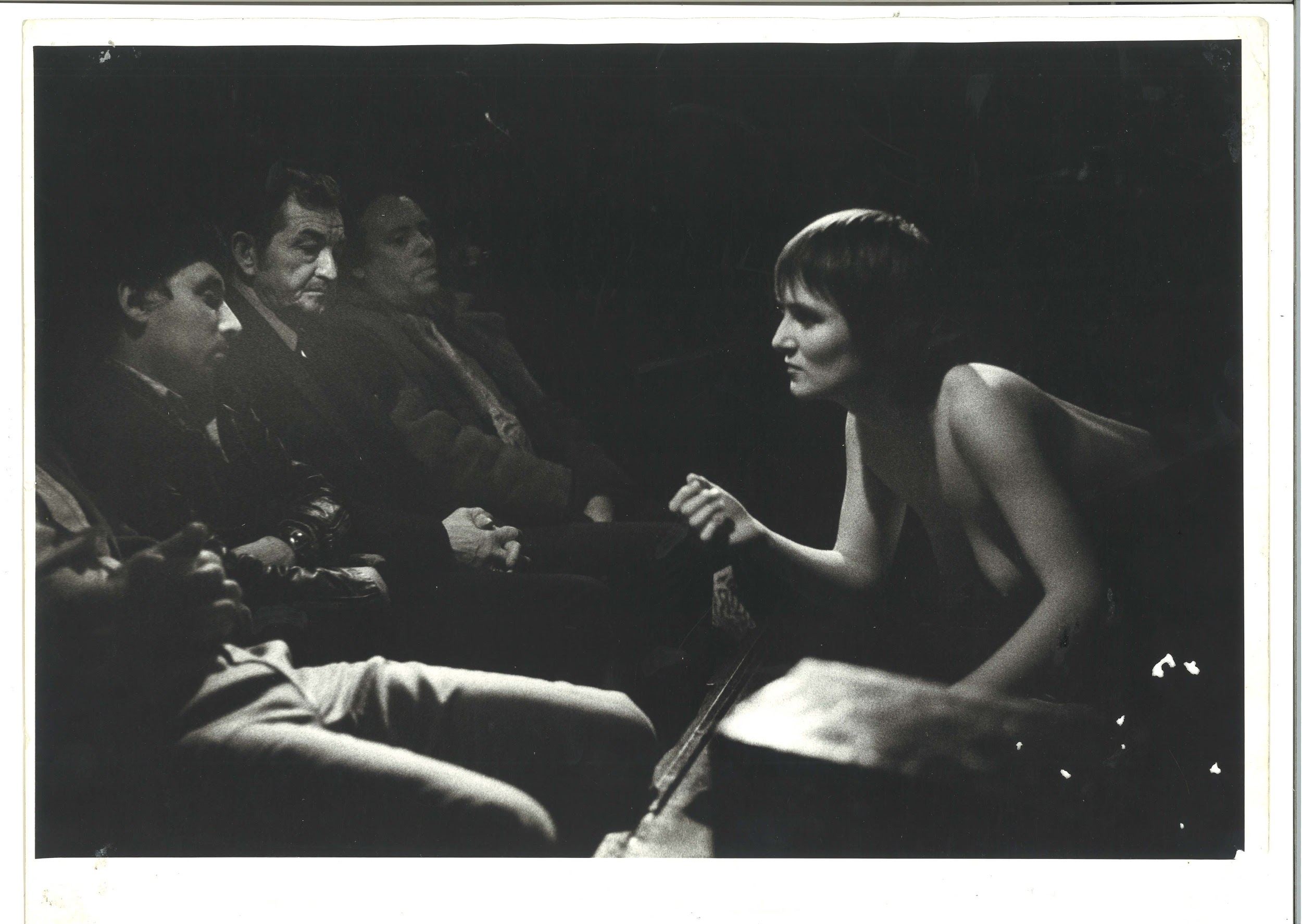 TM_TPG_London By Night_2404 x 302mm (approx)Vintage print, loaned by Karen McQuaid / TPG on 08/05/18From Ella Murtha material held at PARCLondon By Night25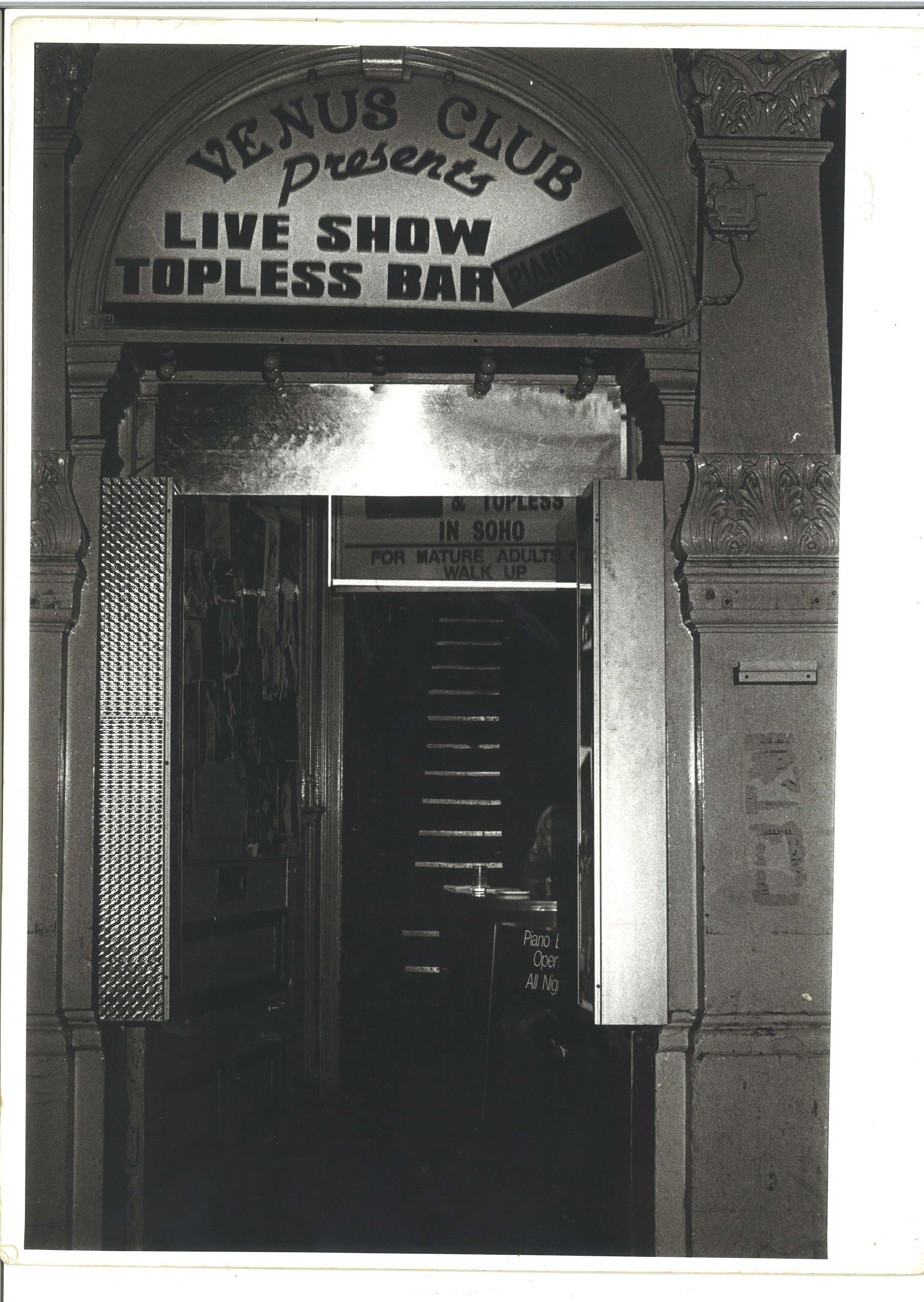 TM_TPG_London By Night_3302 x 404mm (approx)Vintage print, loaned by Karen McQuaid / TPG on 08/05/18From Ella Murtha material held at PARCLondon By Night26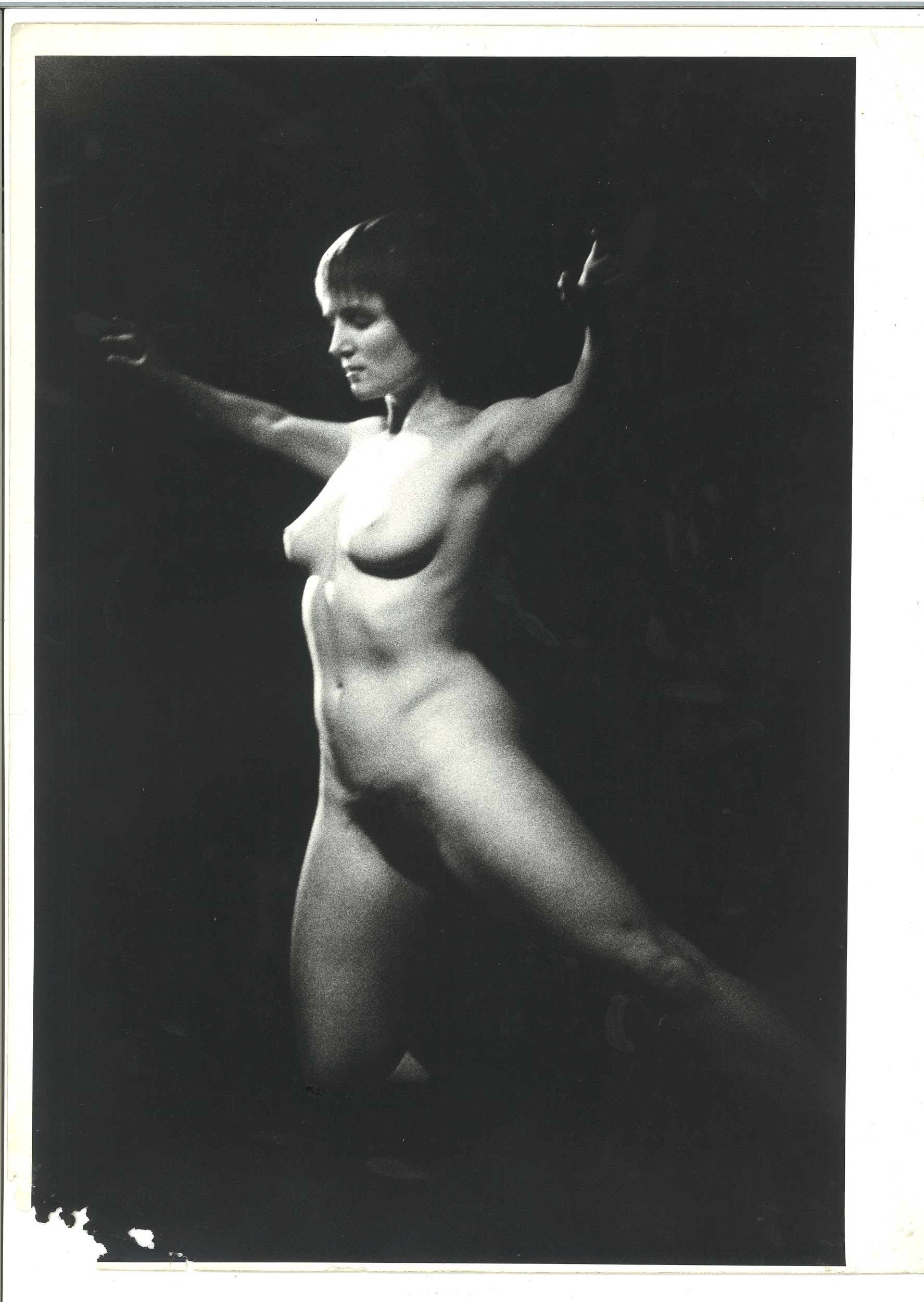 TM_TPG_London By Night_4302 x 404mm (approx)Vintage print, loaned by Karen McQuaid / TPG on 08/05/18From Ella Murtha material held at PARCLondon By Night27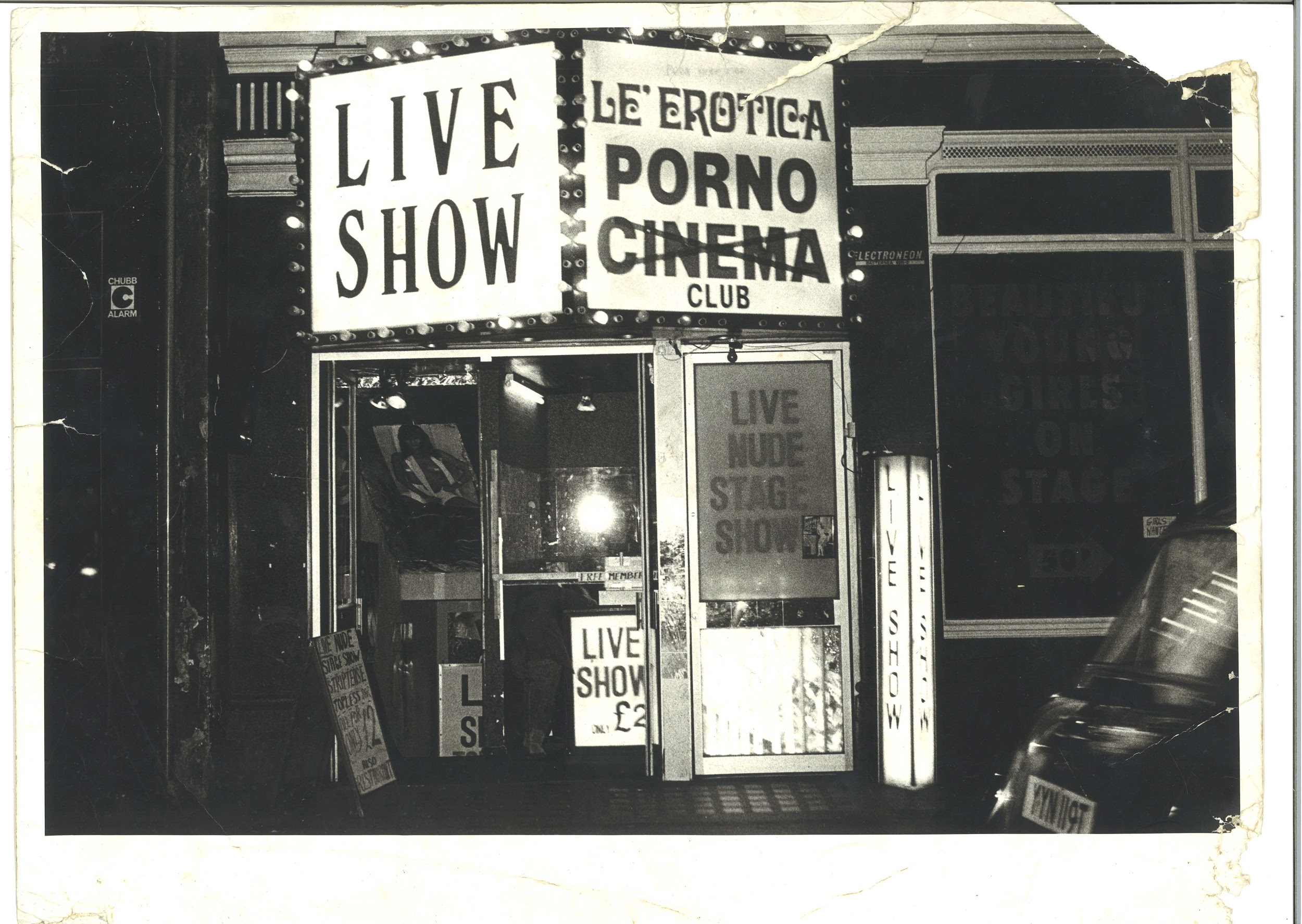 TM_TPG_London By Night_5404 x 302mm (approx)Vintage print, loaned by Karen McQuaid / TPG on 08/05/18From Ella Murtha material held at PARCLondon By Night28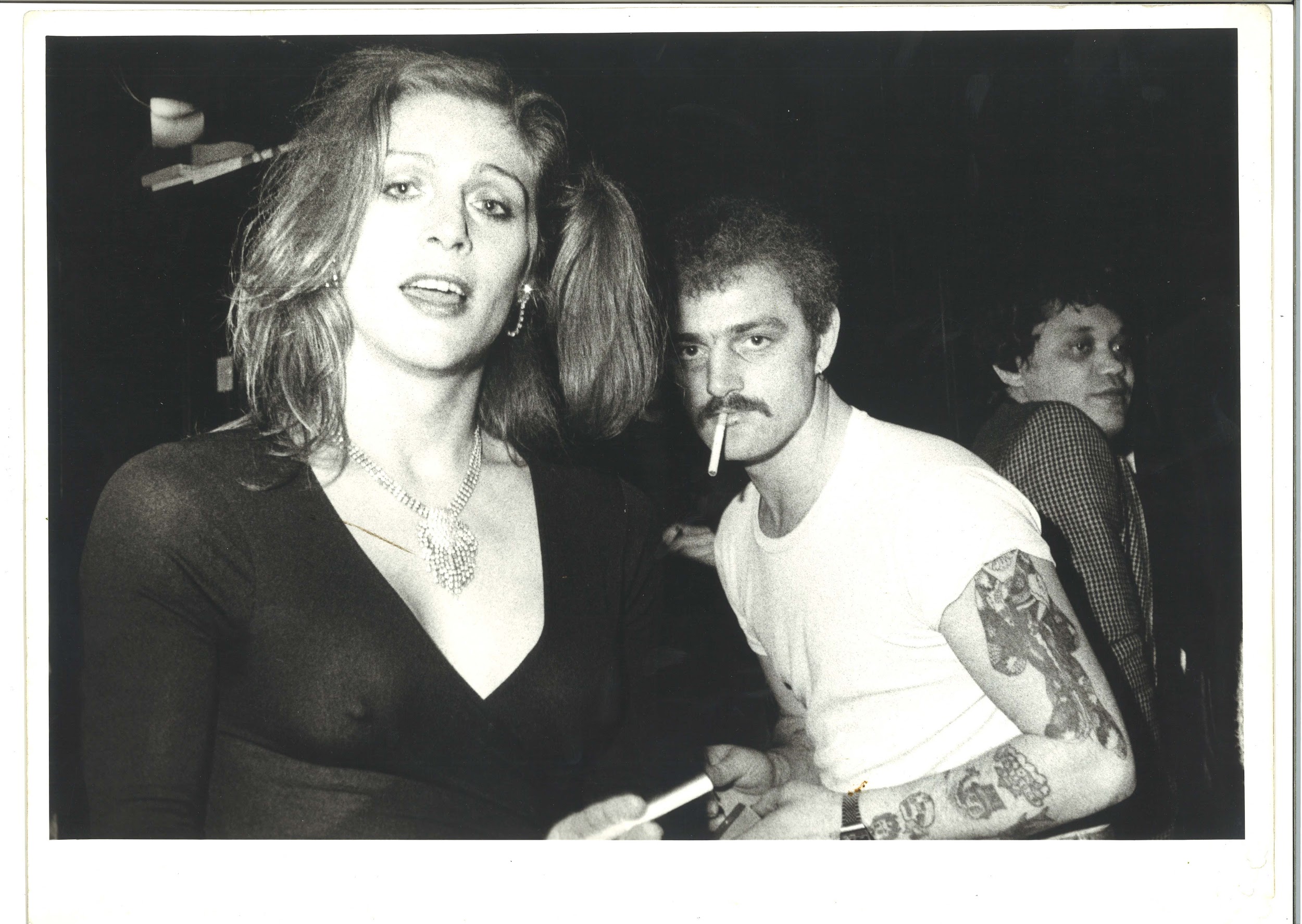 TM_TPG_London By Night_6404 x 302mm (approx)Vintage print, loaned by Karen McQuaid / TPG on 08/05/18From Ella Murtha material held at PARCLondon By Night29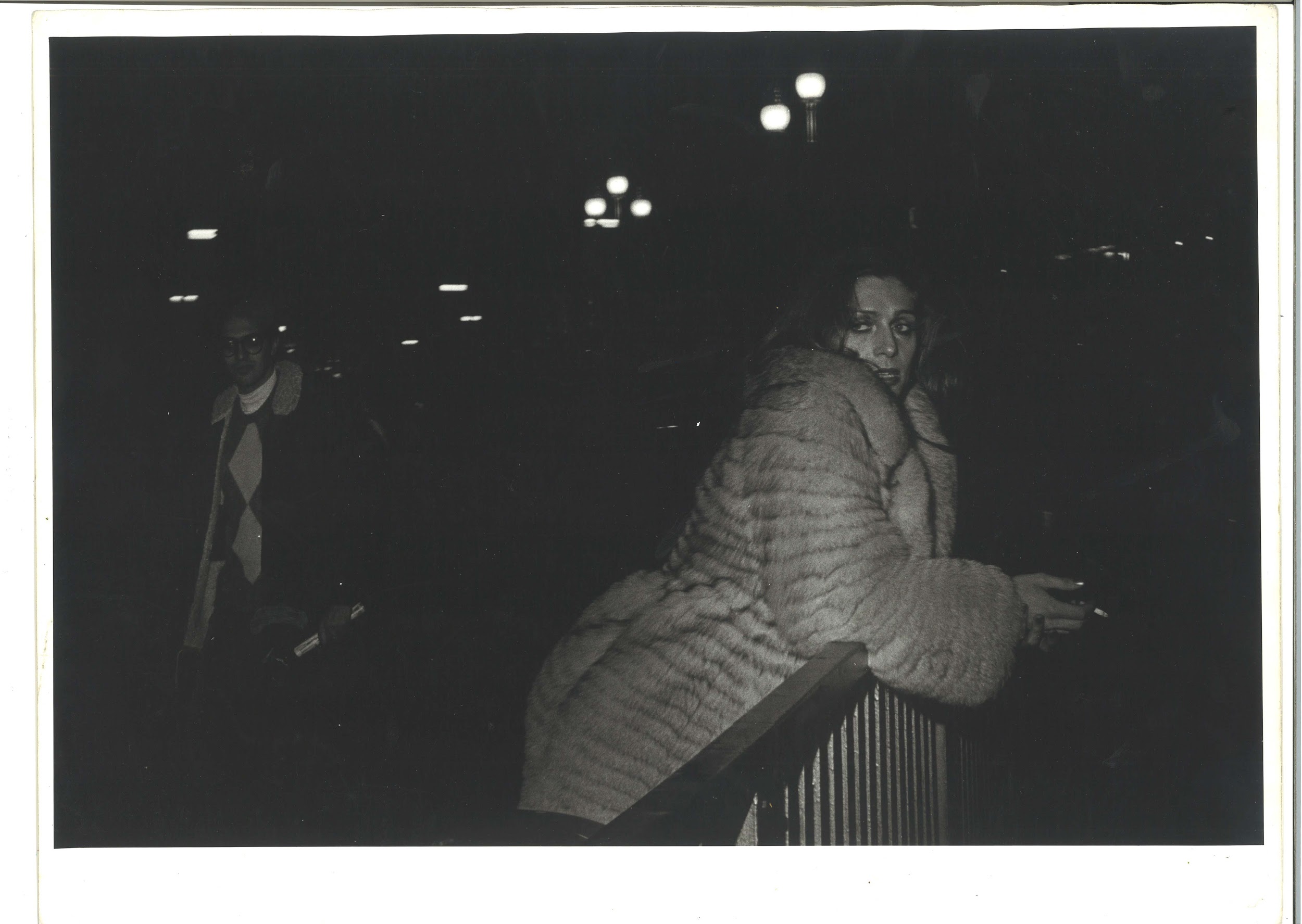 TM_TPG_London By Night_7404 x 302mm (approx)Vintage print, loaned by Karen McQuaid / TPG on 08/05/18From Ella Murtha material held at PARCLondon By Night30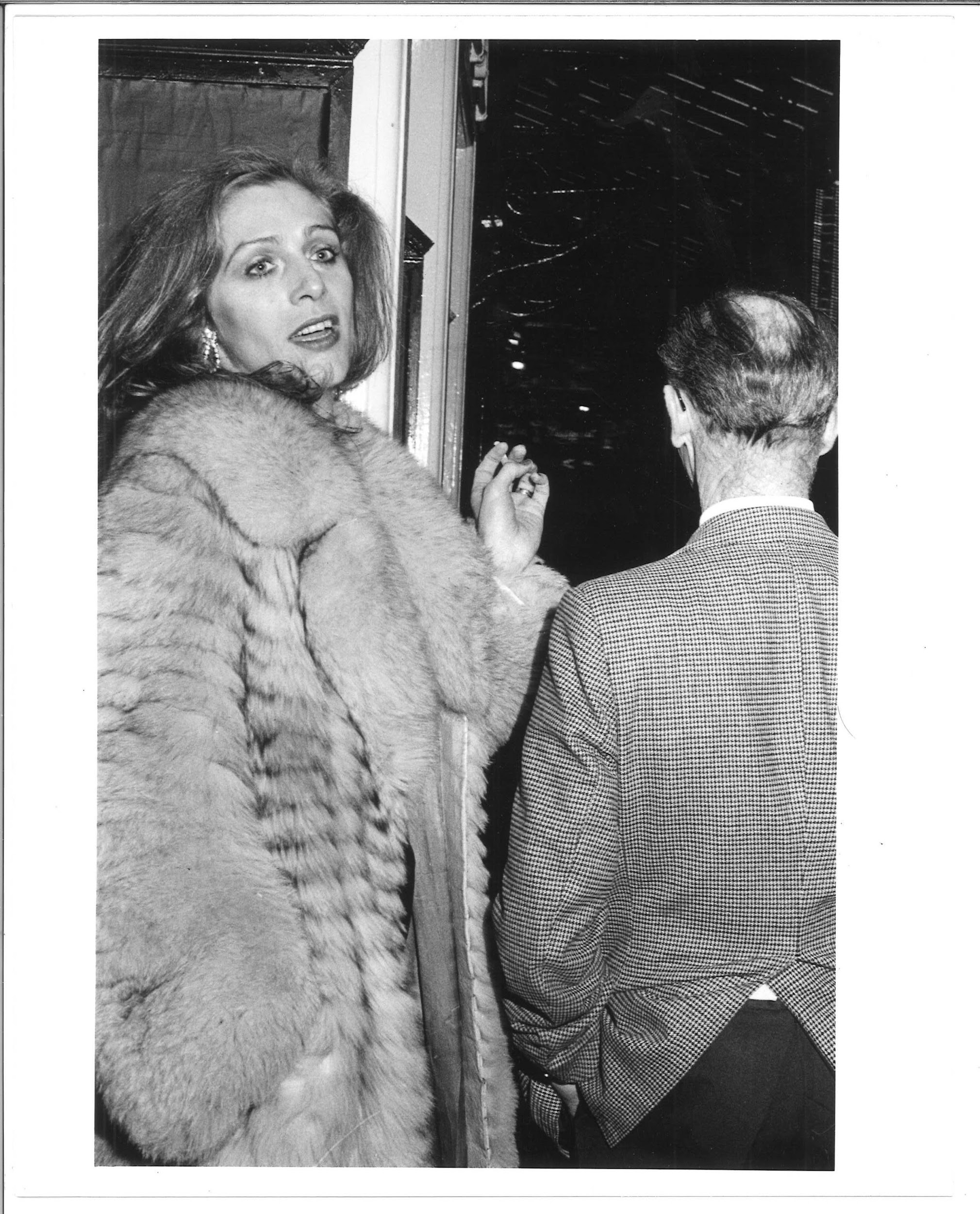 TM_TPG_London by Night_8200 x 252mm (approx)Vintage print, loaned by Karen McQuaid / TPG on 08/05/18From Ella Murtha material held at PARCLondon By Night31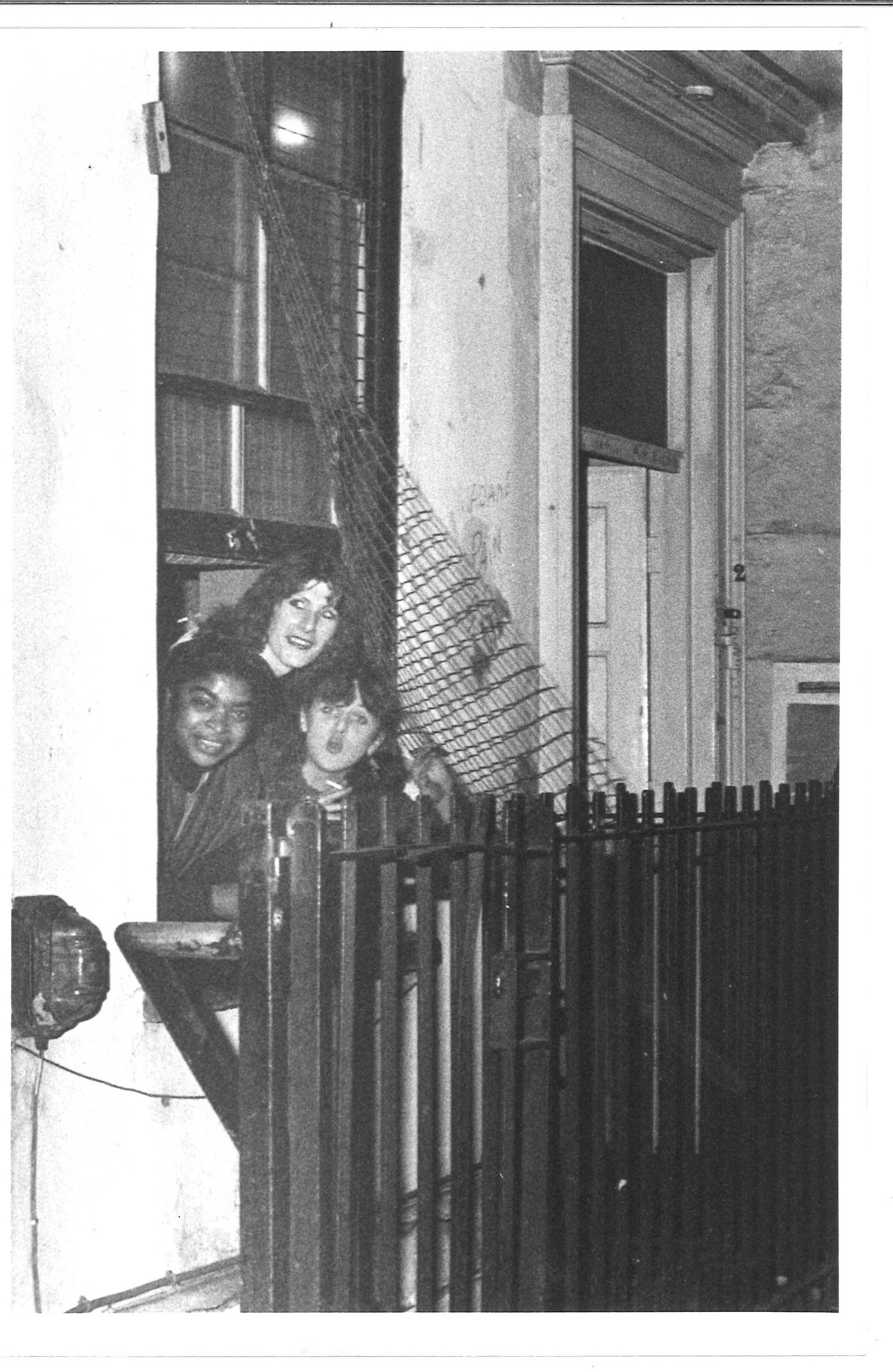 TM_TPG_London by Night_9200 x 252mm (approx)Vintage print, loaned by Karen McQuaid / TPG on 08/05/18From Ella Murtha material held at PARCLondon By Night32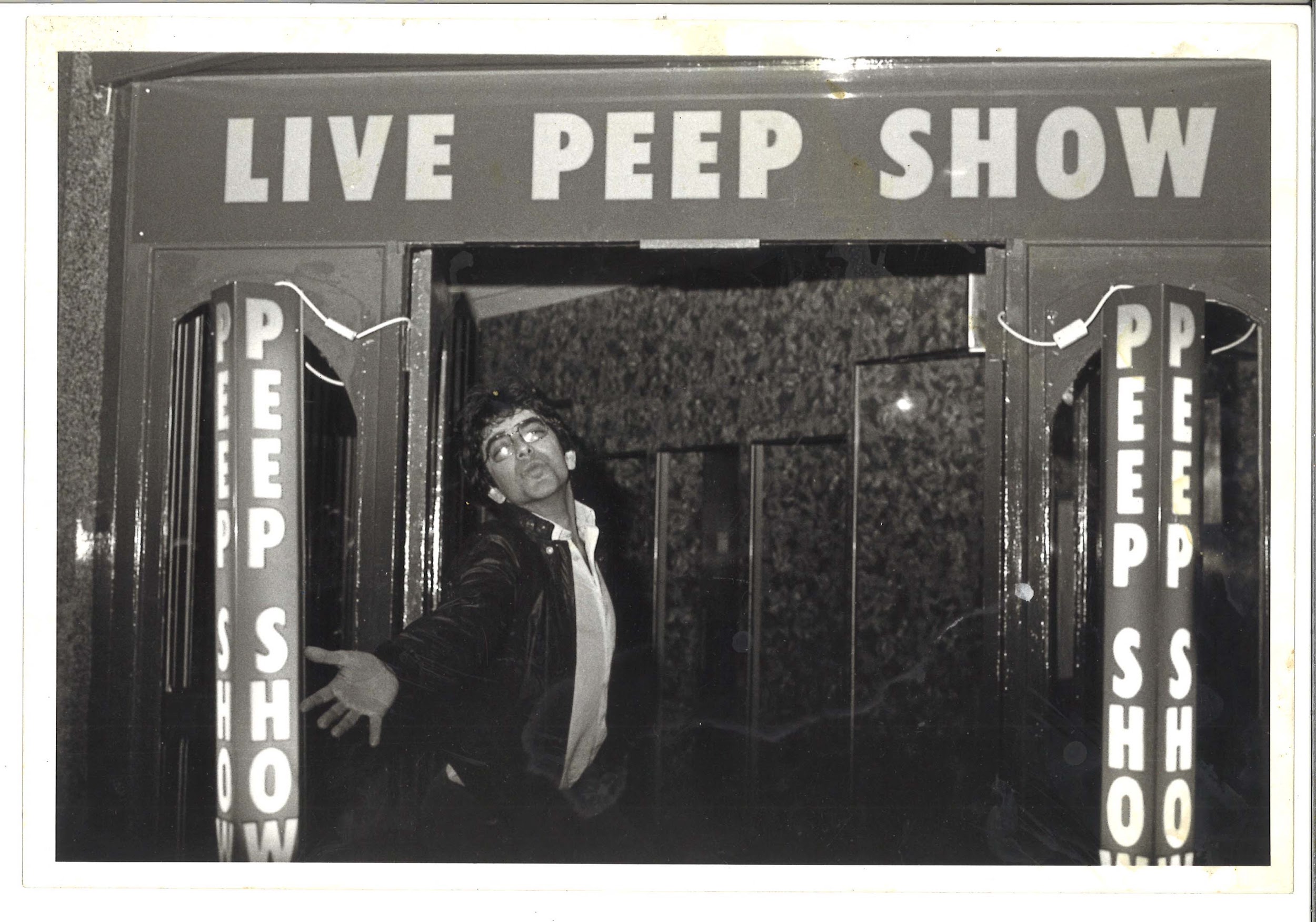 TM_TPG_London by Night_10254 x 171mm (approx)Vintage print, loaned by Karen McQuaid / TPG on 08/05/18From Ella Murtha material held at PARCLondon By Night33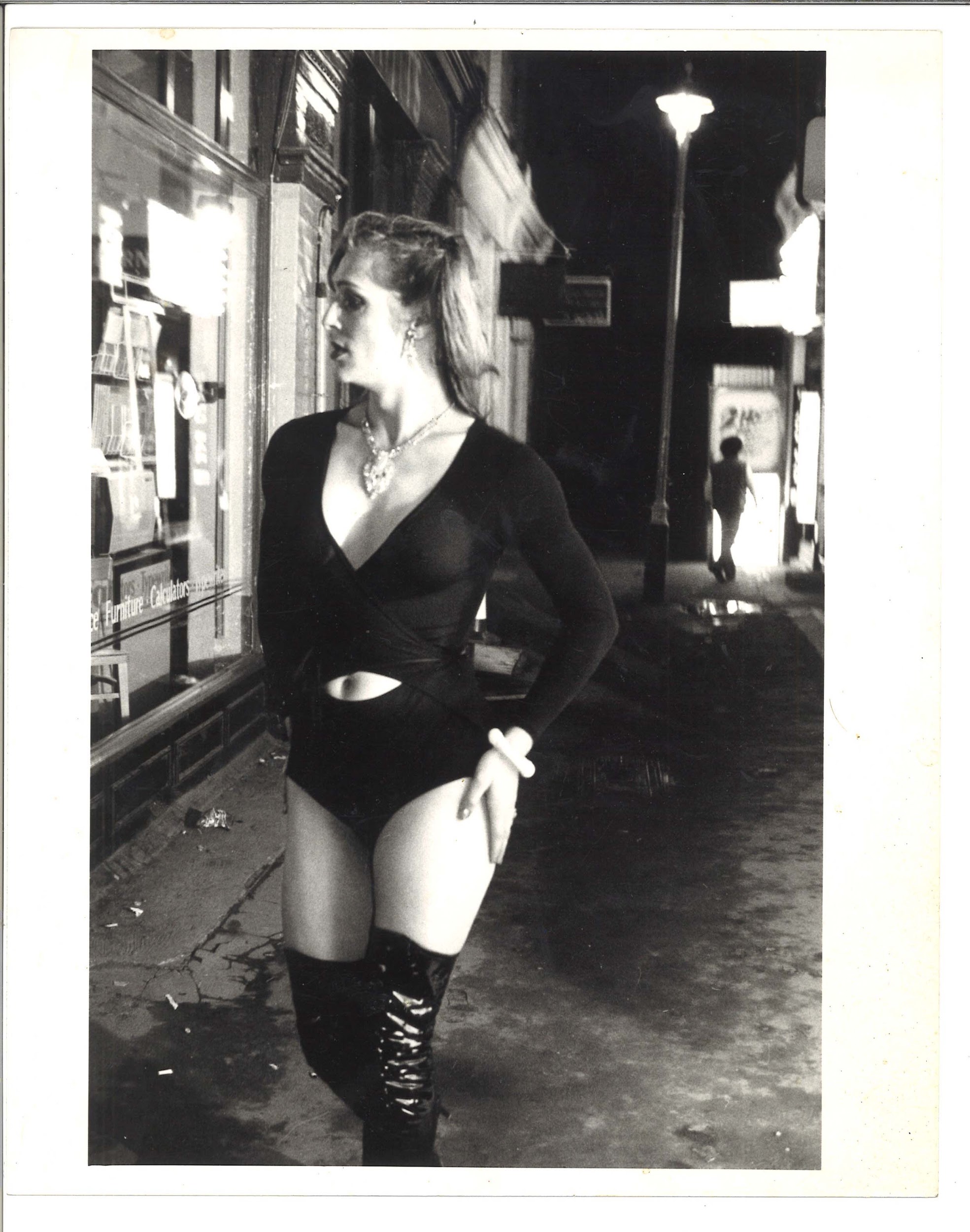 TM_TPG_London by Night_11200 x 252mm (approx)Vintage print, loaned by Karen McQuaid / TPG on 08/05/18From Ella Murtha material held at PARCLondon By Night34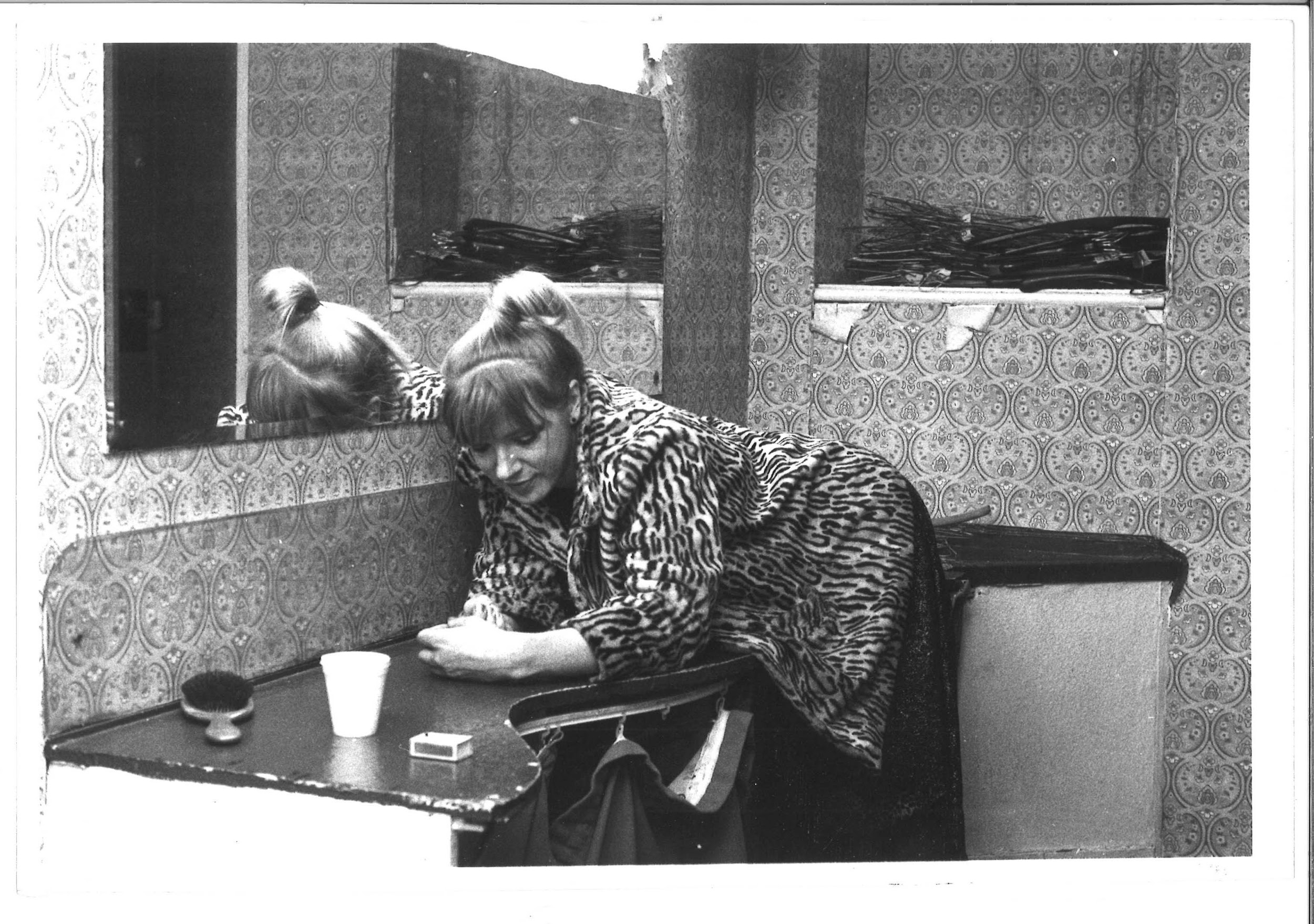 TM_TPG_London by Night_13254 x 171mm (approx)Vintage print, loaned by Karen McQuaid / TPG on 08/05/18From Ella Murtha material held at PARCLondon By Night35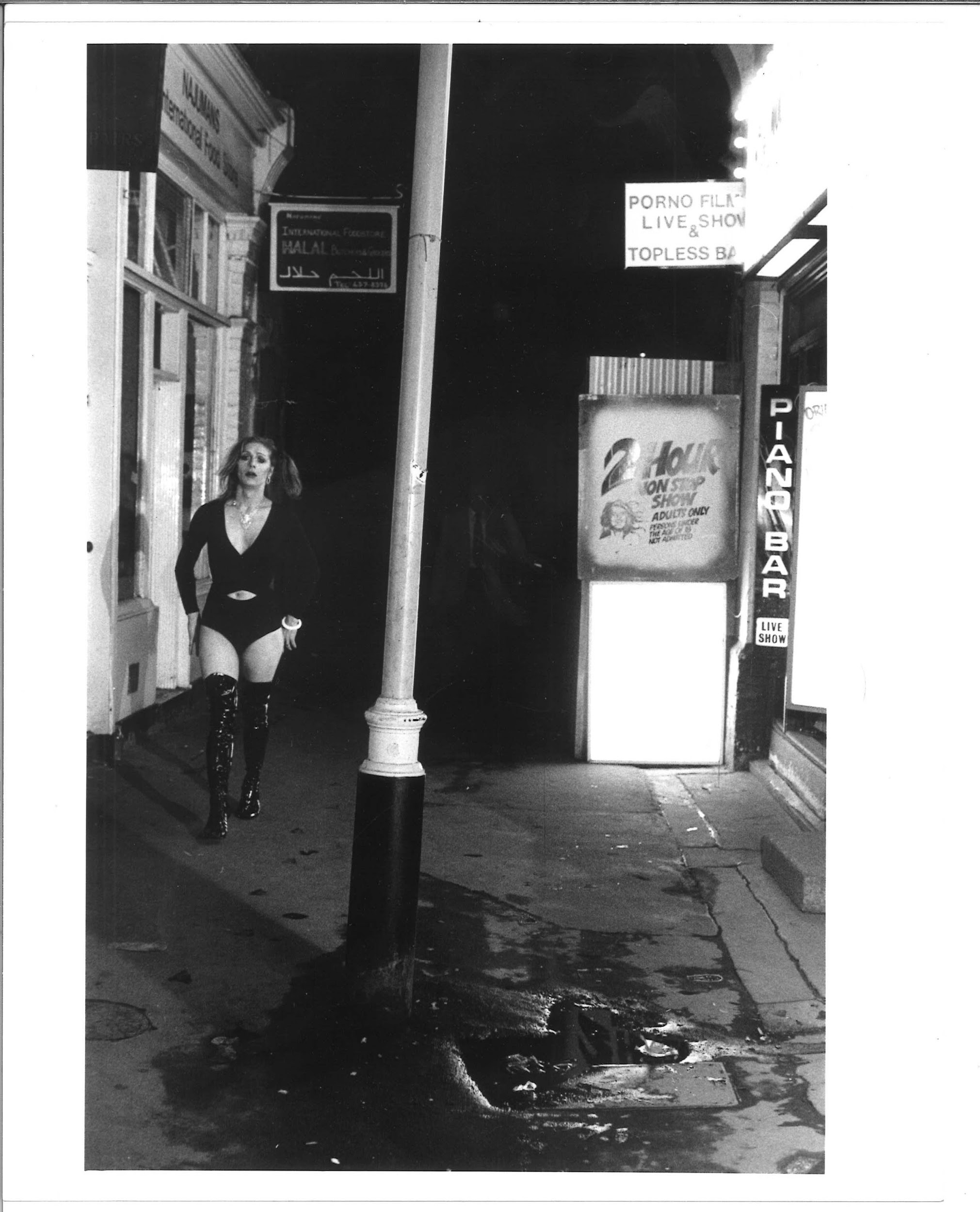 TM_TPG_London by Night_14200 x 252mm (approx)Vintage print, loaned by Karen McQuaid / TPG on 08/05/18From Ella Murtha material held at PARCLondon By Night36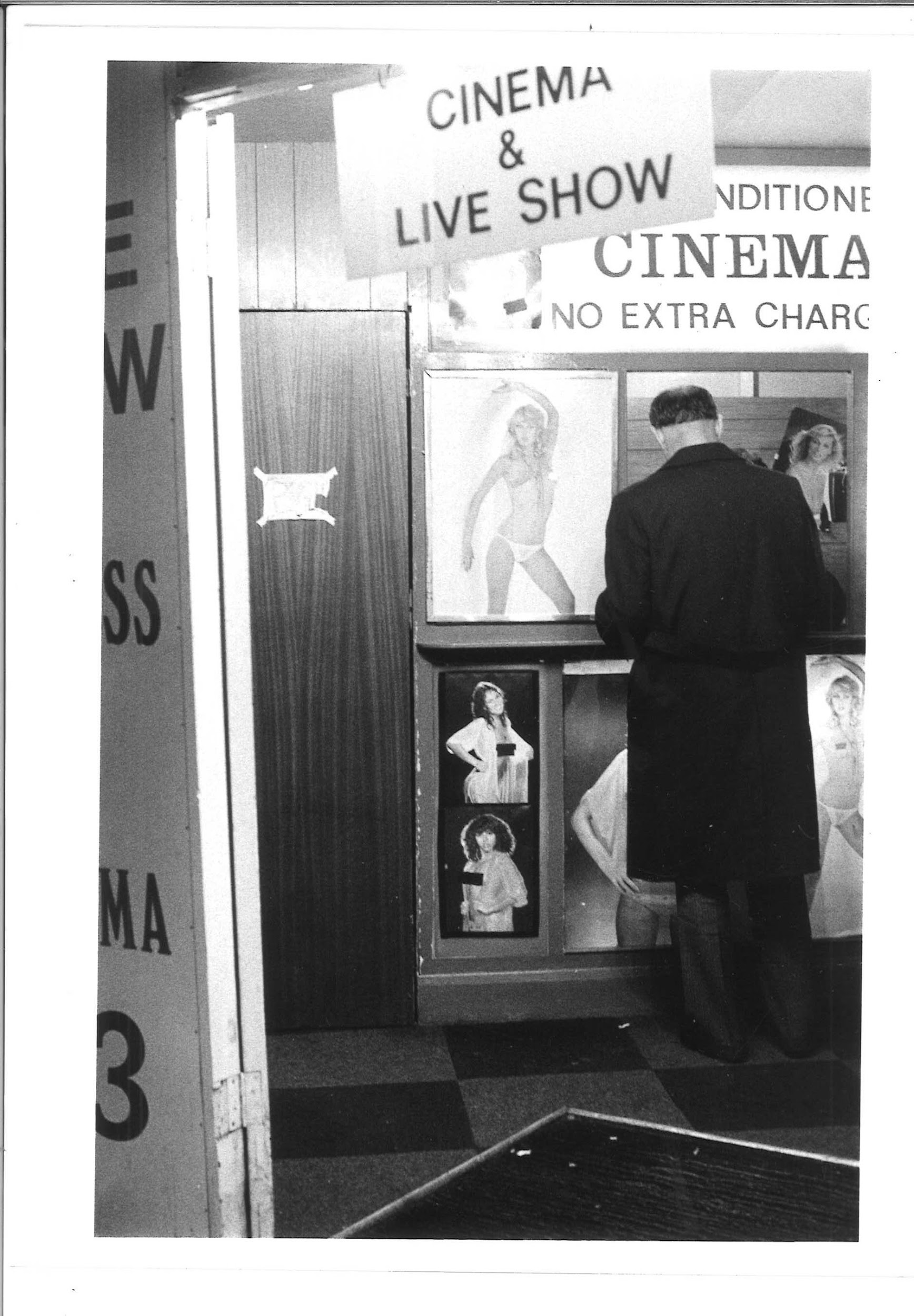 TM_TPG_London by Night_15161 x 218mm (approx)Vintage print, loaned by Karen McQuaid / TPG on 08/05/18From Ella Murtha material held at PARCLondon By Night37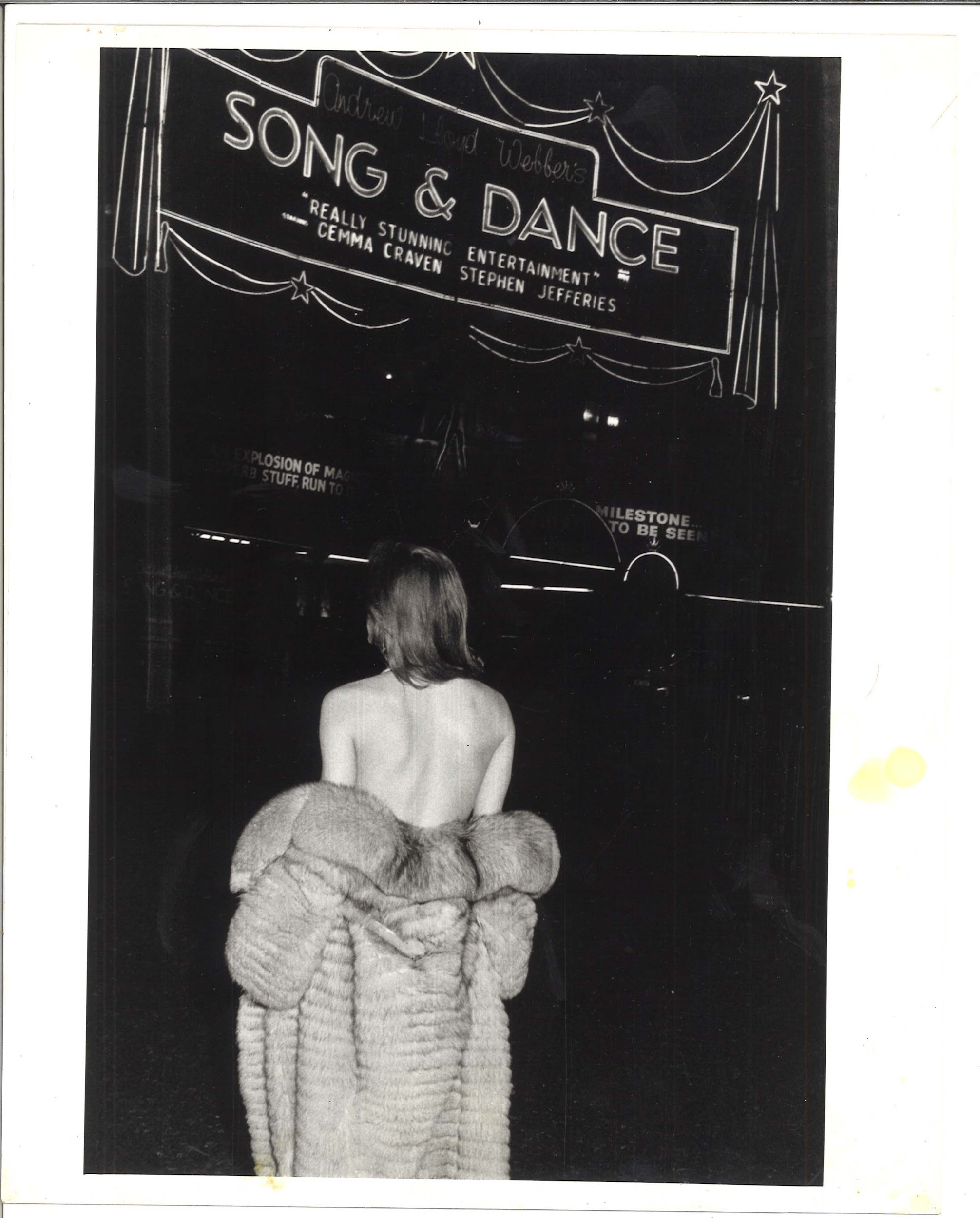 TM_TPG_London by Night_16200 x 252mm (approx)Vintage print, loaned by Karen McQuaid / TPG on 08/05/18From Ella Murtha material held at PARCLondon By Night38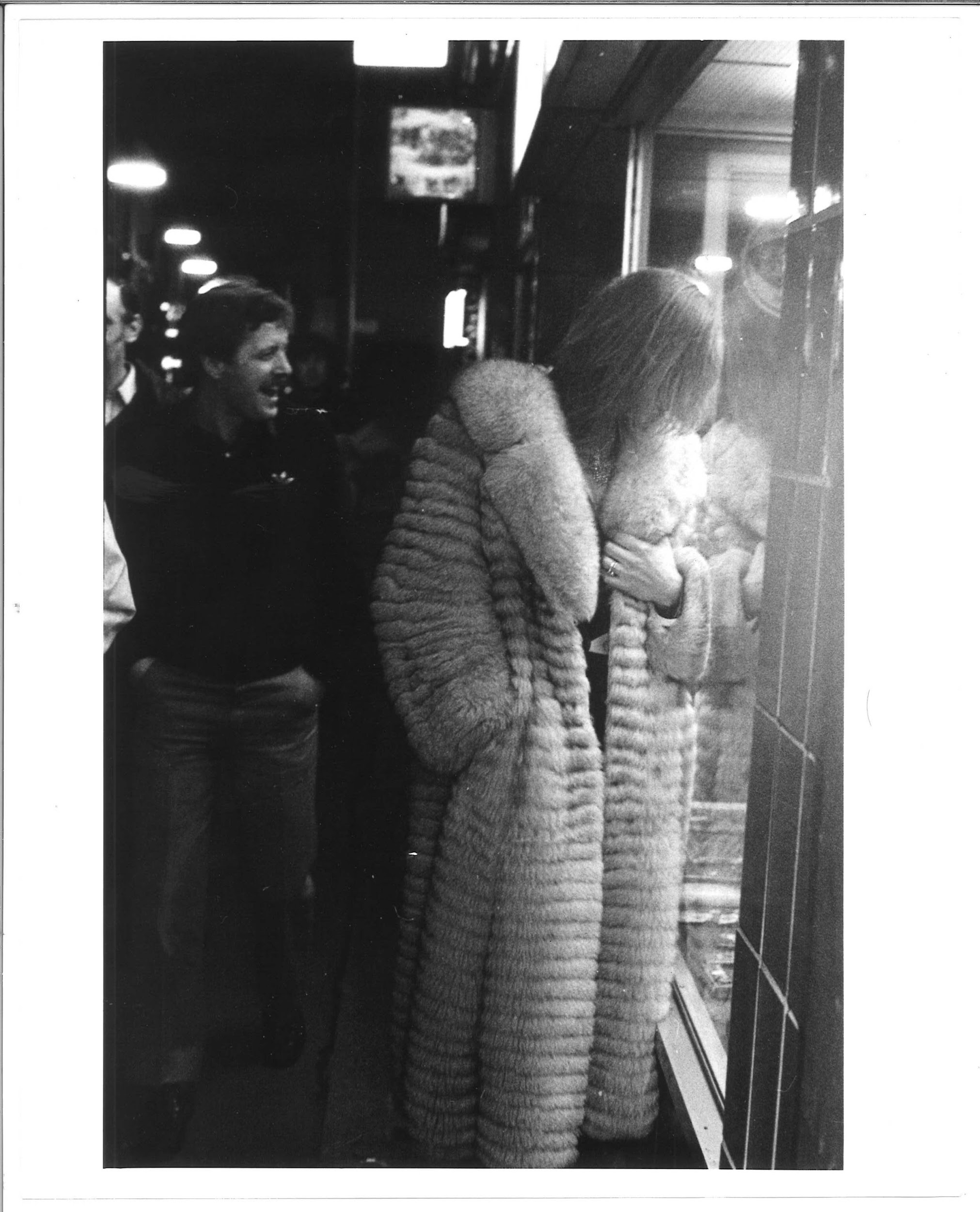 TM_TPG_London by Night_17200 x 252mm (approx)Vintage print, loaned by Karen McQuaid / TPG on 08/05/18From Ella Murtha material held at PARCLondon By Night39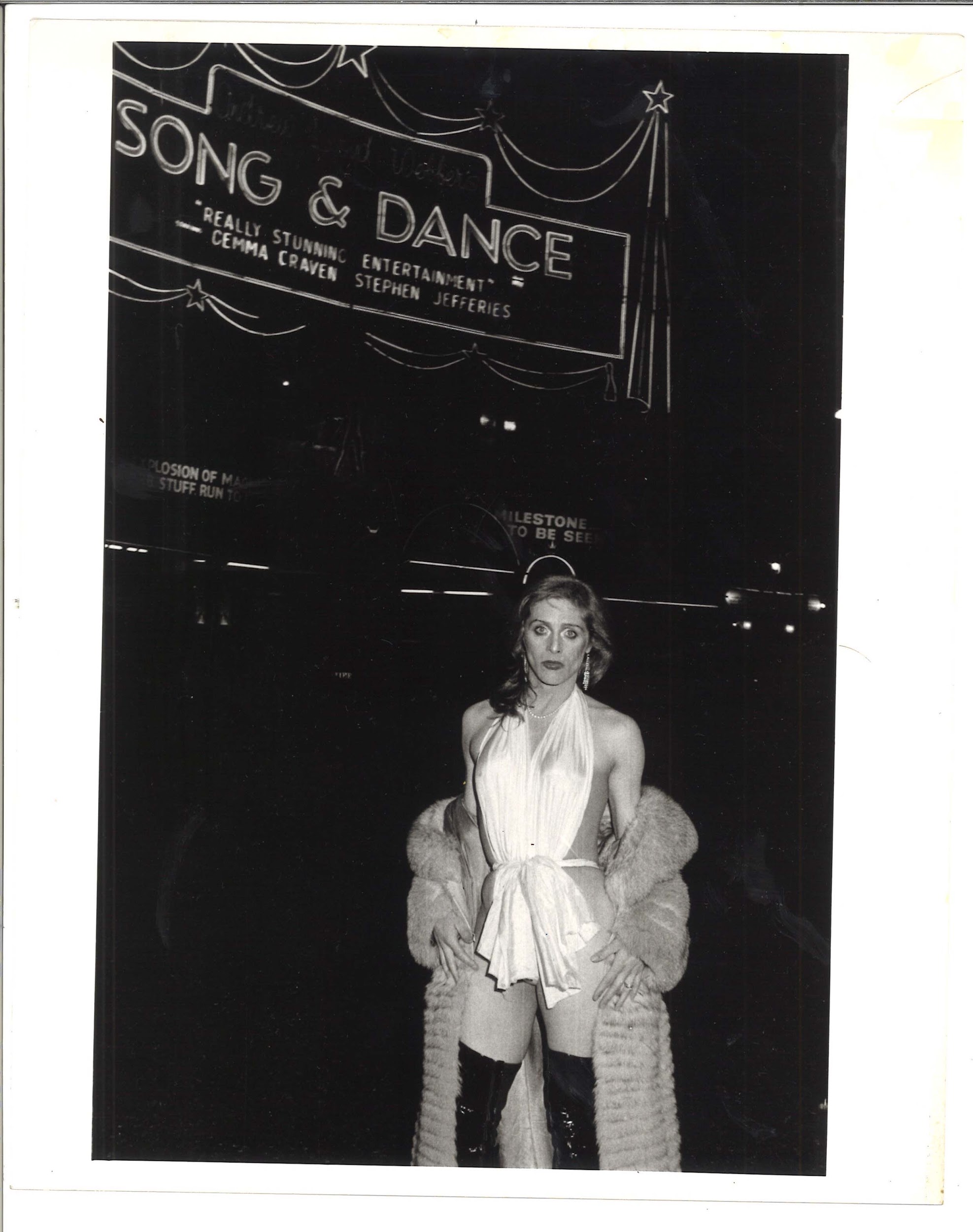 TM_TPG_London by Night_18200 x 252mm (approx)Vintage print, loaned by Karen McQuaid / TPG on 08/05/18From Ella Murtha material held at PARCLondon By Night40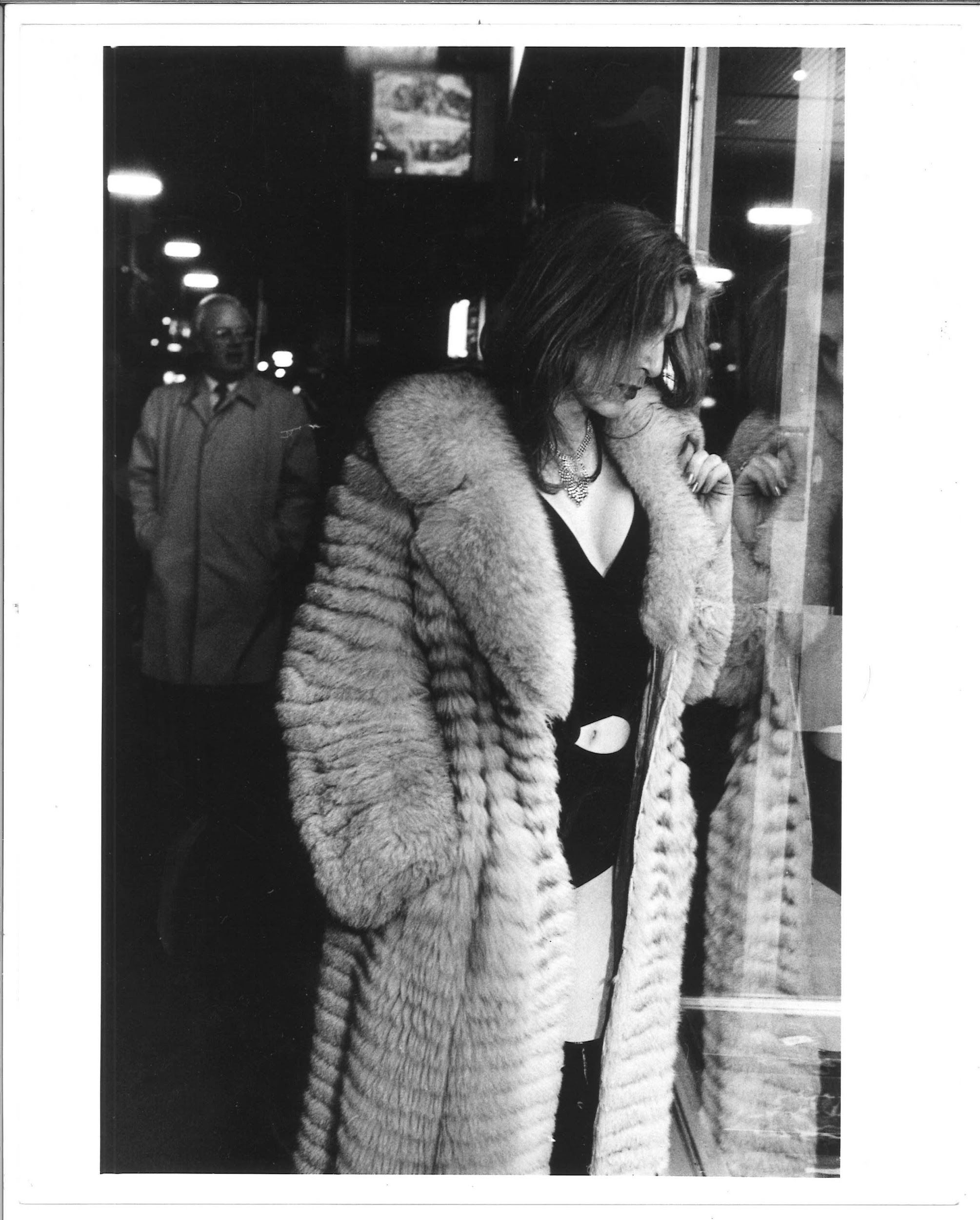 TM_TPG_London by Night_19200 x 252mm (approx)Vintage print, loaned by Karen McQuaid / TPG on 08/05/18From Ella Murtha material held at PARCLondon By Night41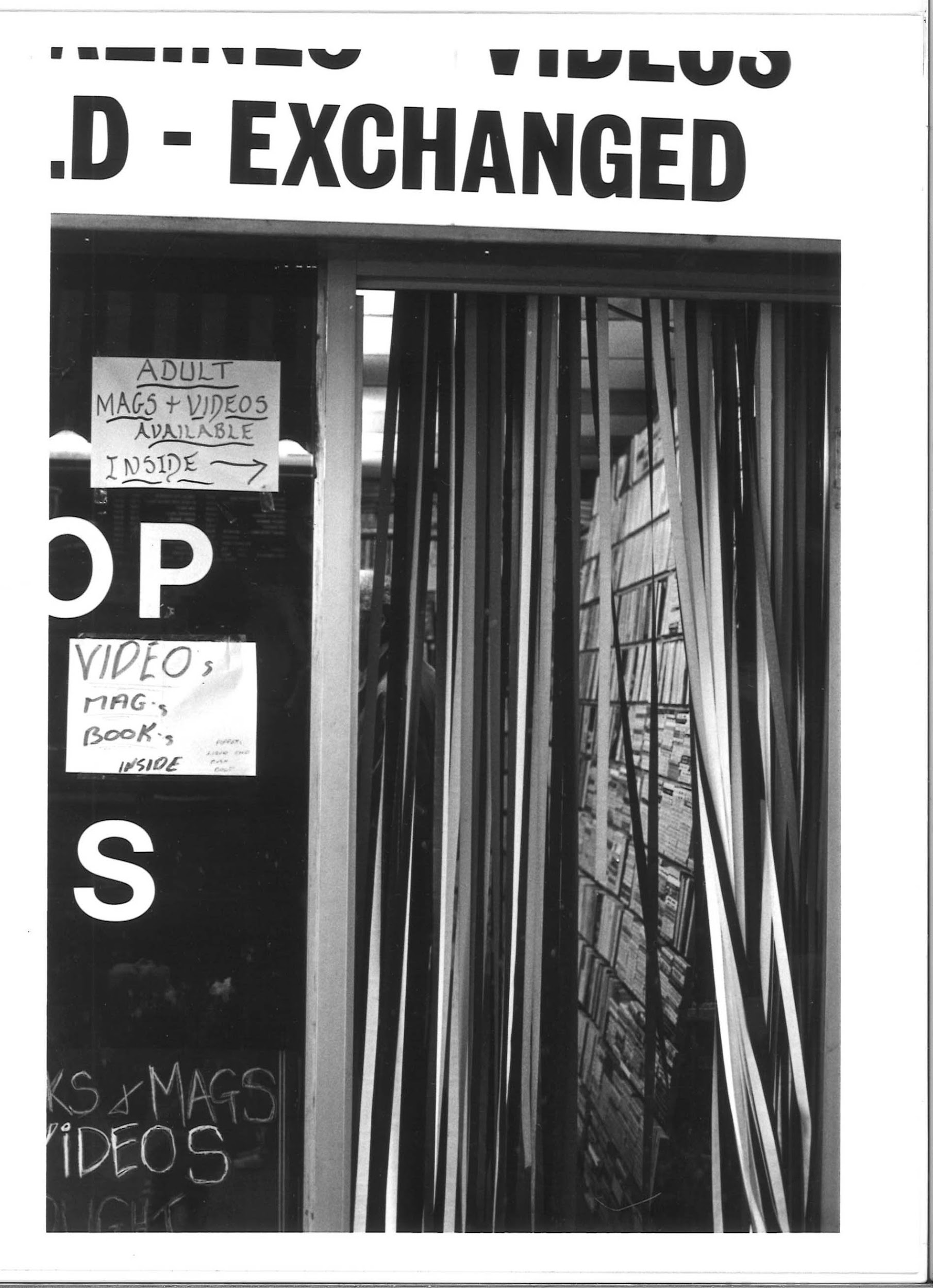 TM_TPG_London by Night_20161 x 218mm (approx)Vintage print, loaned by Karen McQuaid / TPG on 08/05/18From Ella Murtha material held at PARCLondon By Night42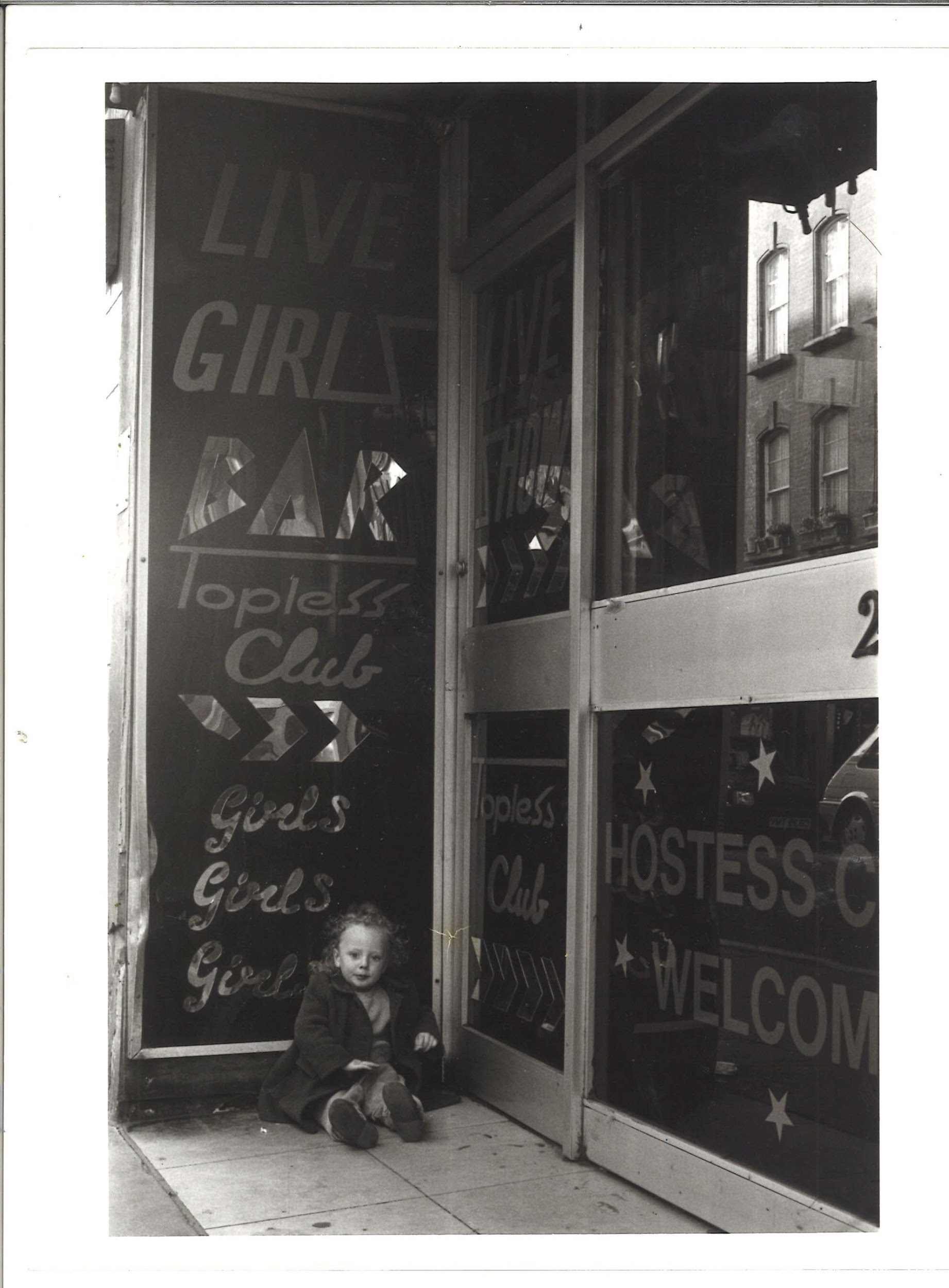 TM_TPG_London by Night_21161 x 218mm (approx)Vintage print, loaned by Karen McQuaid / TPG on 08/05/18From Ella Murtha material held at PARCLondon By Night43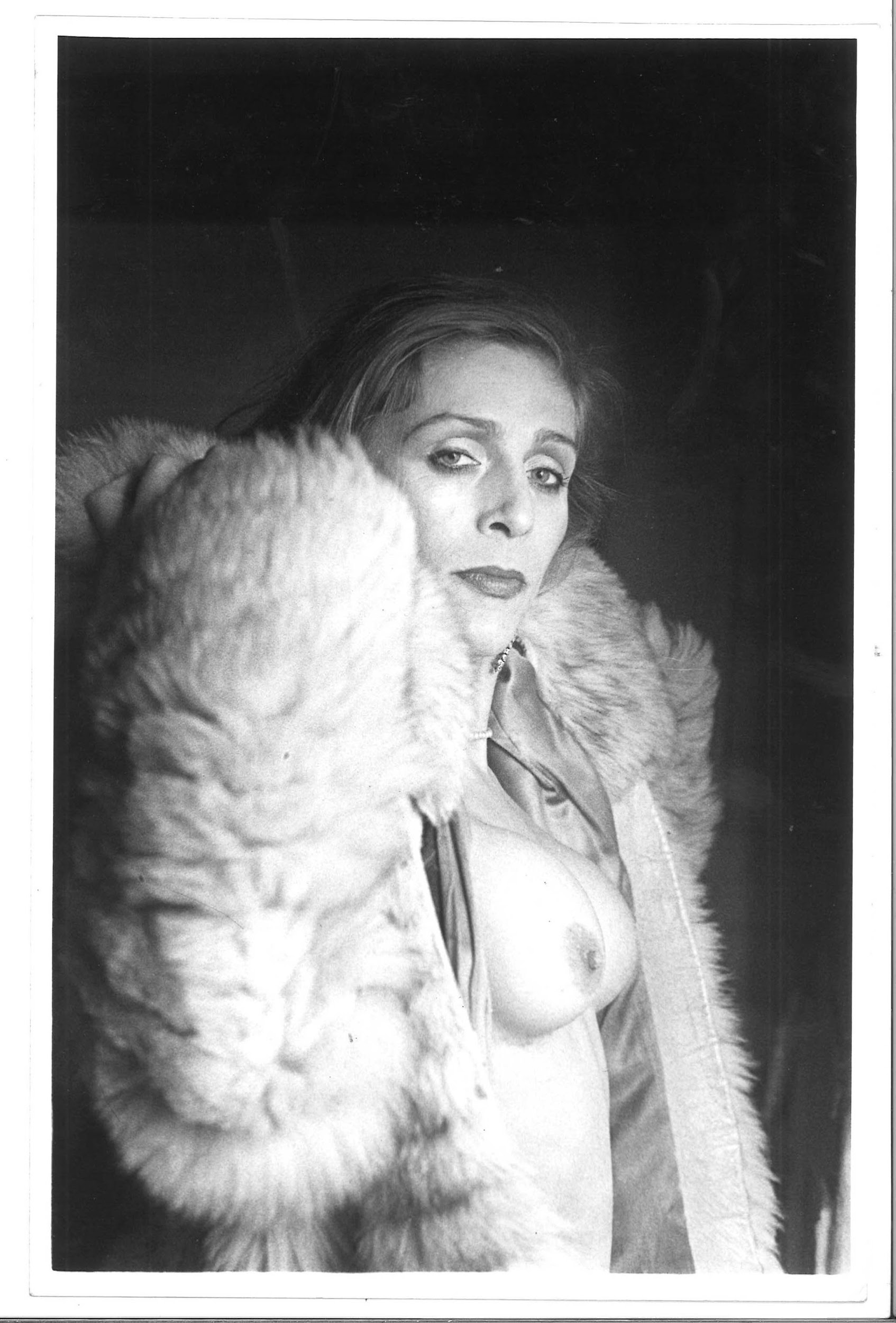 TM_TPG_London by Night_22161 x 248mm (approx)Vintage print, loaned by Karen McQuaid / TPG on 08/05/18From Ella Murtha material held at PARCLondon By Night44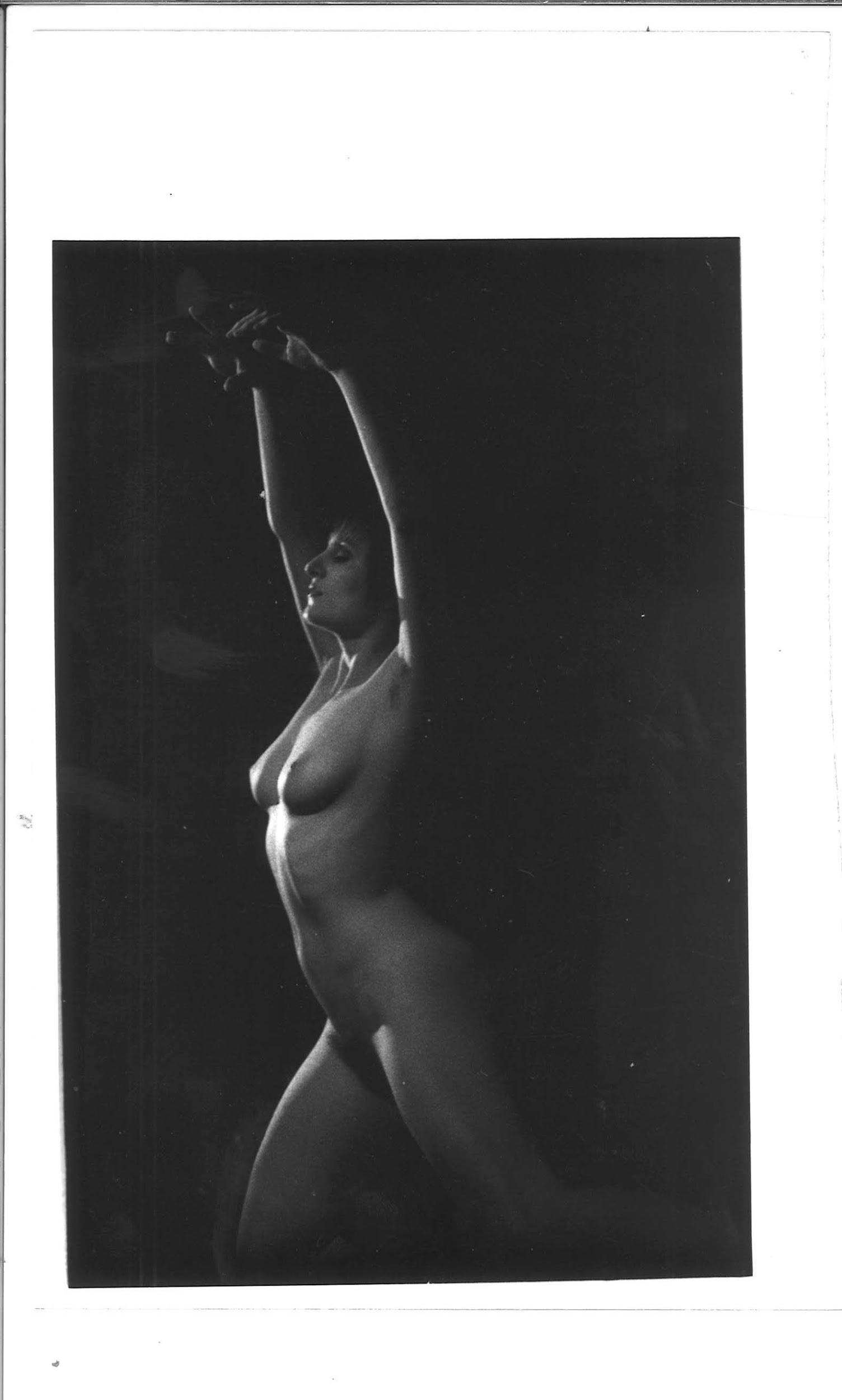 TM_TPG_London by Night_23128 x 201mm (approx)Vintage print, loaned by Karen McQuaid / TPG on 08/05/18From Ella Murtha material held at PARCLondon By Night45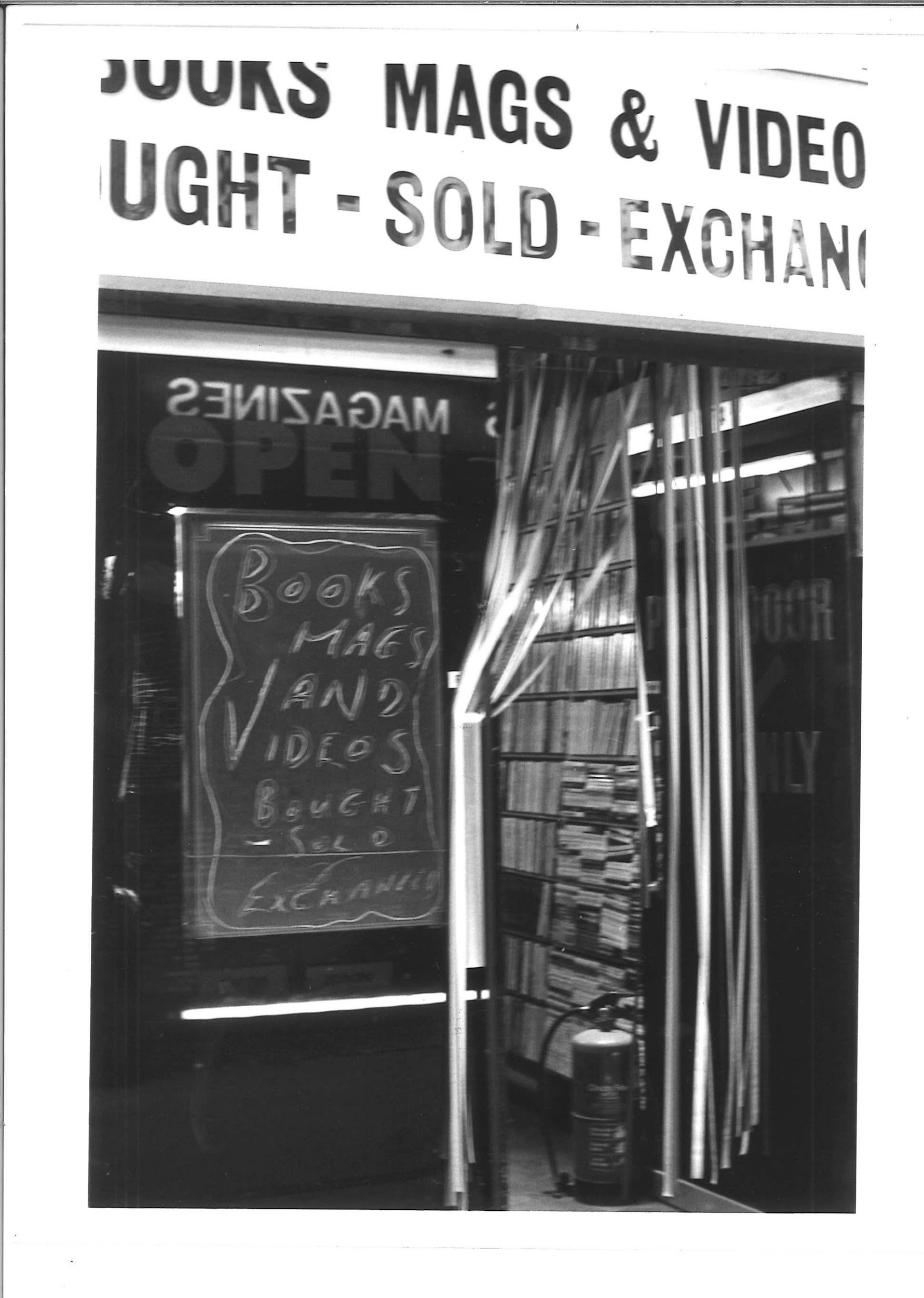 TM_TPG_London by Night_24This print is attached to a piece of tracing paper that has been marked up for printing161 x 218mm (approx)Vintage print, loaned by Karen McQuaid / TPG on 08/05/18From Ella Murtha material held at PARCLondon By Night46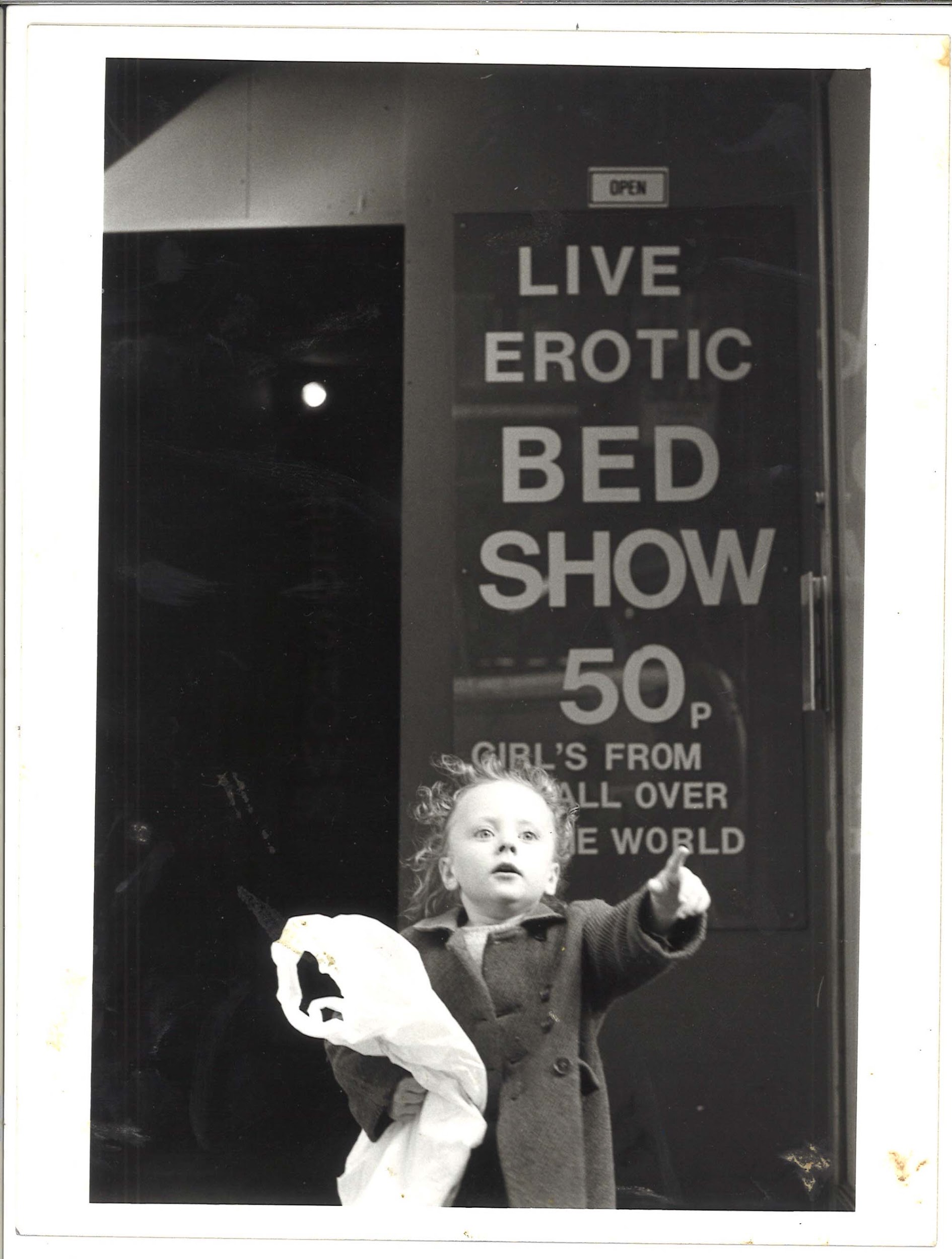 TM_TPG_London by Night_25161 x 218mm (approx)Vintage print, loaned by Karen McQuaid / TPG on 08/05/18From Ella Murtha material held at PARCLondon By Night47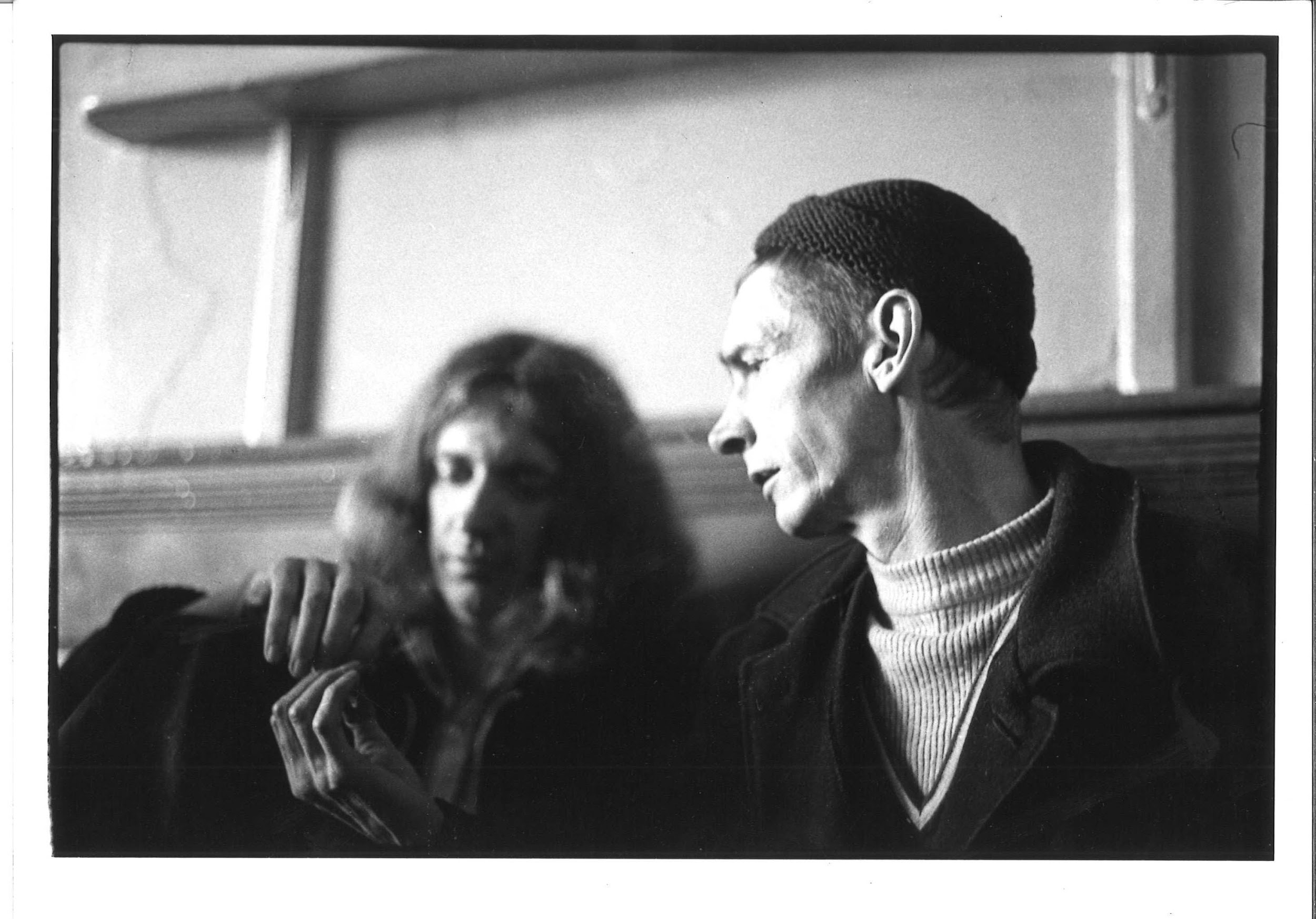 TM_TPG_Newport Pub__1242 x 178mm (approx)Vintage print, loaned by Karen McQuaid / TPG on 08/05/18From Ella Murtha material held at PARCNewport Pub48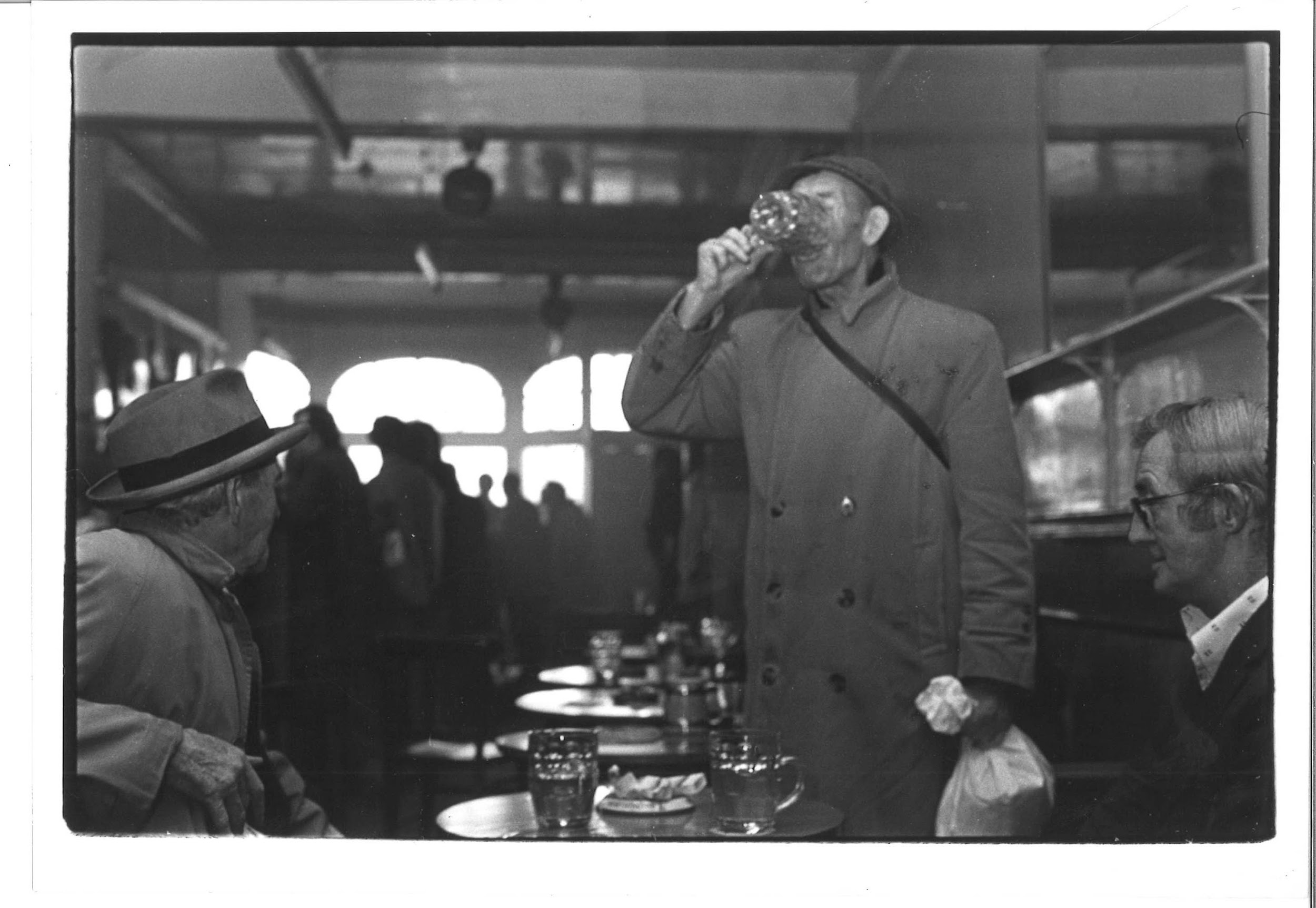 TM_TPG_Newport Pub__2242 x 178mm (approx)Vintage print, loaned by Karen McQuaid / TPG on 08/05/18From Ella Murtha material held at PARCNewport Pub49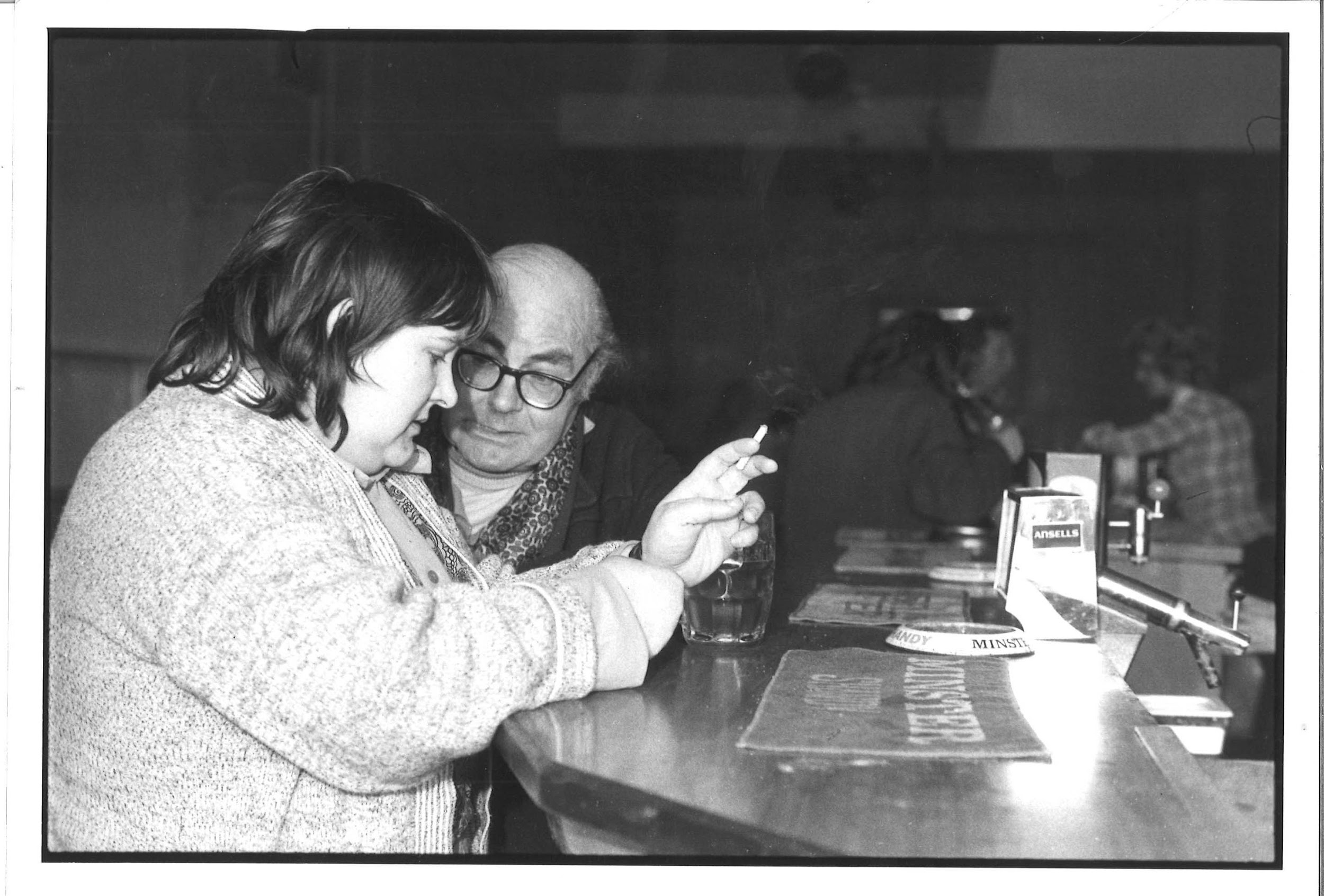 TM_TPG_Newport Pub__4242 x 178mm (approx)Vintage print, loaned by Karen McQuaid / TPG on 08/05/18From Ella Murtha material held at PARCNewport Pub50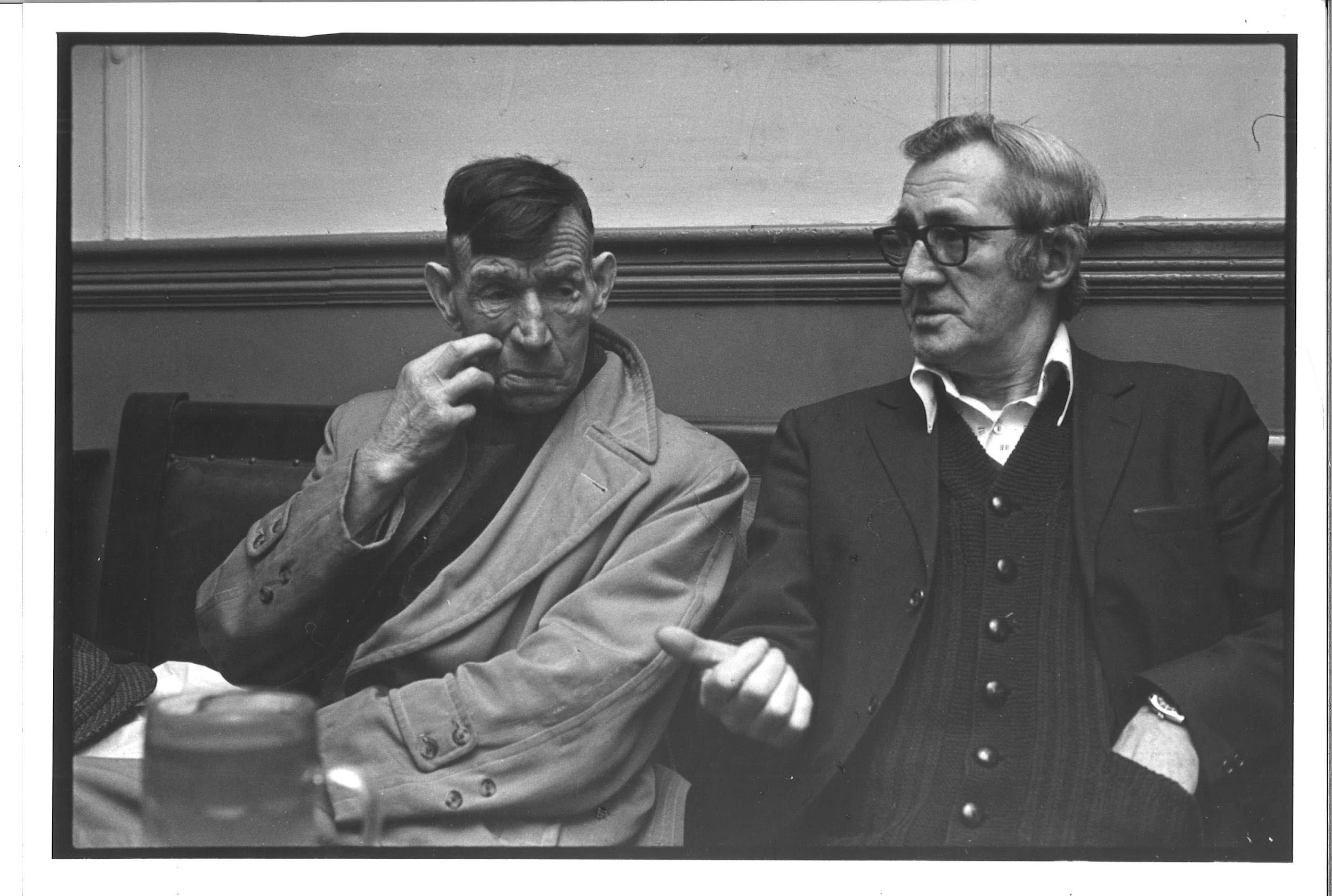 TM_TPG_Newport Pub__7242 x 178mm (approx)Vintage print, loaned by Karen McQuaid / TPG on 08/05/18From Ella Murtha material held at PARCNewport Pub51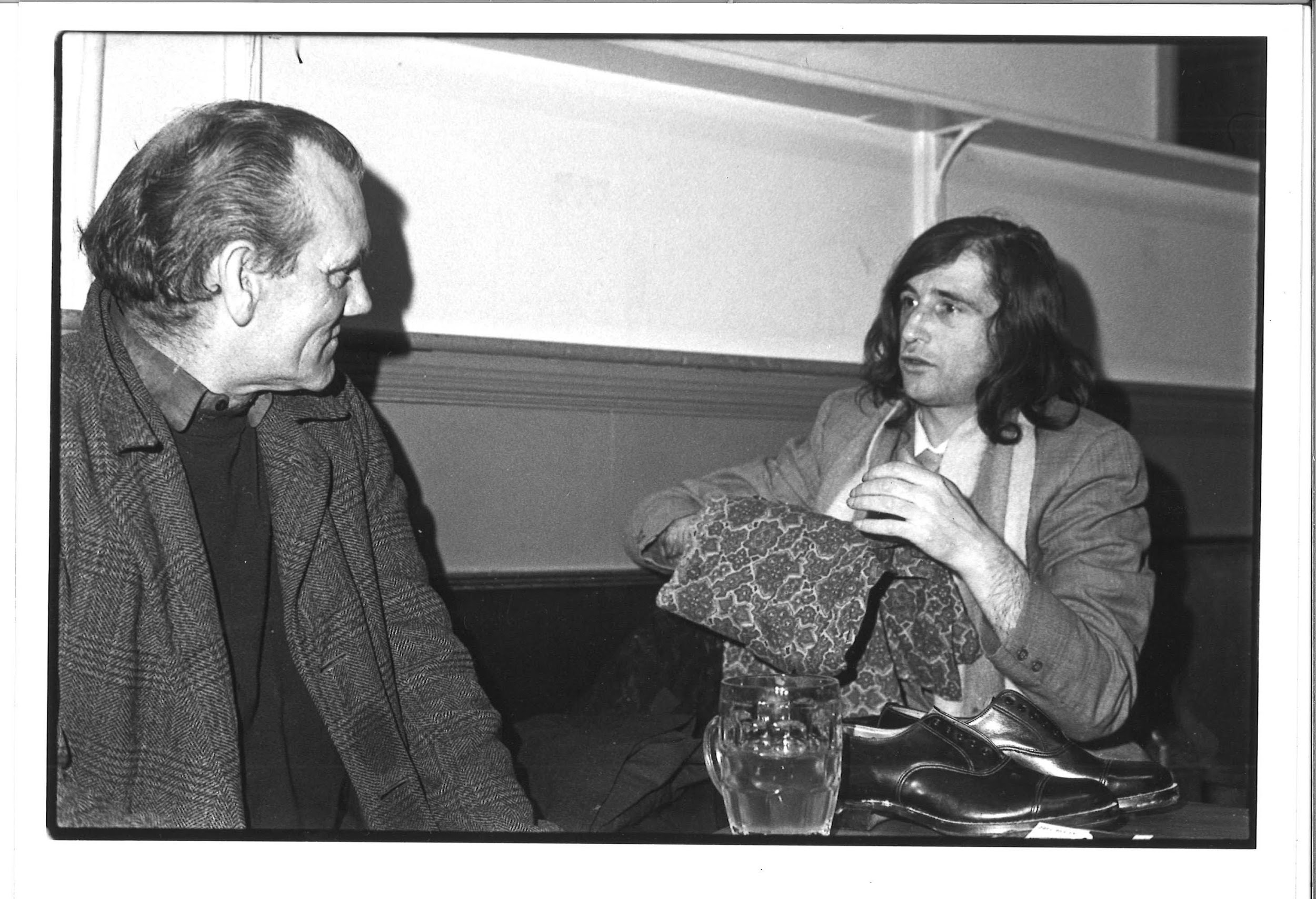 TM_TPG_Newport Pub__9242 x 178mm (approx)Vintage print, loaned by Karen McQuaid / TPG on 08/05/18From Ella Murtha material held at PARCNewport Pub52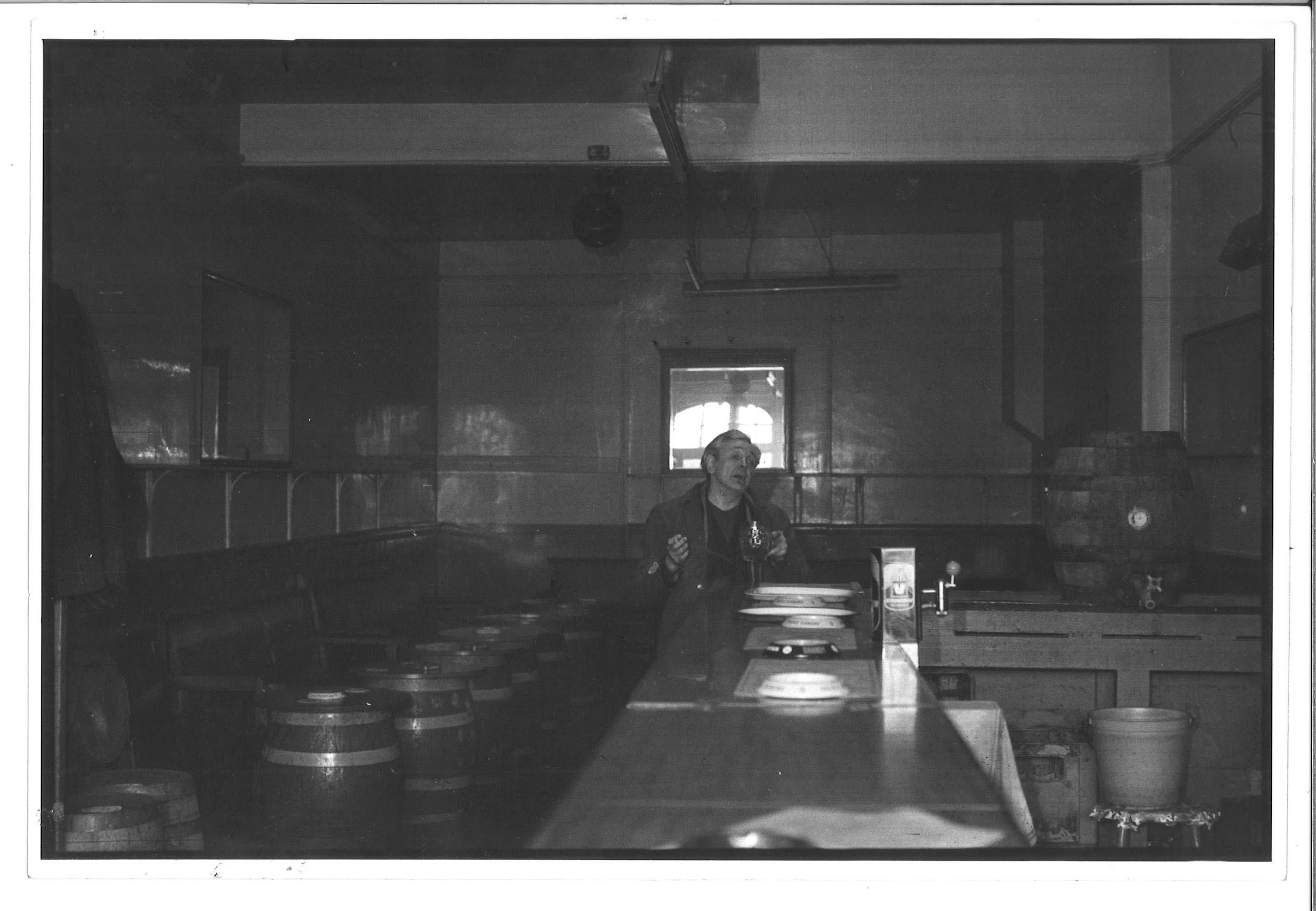 TM_TPG_Newport Pub__10242 x 178mm (approx)Vintage print, loaned by Karen McQuaid / TPG on 08/05/18From Ella Murtha material held at PARCNewport Pub53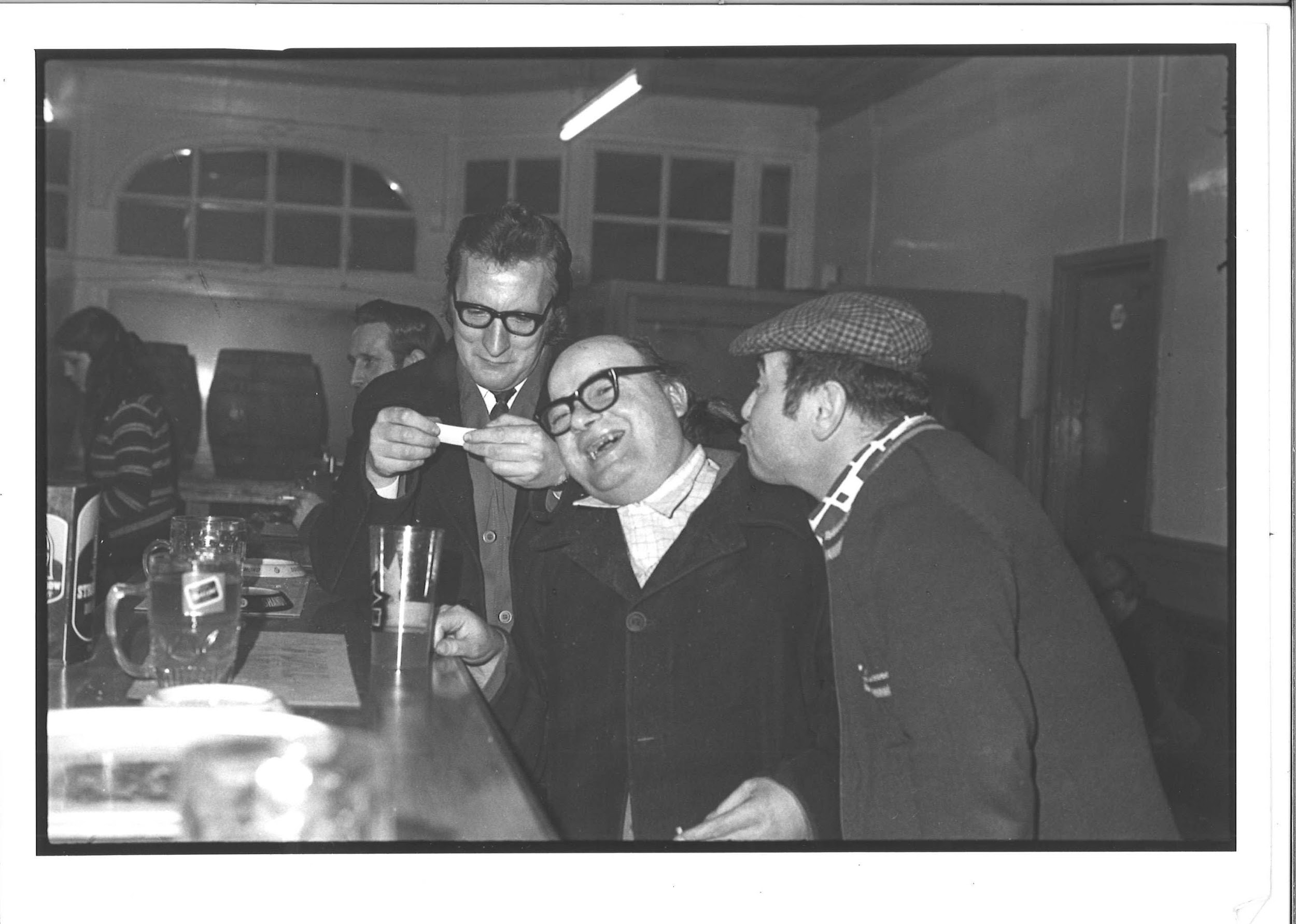 TM_TPG_Newport Pub__11242 x 178mm (approx)Vintage print, loaned by Karen McQuaid / TPG on 08/05/18From Ella Murtha material held at PARCNewport Pub54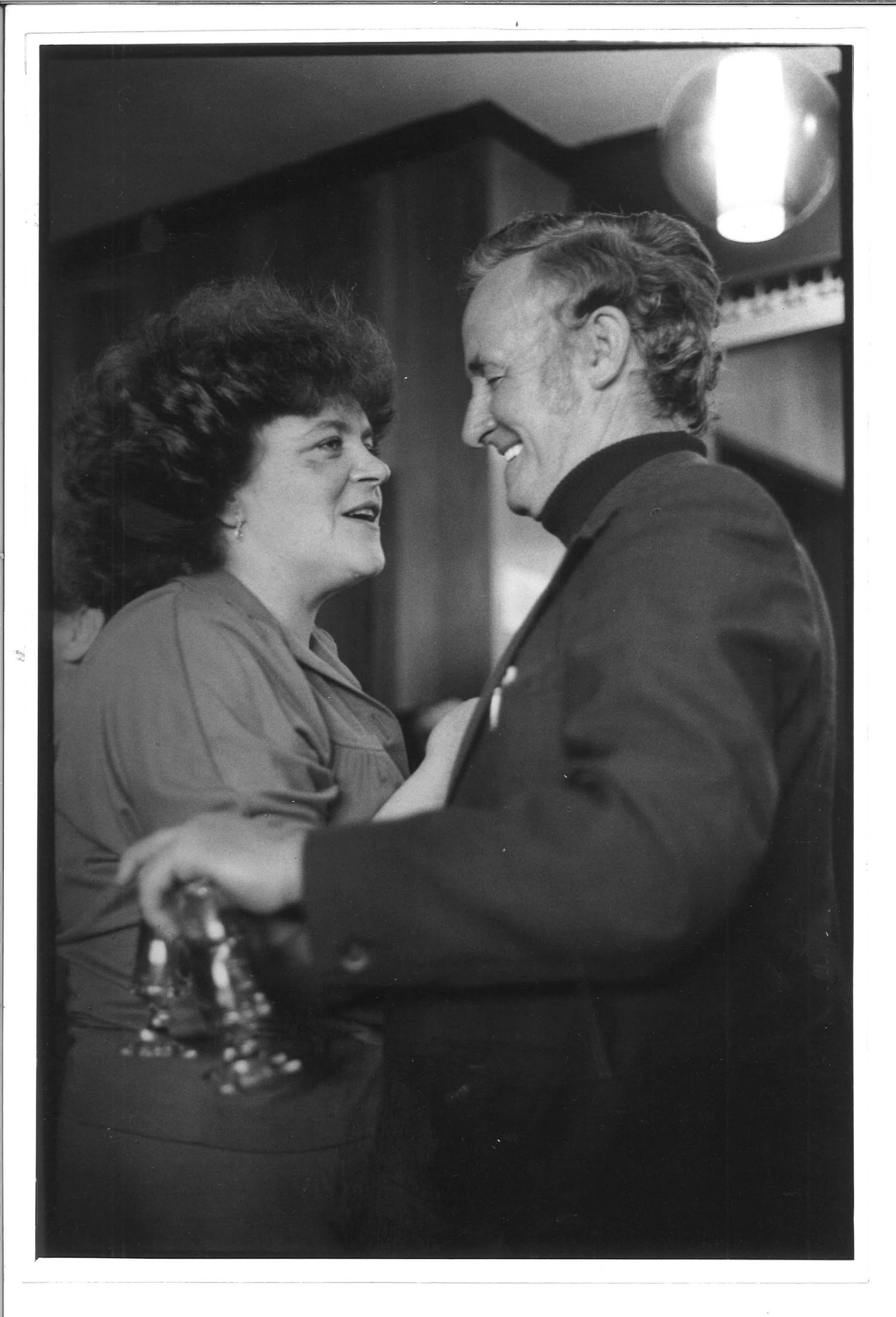 TM_TPG_Newport Pub__12178 x 242mm (approx)Vintage print, loaned by Karen McQuaid / TPG on 08/05/18From Ella Murtha material held at PARCNewport Pub55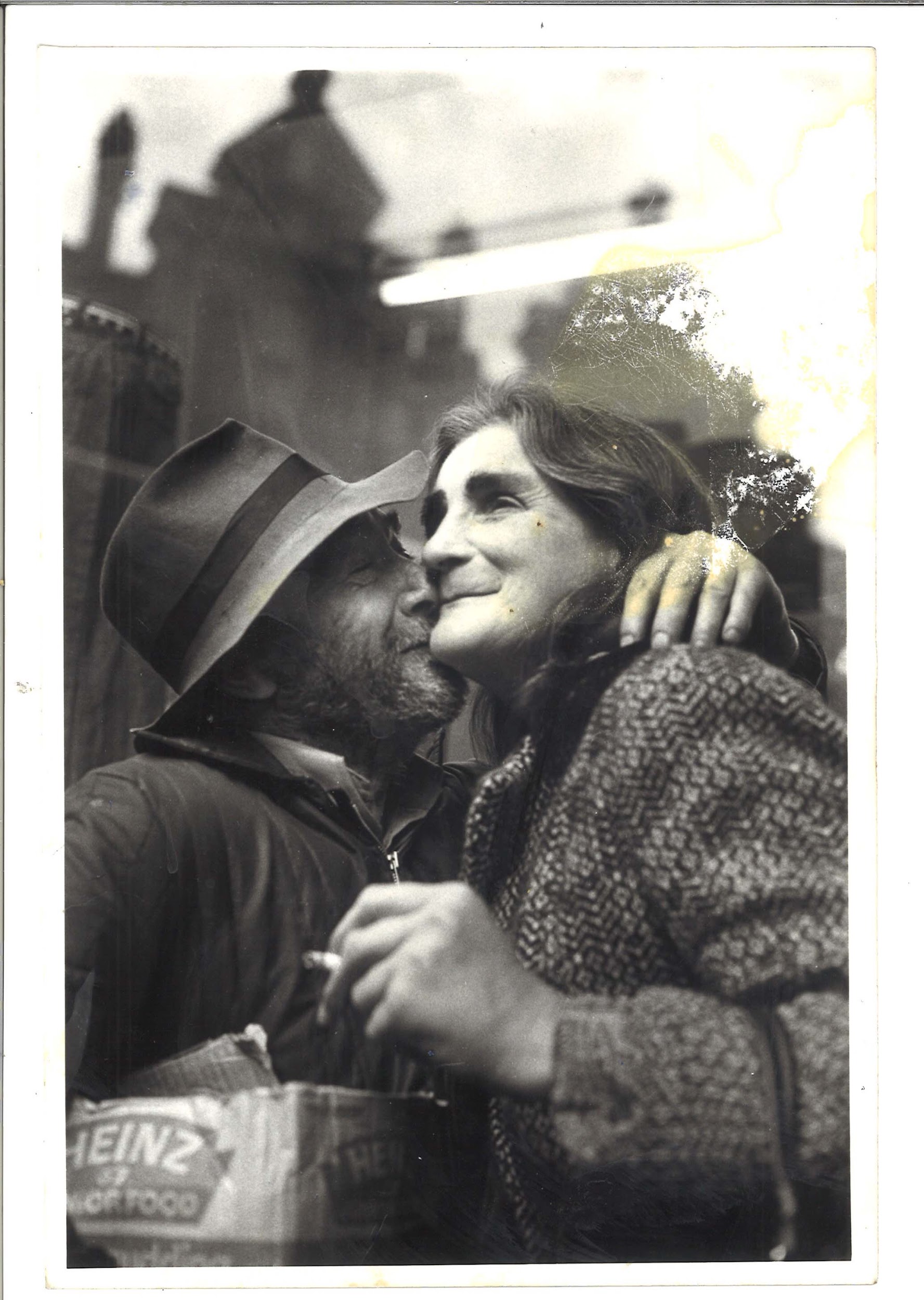 TM_TPG_Newport Pub__13158 x 233mm (approx)Vintage print, loaned by Karen McQuaid / TPG on 08/05/18From Ella Murtha material held at PARCNewport Pub56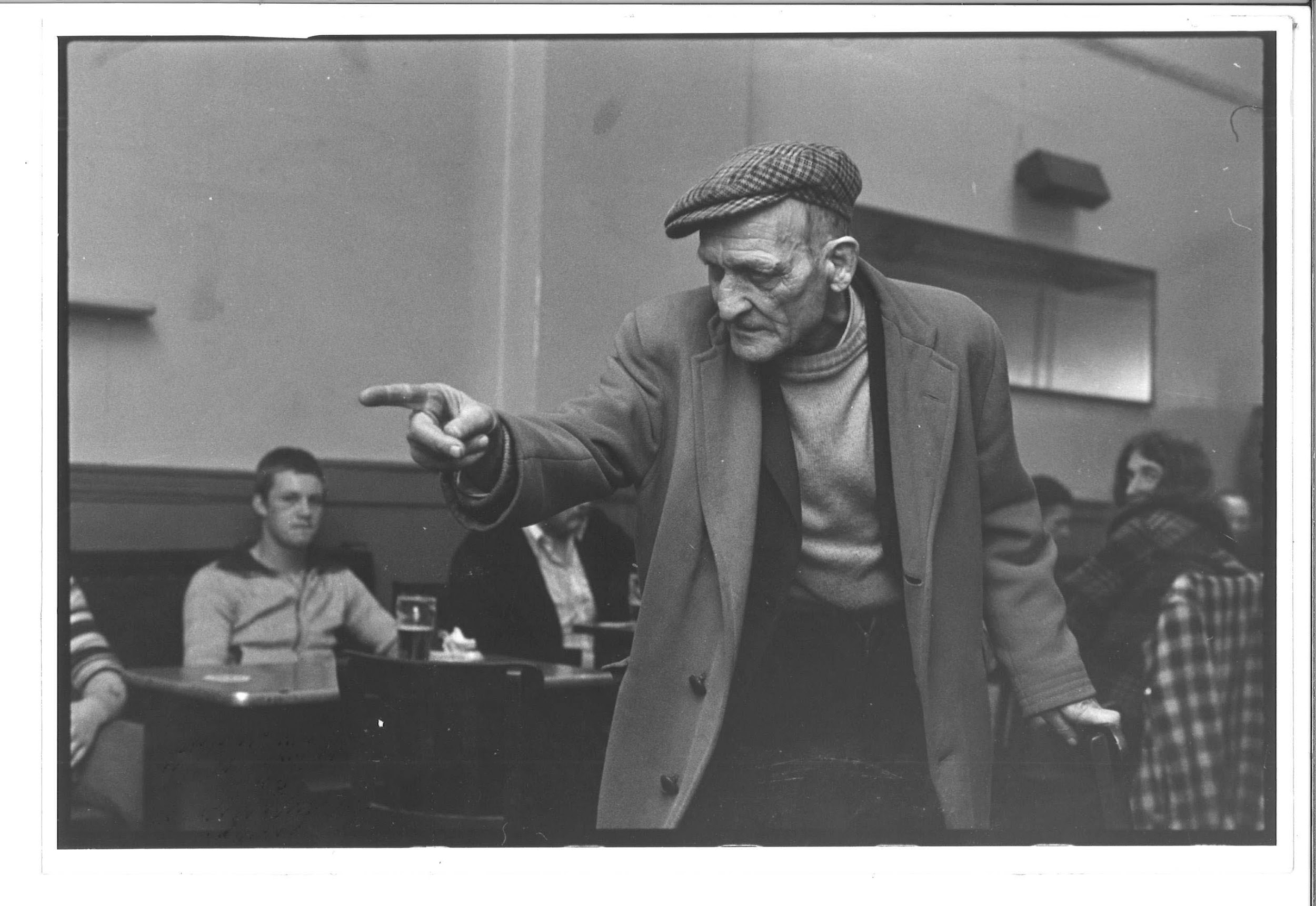 TM_TPG_Newport Pub__15236 x 163mm (approx)Vintage print, loaned by Karen McQuaid / TPG on 08/05/18From Ella Murtha material held at PARCNewport Pub57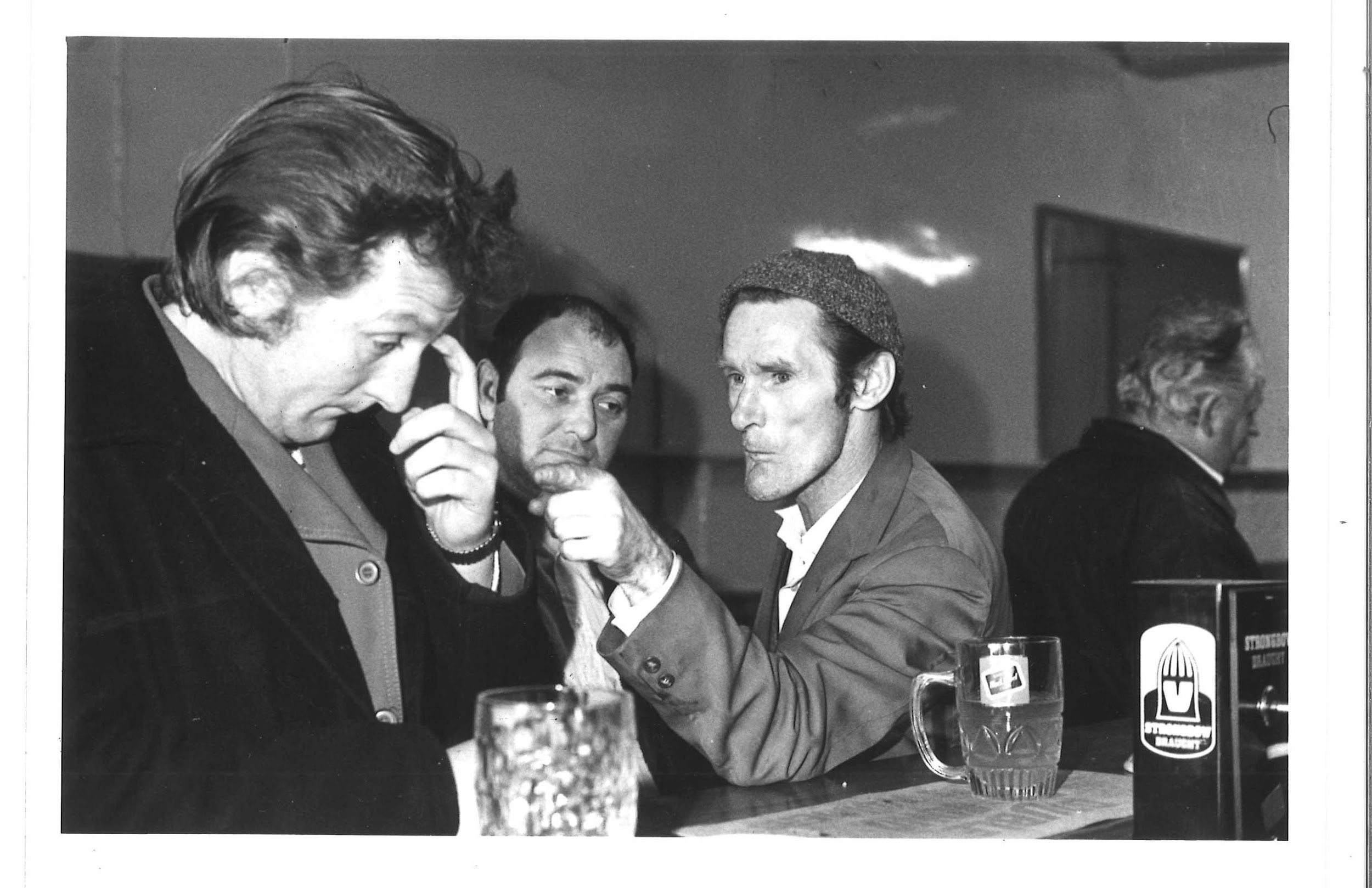 TM_TPG_Newport Pub__16215 x 164mm (approx)Vintage print, loaned by Karen McQuaid / TPG on 08/05/18From Ella Murtha material held at PARCNewport Pub58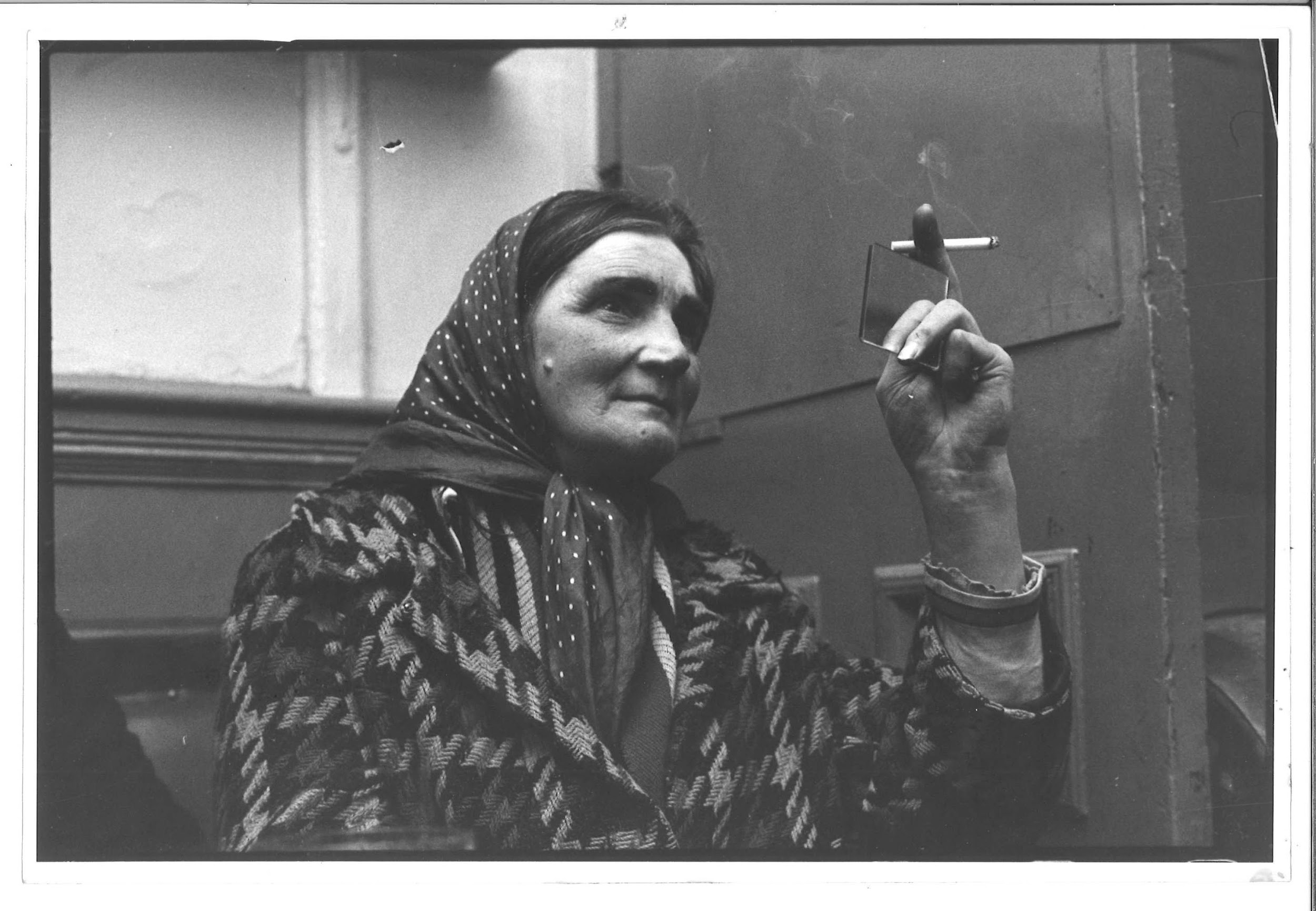 TM_TPG_Newport Pub__17234 x 159mm (approx)Vintage print, loaned by Karen McQuaid / TPG on 08/05/18From Ella Murtha material held at PARCNewport Pub59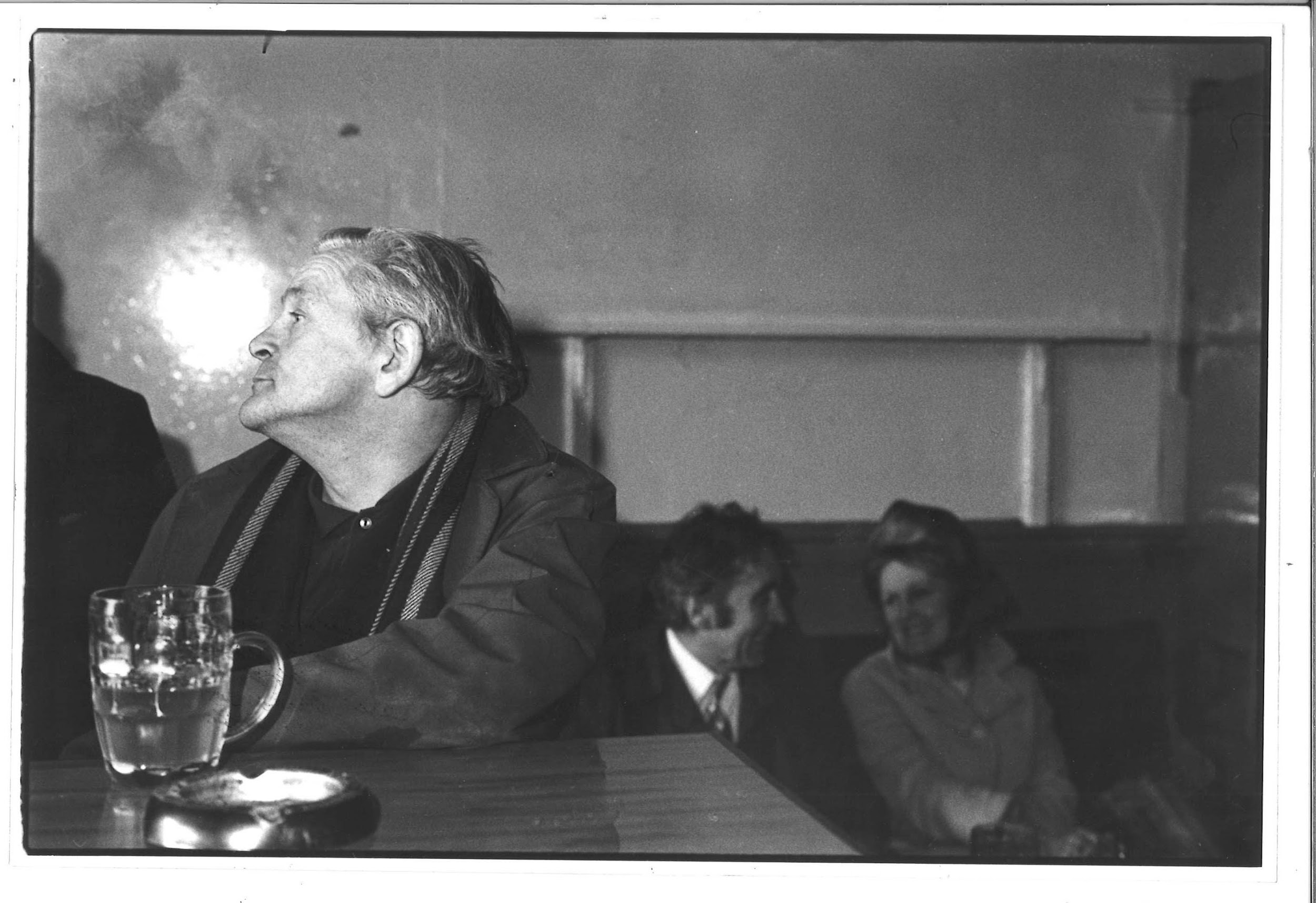 TM_TPG_Newport Pub__18229 x 156mm (approx)Vintage print, loaned by Karen McQuaid / TPG on 08/05/18From Ella Murtha material held at PARCNewport Pub60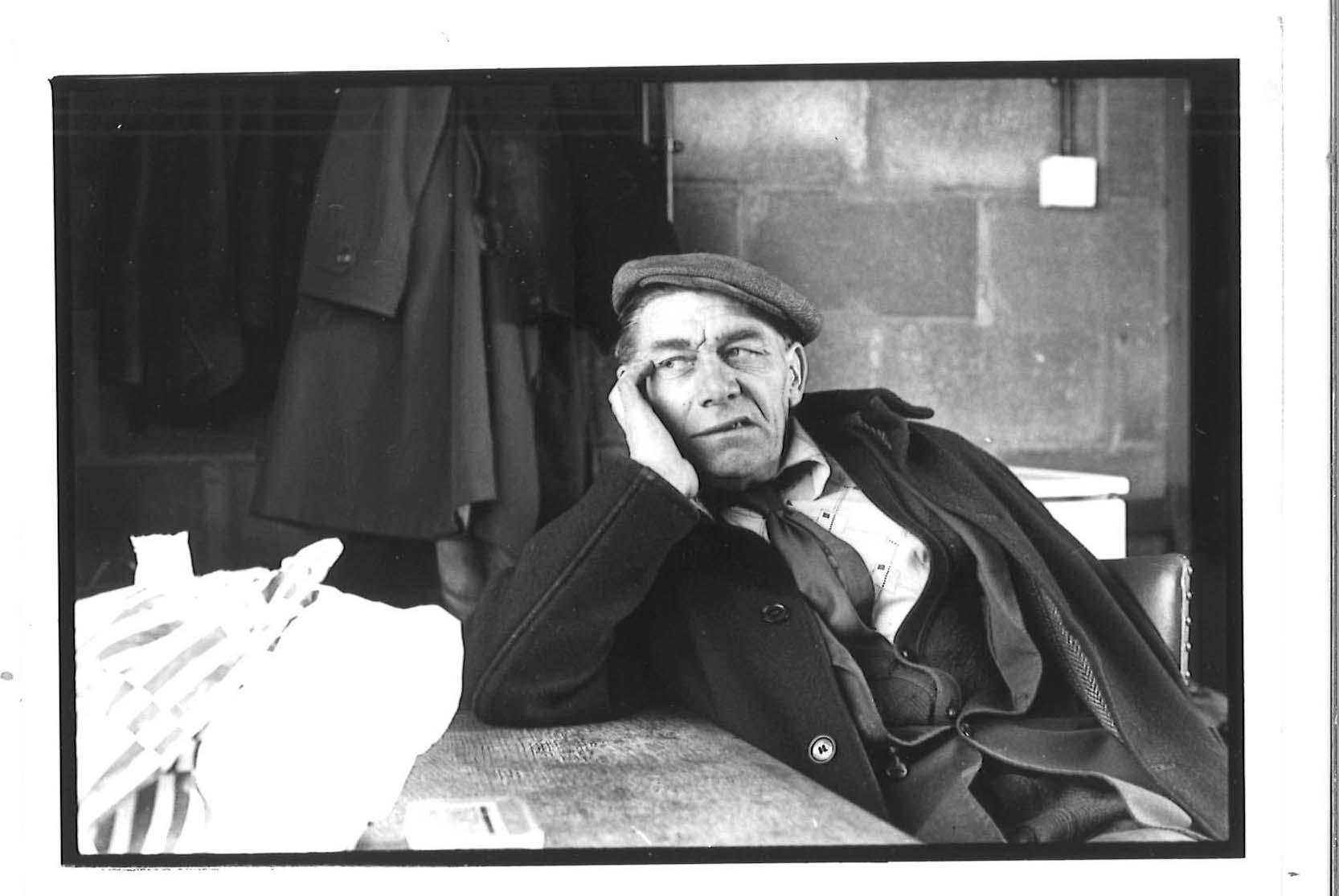 TM_TPG_Newport Pub__19133 x 94mm (approx)Vintage print, loaned by Karen McQuaid / TPG on 08/05/18From Ella Murtha material held at PARCNewport Pub61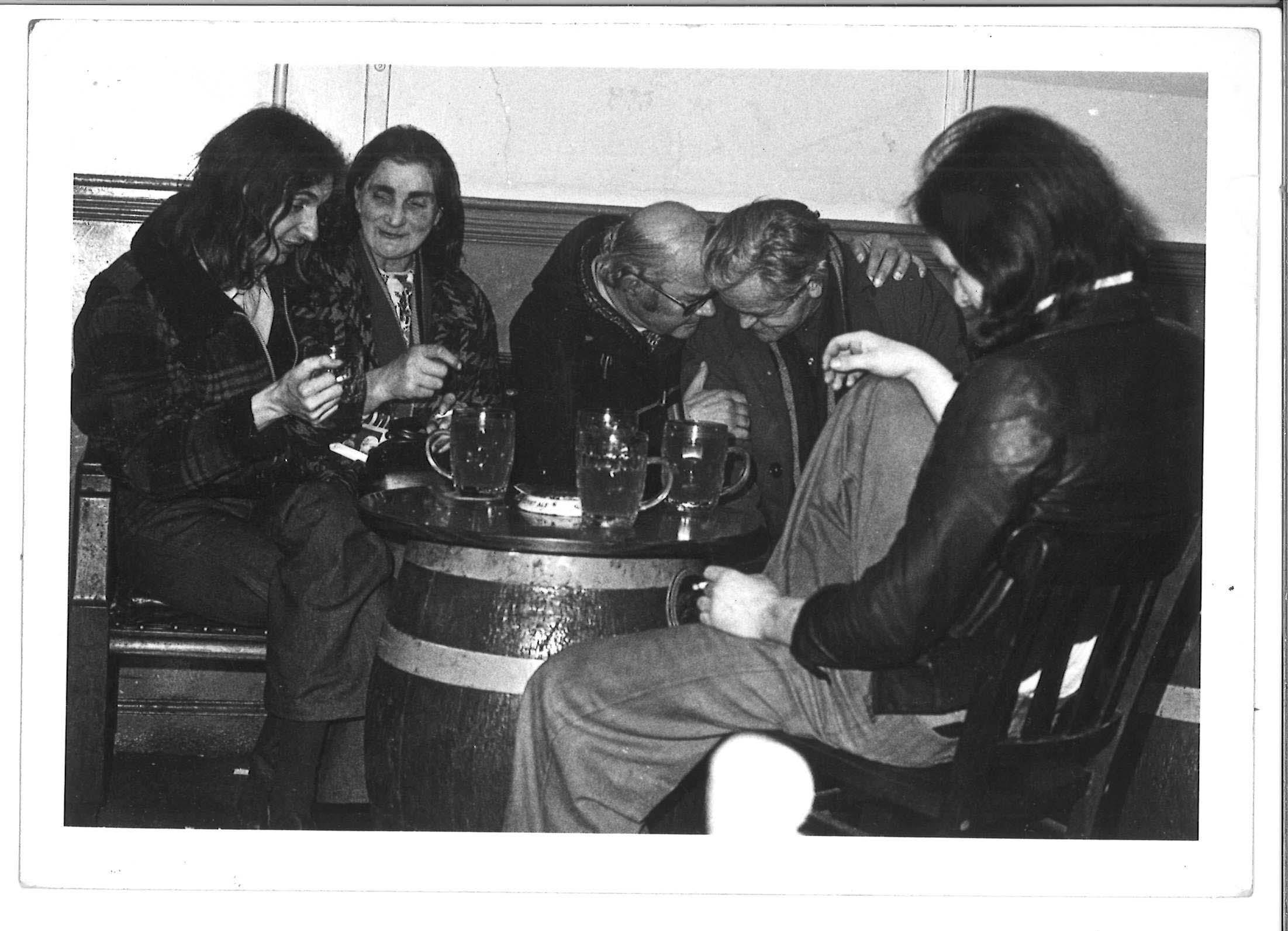 TM_TPG_Newport Pub__20178 x 126mm (approx)Vintage print, loaned by Karen McQuaid / TPG on 08/05/18From Ella Murtha material held at PARCNewport Pub62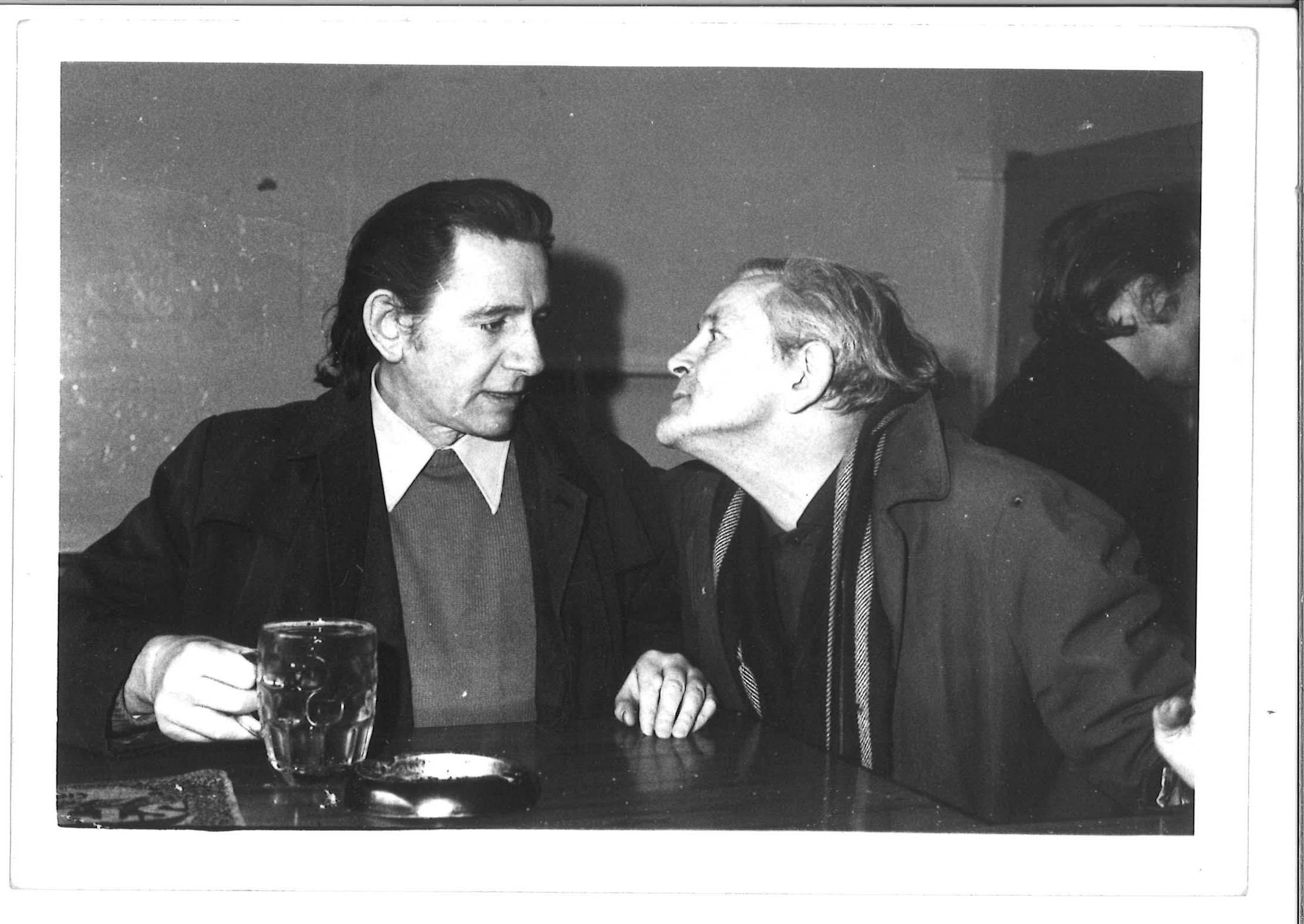 TM_TPG_Newport Pub__21178 x 126mm (approx)Vintage print, loaned by Karen McQuaid / TPG on 08/05/18From Ella Murtha material held at PARCNewport Pub63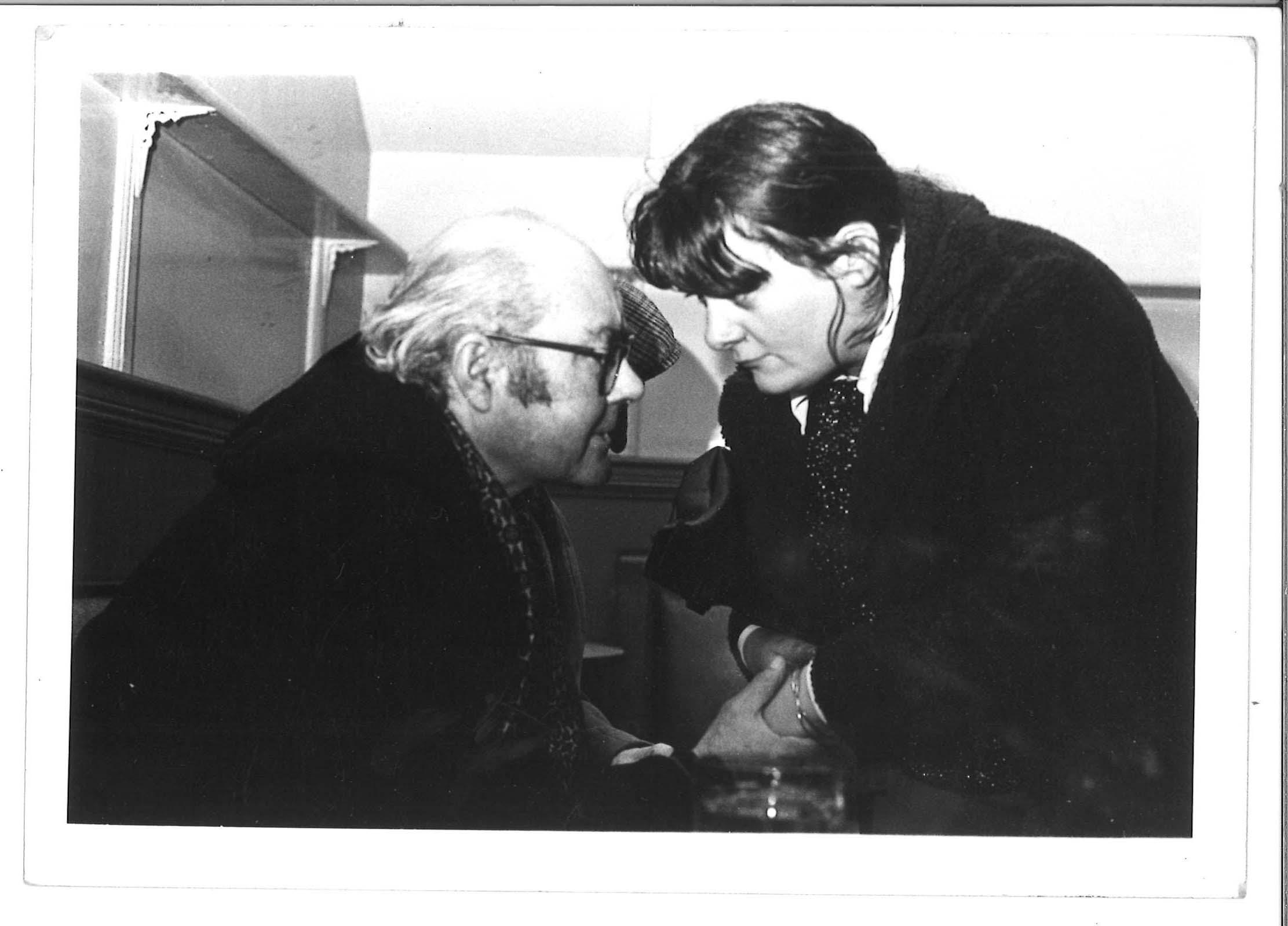 TM_TPG_Newport Pub__22178 x 126mm (approx)Vintage print, loaned by Karen McQuaid / TPG on 08/05/18From Ella Murtha material held at PARCNewport Pub64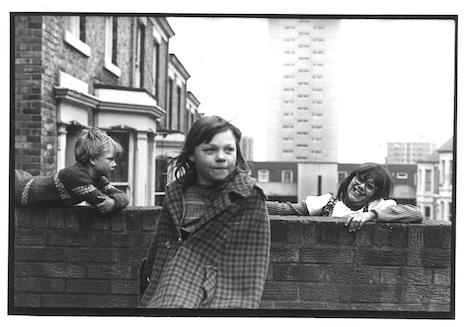 TM_TPG_ElswickKids_110x12.Scanning& printing by Metro. Contemporary Print.Elswick Kids65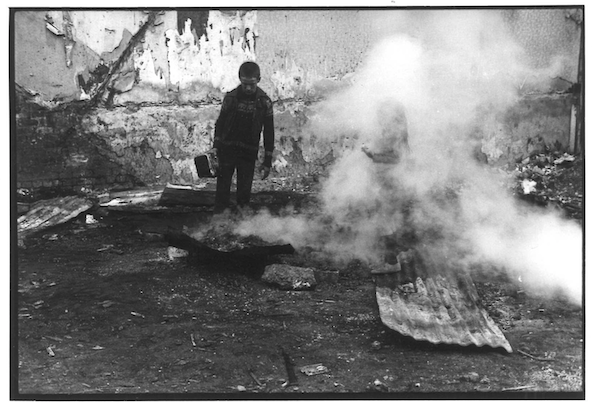 TM_TPG_ElswickKids_210x12.Scanning& printing by Metro. Contemporary Print.Elswick Kids66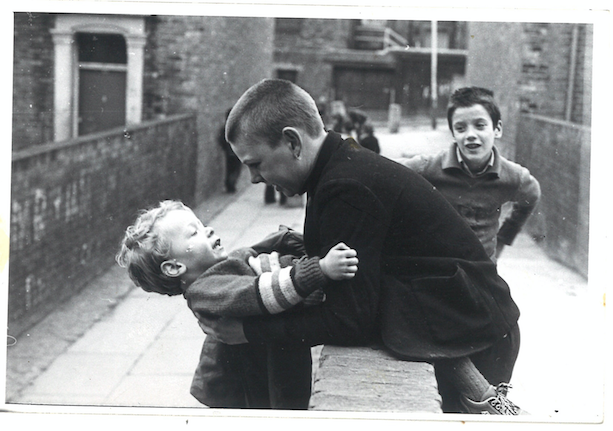 TM_TPG_ElswickKids_310x12.Scanning& printing by Metro Contemporary Print.Elswick Kids67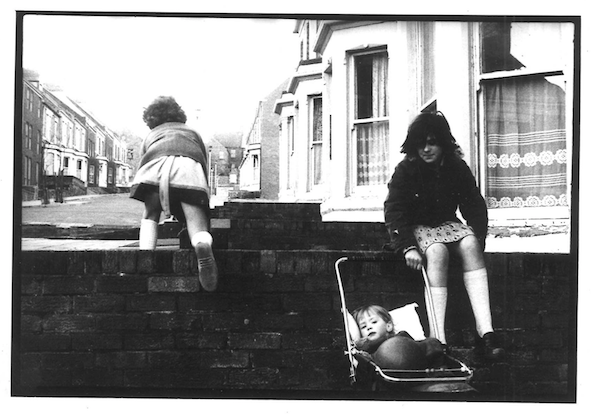 TM_TPG_ElswickKids_410x12.Scanning& printing by Metro Contemporary Print.Elswick Kids68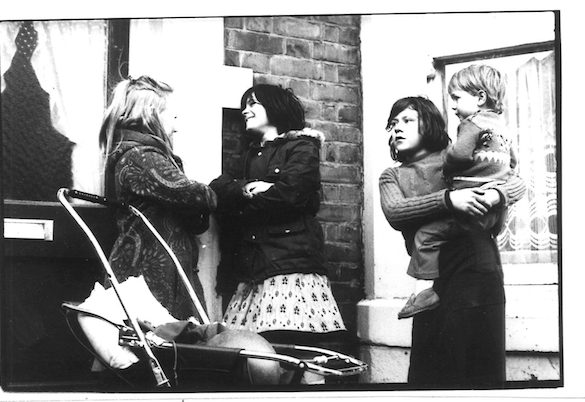 TM_TPG_ElswickKids_510x12Scanning& printing by Metro Contemporary Print.Elswick Kids69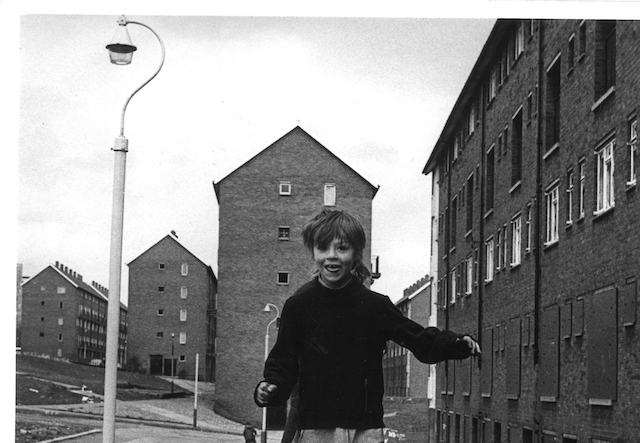 TM_TPG_ElswickKids_610x12Scanning& printing by Metro Contemporary Print.Elswick Kids70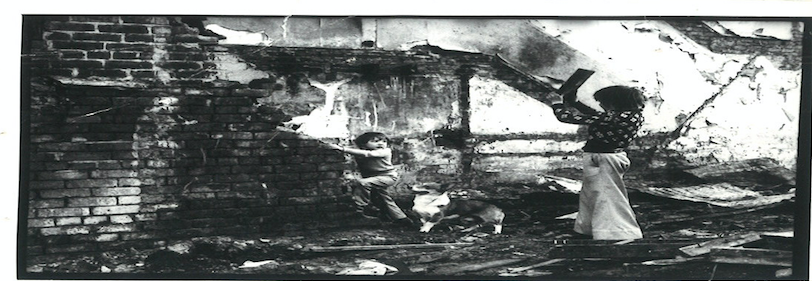 TM_TPG_ElswickKids_710x12Scanning& printing by Metro Contemporary Print.Elswick Kids71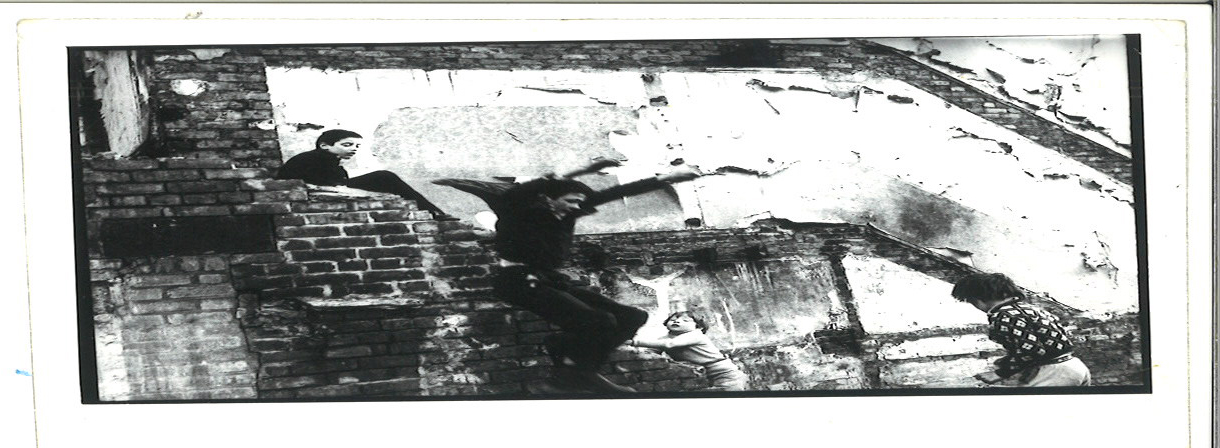 TM_TPG_ElswickKids_810x12Scanning& printing by Metro Contemporary Print.Elswick Kids72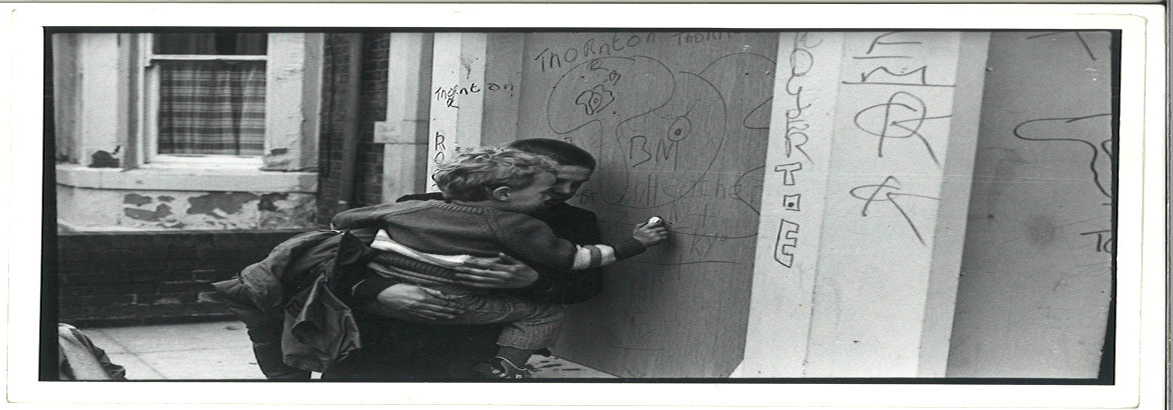 TM_TPG_ElswickKids_910x12Scanning& printing by Metro Contemporary Print.Elswick Kids73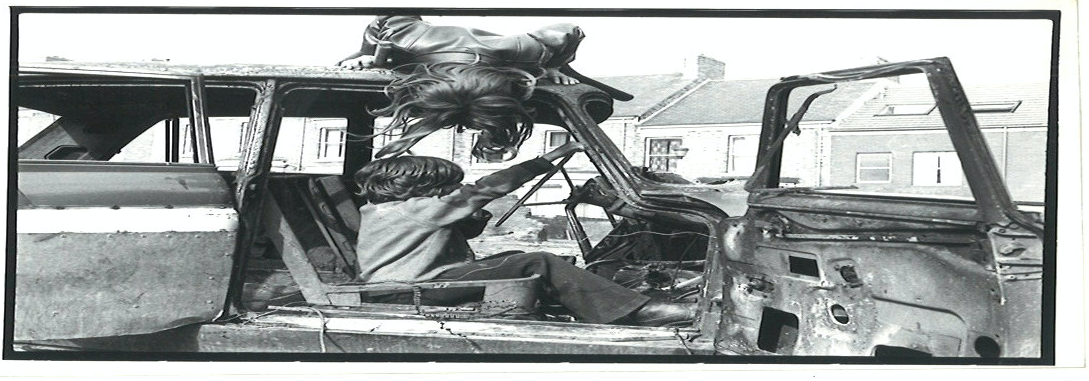 TM_TPG_ElswickKids_1010x12Scanning& printing by Metro Contemporary Print.Elswick Kids74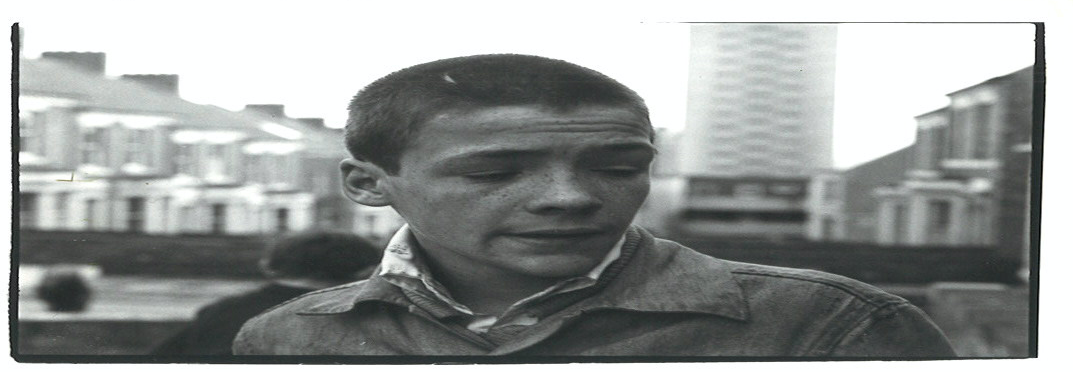 TM_TPG_ElswickKids_1110x12Scanning& printing by Metro Contemporary Print.Elswick Kids75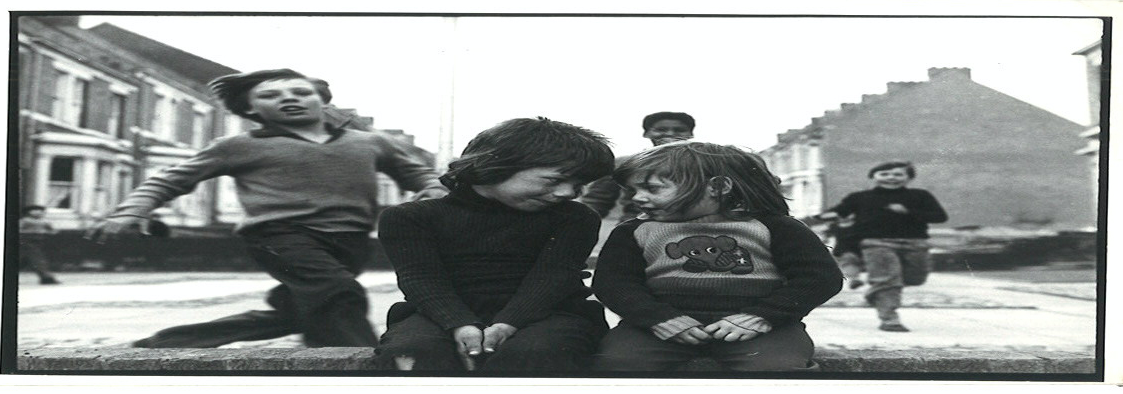 TM_TPG_ElswickKids_1210x12Scanning& printing by Metro Contemporary Print.Elswick Kids76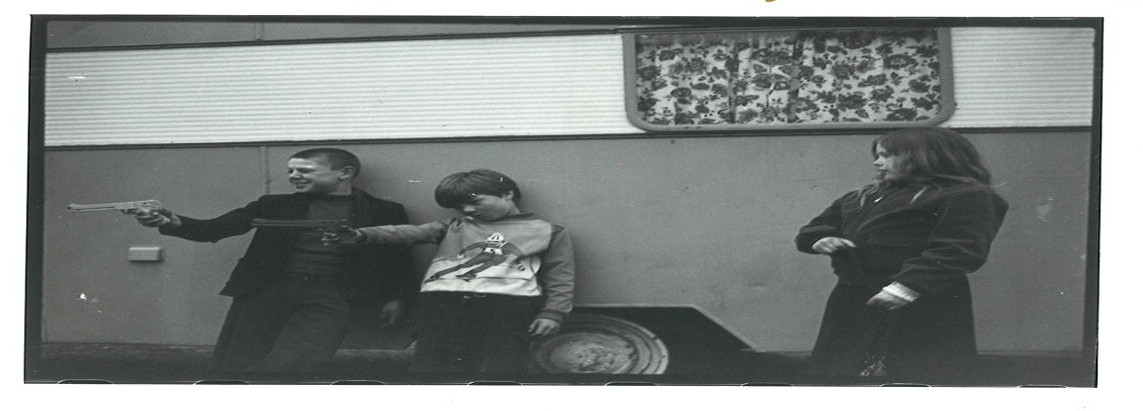 TM_TPG_ElswickKids_1310x12Scanning& printing by Metro Contemporary PrintElswick Kids77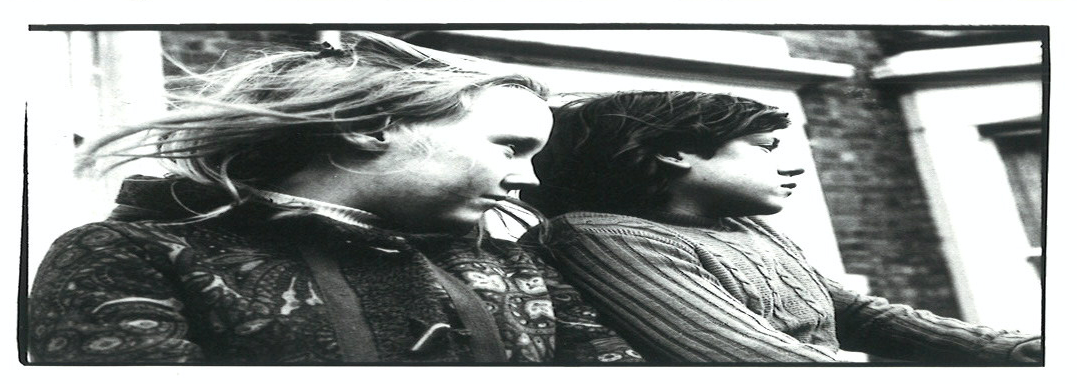 TM_TPG_ElswickKids_1410x12Scanning& printing by Metro Contemporary PrintElswick Kids78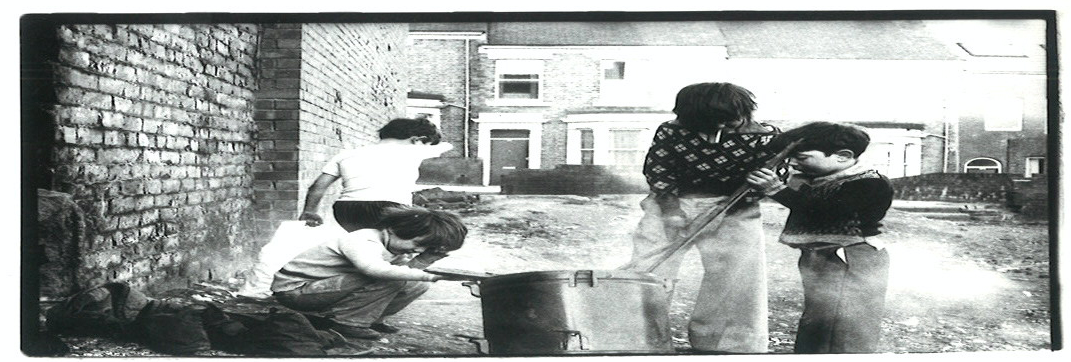 TM_TPG_ElswickKids_1510x12Scanning& printing by Metro Contemporary PrintElswick Kids79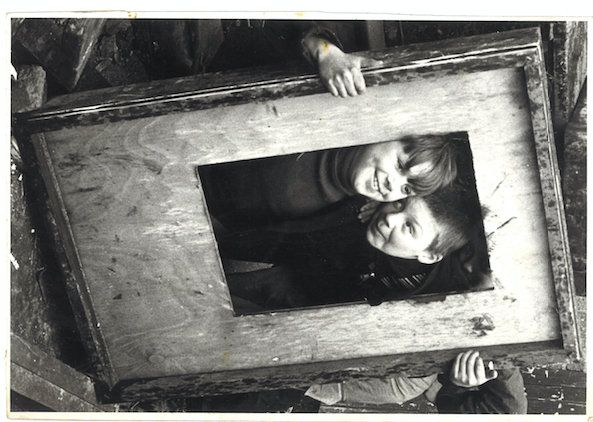 TM_TPG_ElswickKids_1612x10Scanning& printing by Metro Contemporary PrintElswick Kids80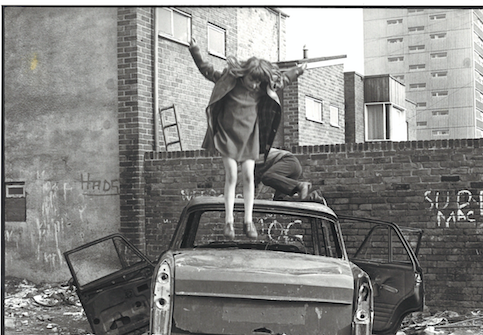 TM_TPG_ElswickKids_1710x12Scanning& printing by Metro Contemporary PrintElswick Kids81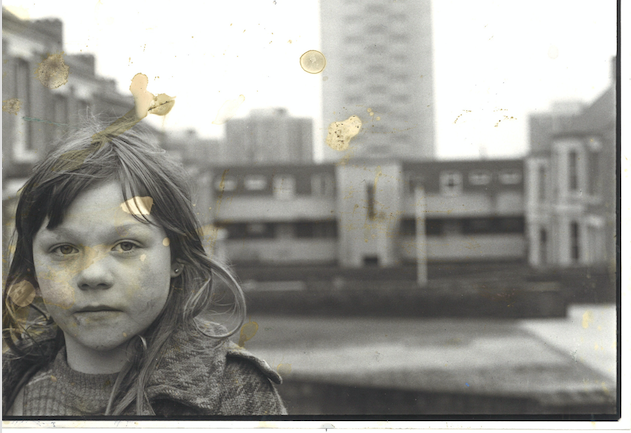 TM_TPG_ElswickKids_1810x12Scanning& printing by Metro Contemporary PrintElswick Kids82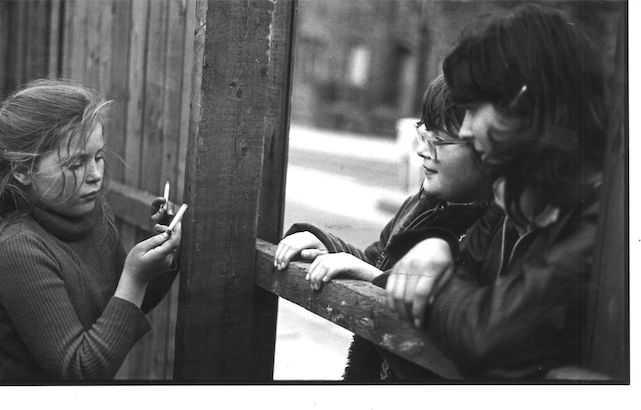 TM_TPG_ElswickKids_1910x12Scanning& printing by Metro Contemporary PrintElswick Kids83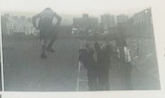 TM_TPG_ElswickKids_2010x12Scanning& printing by Metro Contemporary PrintElswick Kids84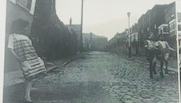 TM_TPG_ElswickKids_2110x12Scanning& printing by Metro Contemporary PrintElswick Kids85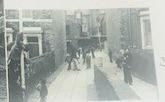 TM_TPG_ElswickKids_2210x12Scanning& printing by Metro Contemporary PrintElswick Kids86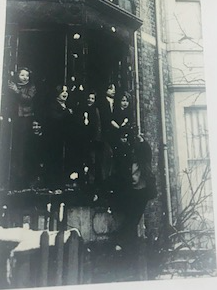 TM_TPG_ElswickKids_2312x10Scanning& printing by Metro Contemporary PrintElswick Kids87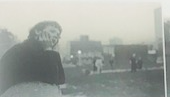 TM_TPG_ElswickKids_2412x10Already scanned/printing by metroElswick Kids88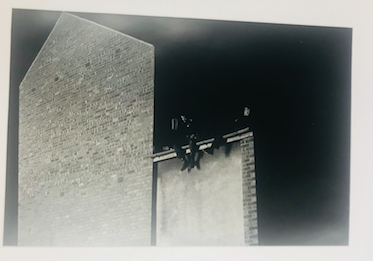 TM_TPG_YU(Vint)_1Original: on loan from Side Youth Unemplyment 89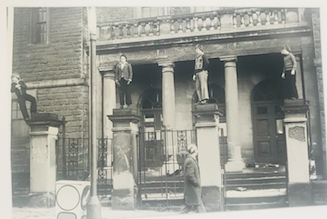 TM_TPG_YU(Vint)_2Original: on loan from SideYouth Unemplyment90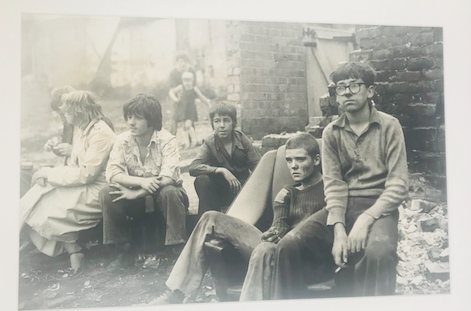 TM_TPG_YU(Vint)_3Original: on loan from SideYouth Unemplyment91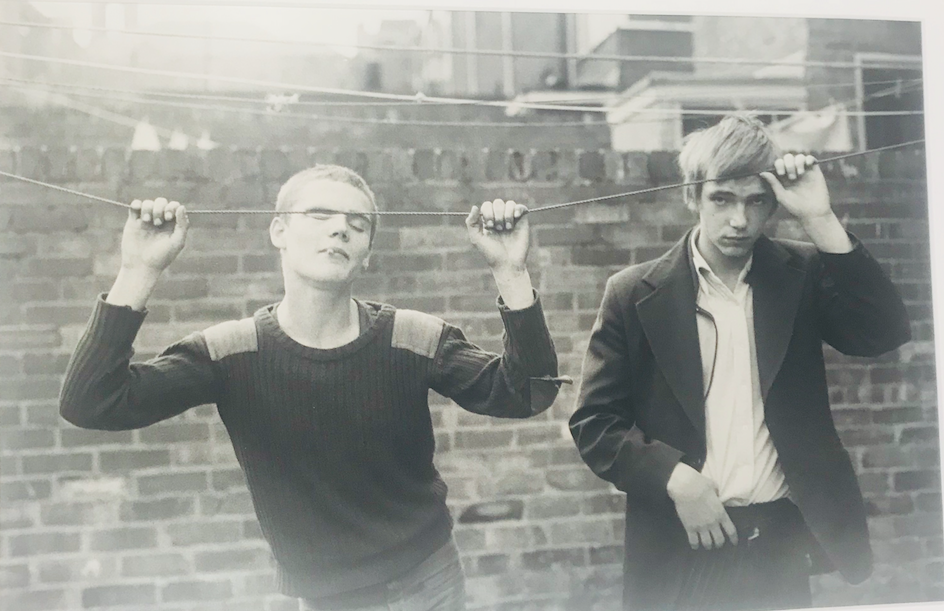 TM_TPG_YU(Vint)_4Original: on loan from SideYouth Unemplyment92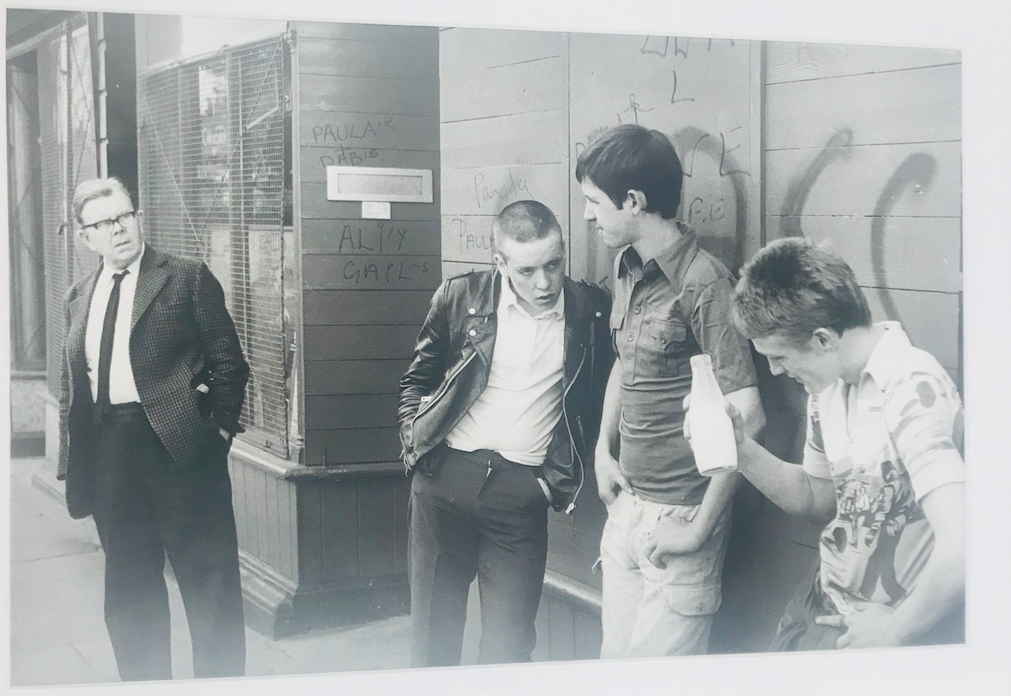 TM_TPG_YU(Vint)_5Original: on loan from SideYouth Unemplyment93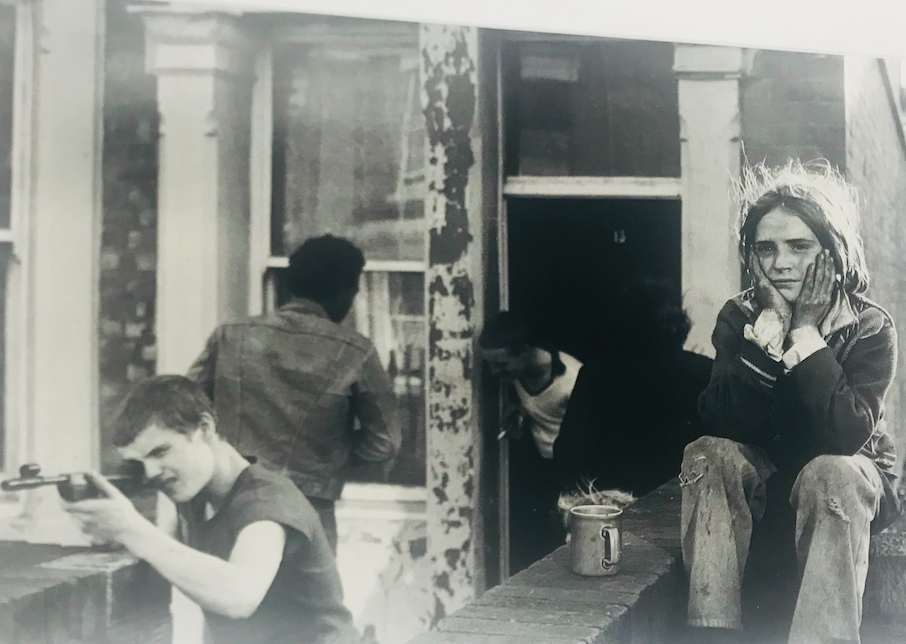 TM_TPG_YU(Vint)_6Original: on loan from SideYouth Unemplyment94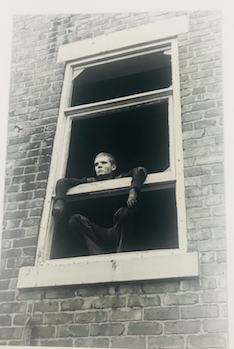 TM_TPG_YU(Vint)_7Original: on loan from SideYouth Unemplyment95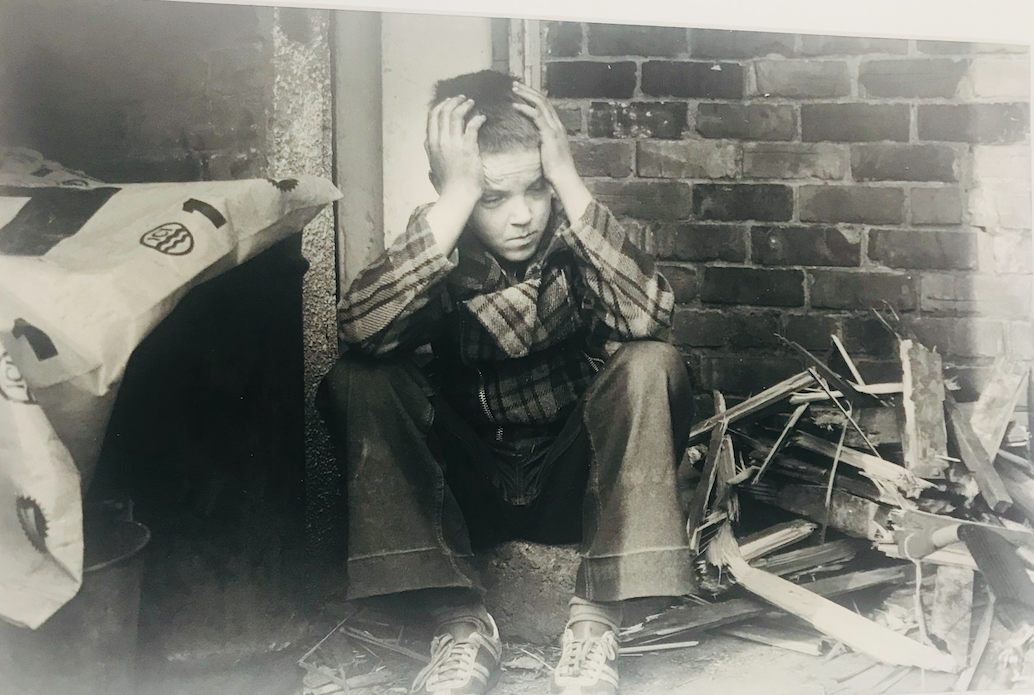 TM_TPG_YU(Vint)_8Original: on loan from SideYouth Unemplyment96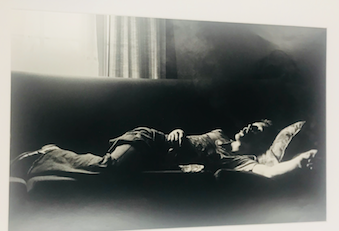 TM_TPG_YU(Vint)_9Original: on loan from SideYouth Unemplyment97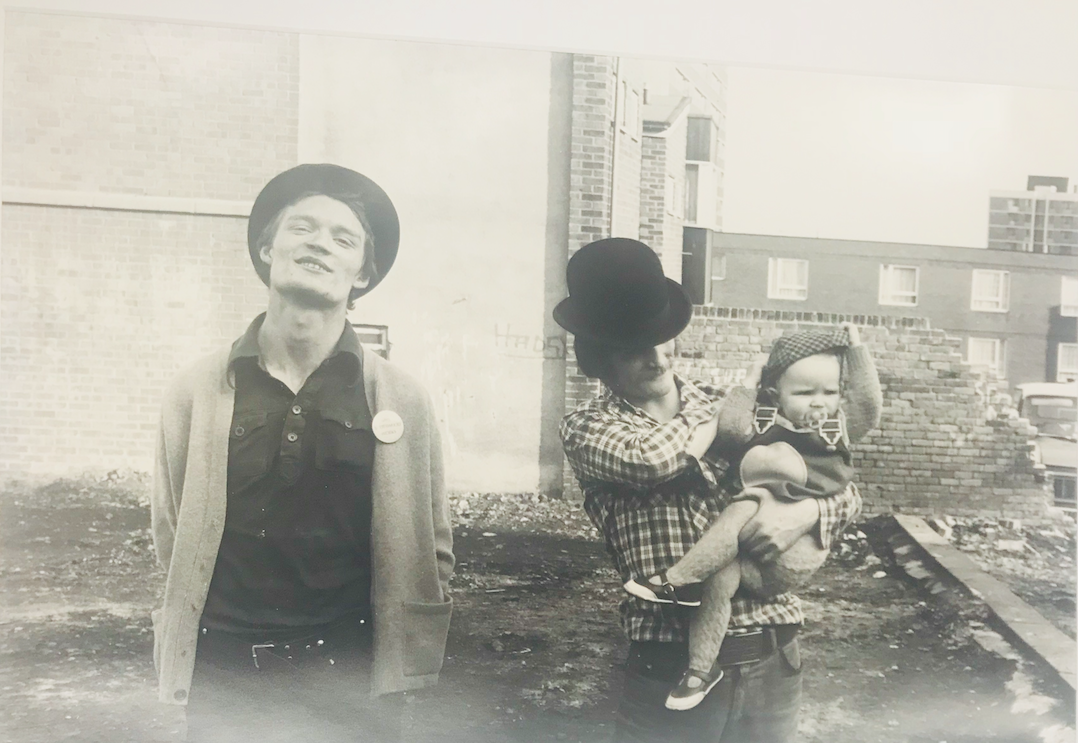 TM_TPG_YU(Vint)_10Original: on loan from SideYouth Unemplyment98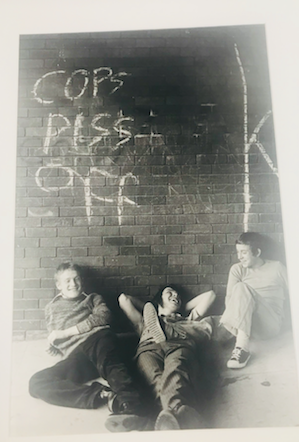 TM_TPG_YU(Vint)_11Original: on loan from SideYouth Unemplyment99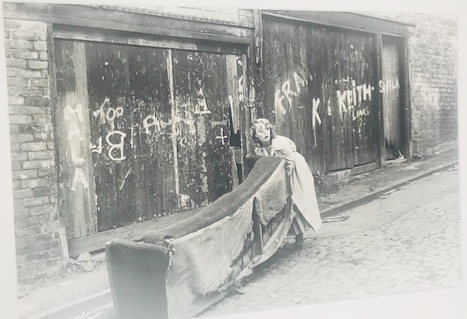 TM_TPG_YU(Vint)_12Original: on loan from SideYouth Unemplyment100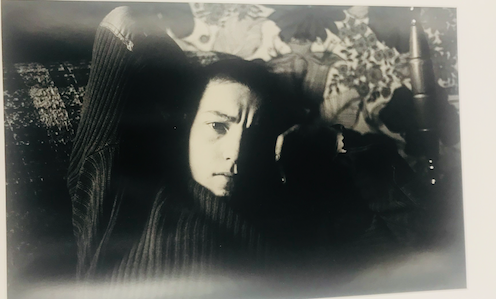 TM_TPG_YU(Vint)_13Original: on loan from SideYouth Unemplyment101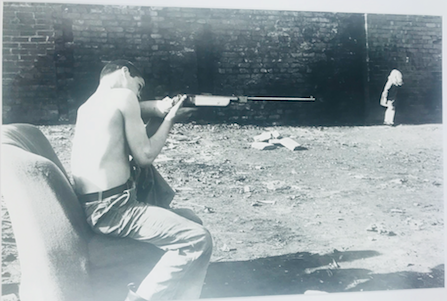 TM_TPG_YU(Vint)_14Original: on loan from SideYouth Unemplyment102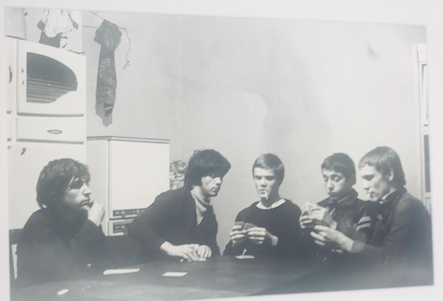 TM_TPG_YU(Vint)_15Original: on loan from SideYouth Unemplyment103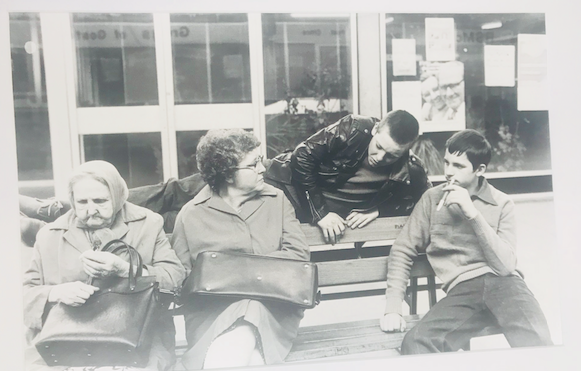 TM_TPG_YU(Vint)_16Original: on loan from SideYouth Unemplyment104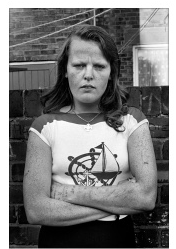 TM_TPG_YU(contemp)_1Already scanned/printing by metroYouth Unemployment 105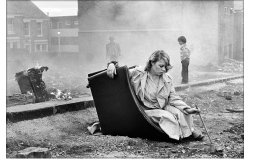 TM_TPG_YU(contemp)_2Already scanned/printing by metroYouth Unemployment106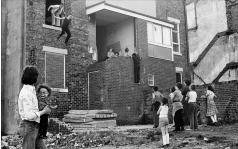 TM_TPG_YU(contemp)_3Already scanned/printing by metroYouth Unemployment107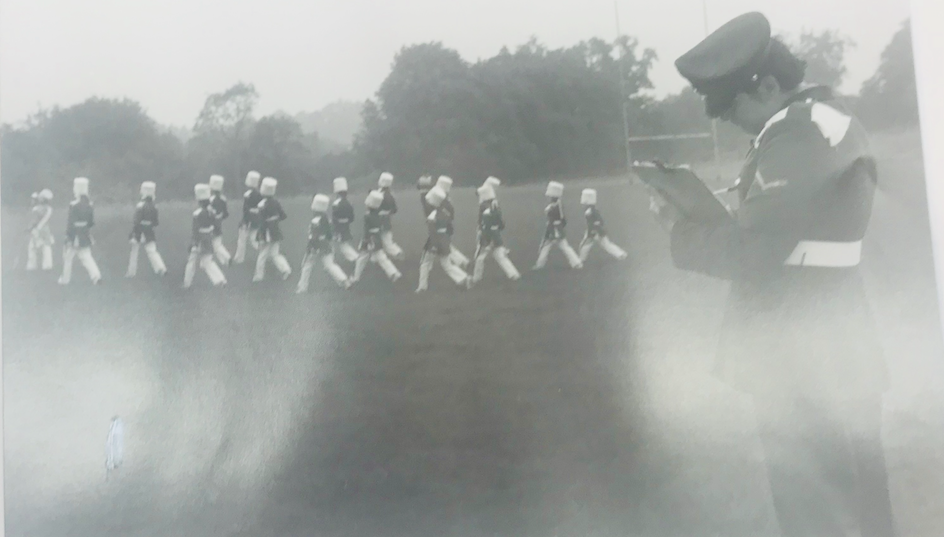 TM_TPG_JJB_1Original: on loan from SideJuvenile Jazz Bands 108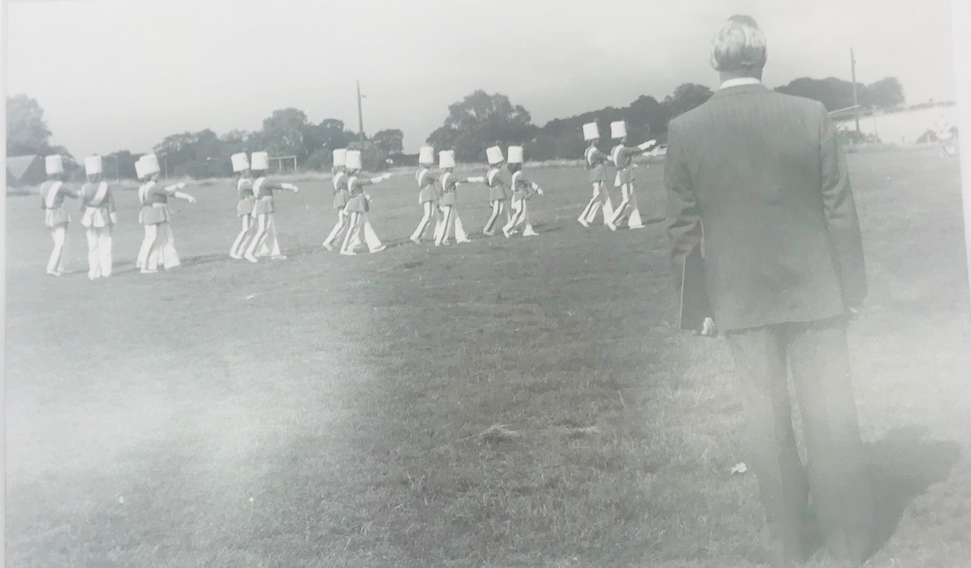 TM_TPG_JJB_2Original: on loan from SideJuvenile Jazz Bands109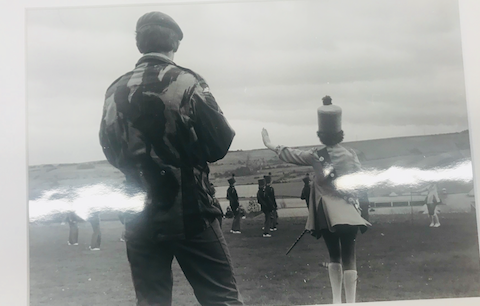 TM_TPG_JJB_3Original: on loan from SideJuvenile Jazz Bands110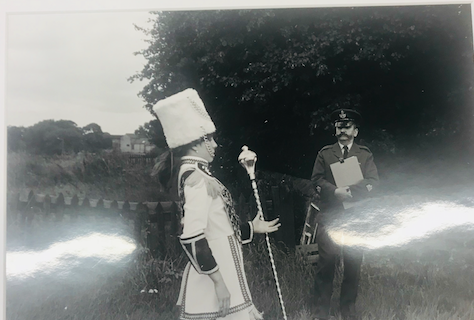 TM_TPG_JJB_4Original: on loan from SideJuvenile Jazz Bands111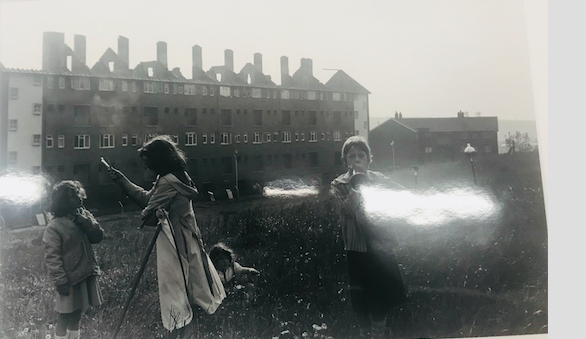 TM_TPG_JJB_5Original: on loan from SideJuvenile Jazz Bands112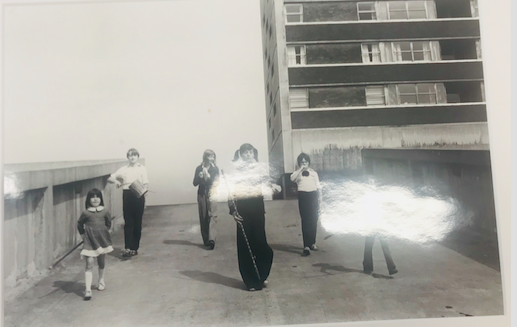 TM_TPG_JJB_6Original: on loan from SideJuvenile Jazz Bands113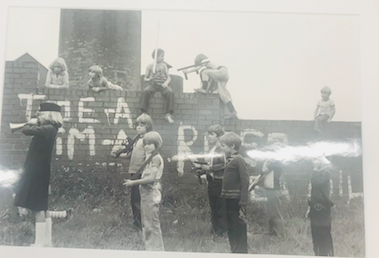 TM_TPG_JJB_7Original: on loan from SideJuvenile Jazz Bands114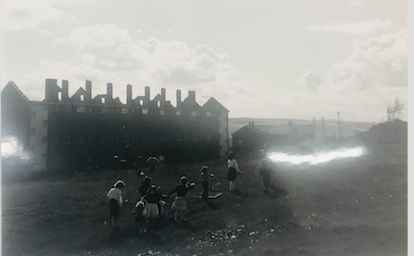 TM_TPG_JJB_8Original: on loan from SideJuvenile Jazz Bands115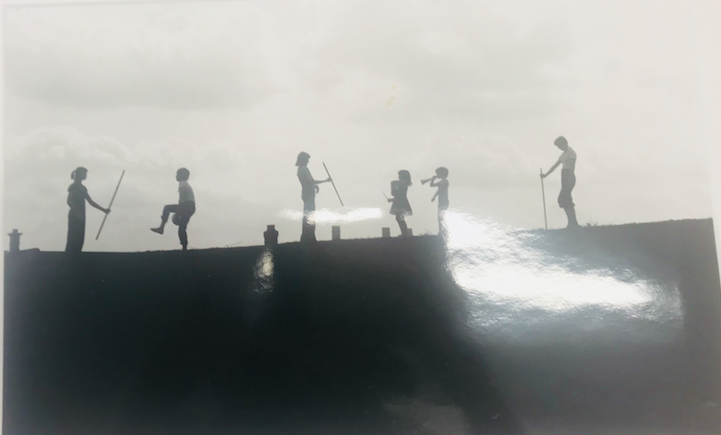 TM_TPG_JJB_9Original: on loan from SideJuvenile Jazz Bands116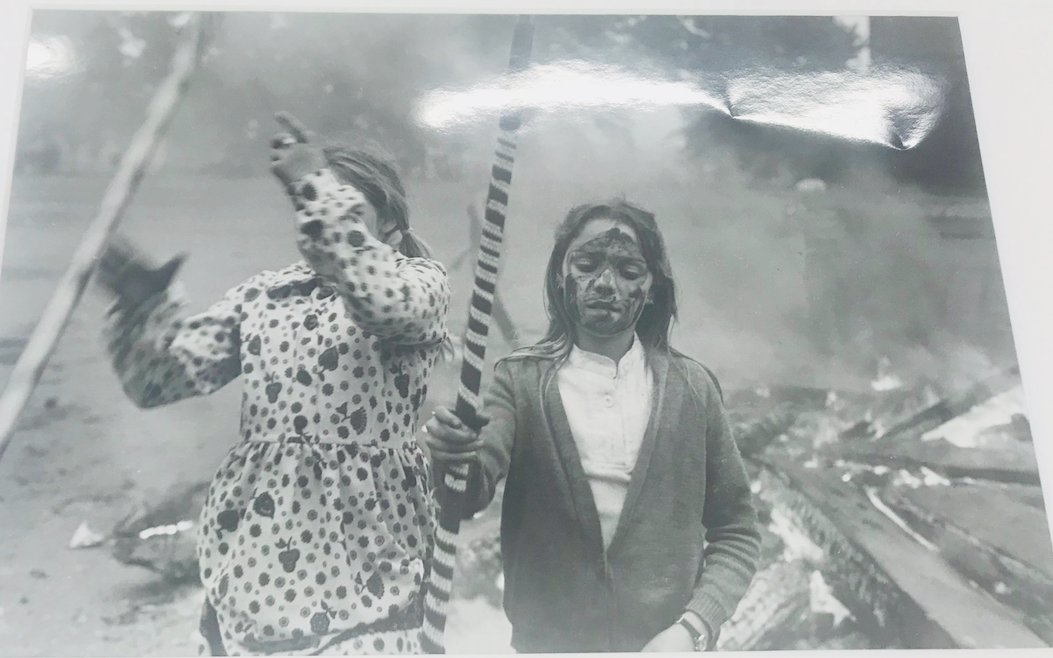 TM_TPG_JJB_10Original: on loan from SideJuvenile Jazz Bands117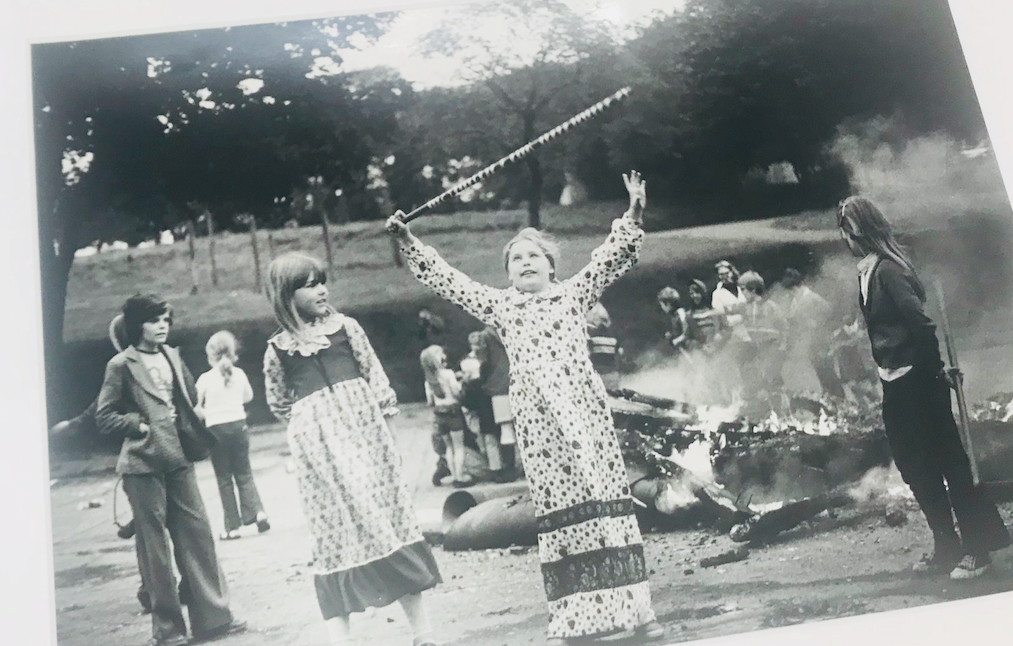 TM_TPG_JJB_11Original: on loan from SideJuvenile Jazz Bands118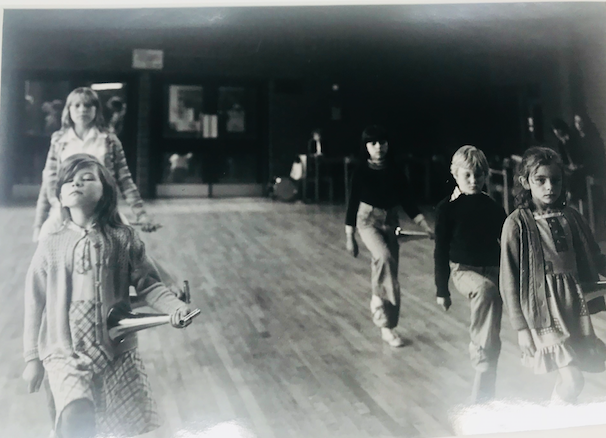 TM_TPG_JJB_12Original: on loan from SideJuvenile Jazz Bands119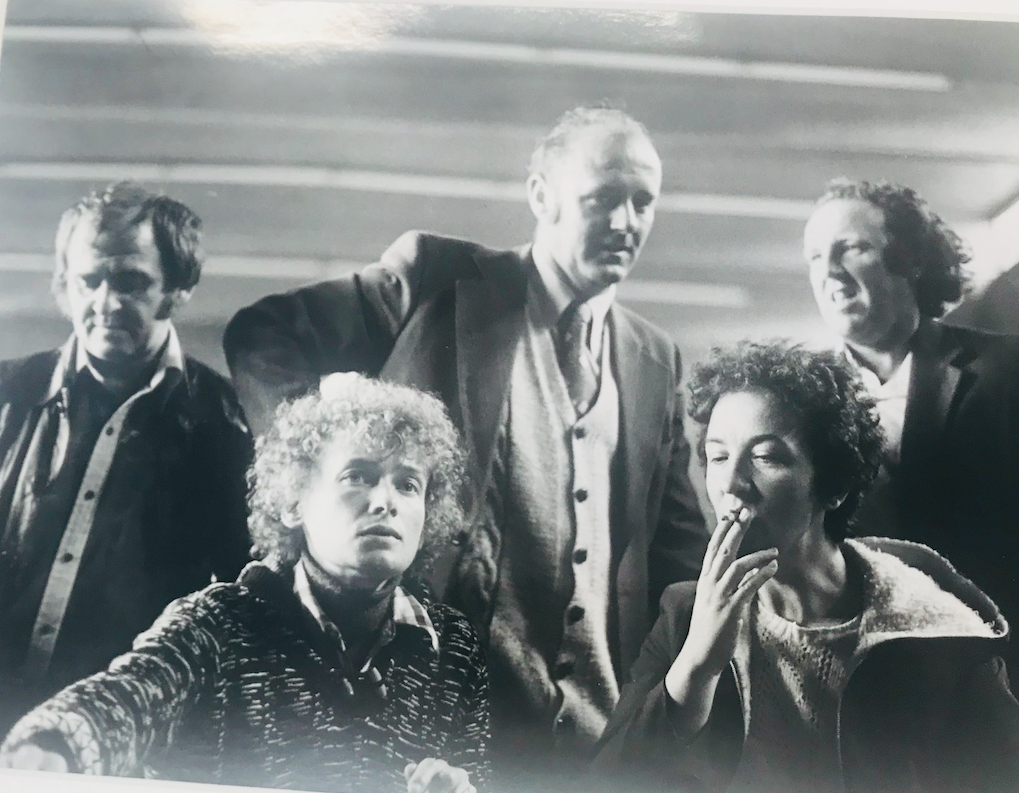 TM_TPG_JJB_13Original: on loan from SideJuvenile Jazz Bands120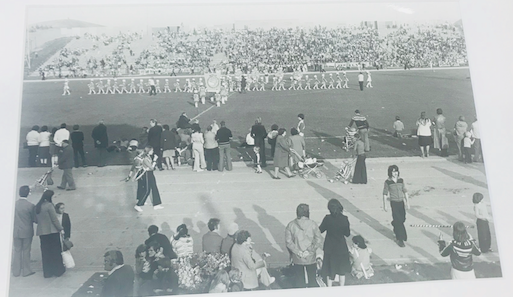 TM_TPG_JJB_14Original: on loan from SideJuvenile Jazz Bands121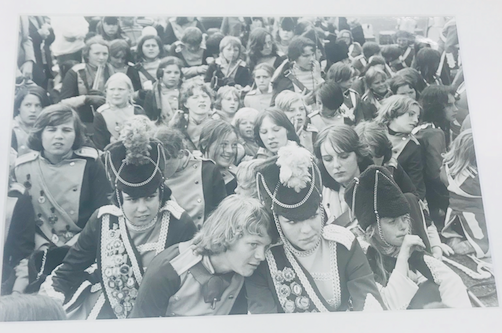 TM_TPG_JJB_15Original: on loan from SideJuvenile Jazz Bands122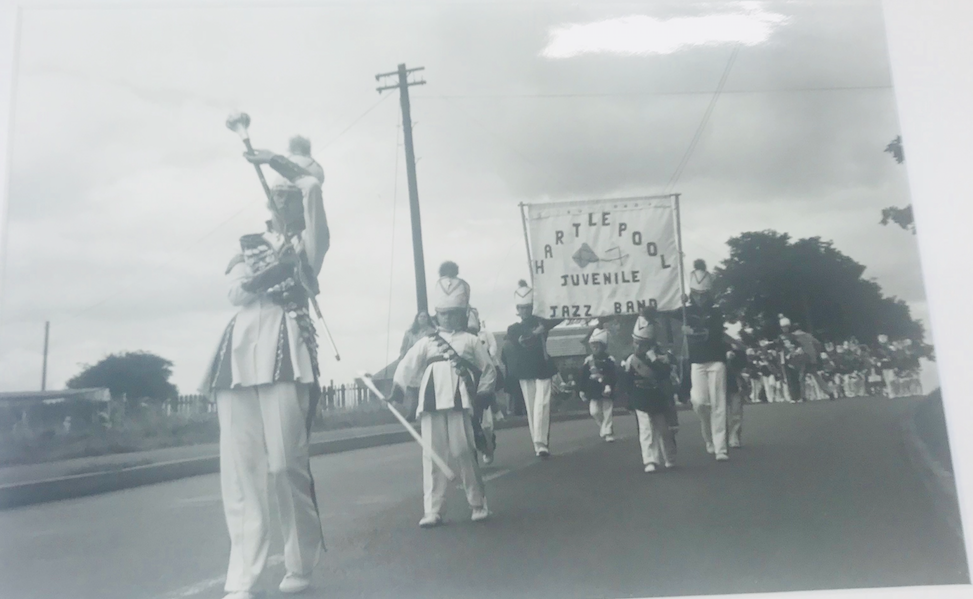 TM_TPG_JJB_16Original: on loan from SideJuvenile Jazz Bands123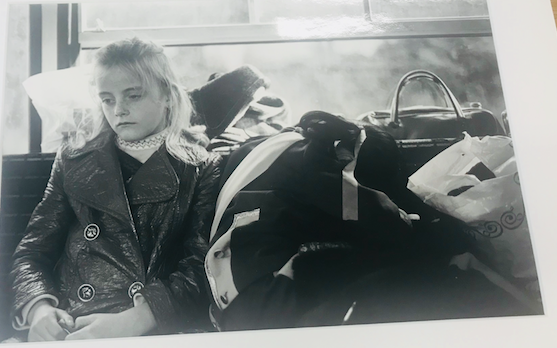 TM_TPG_JJB_17Original: on loan from SideJuvenile Jazz Bands124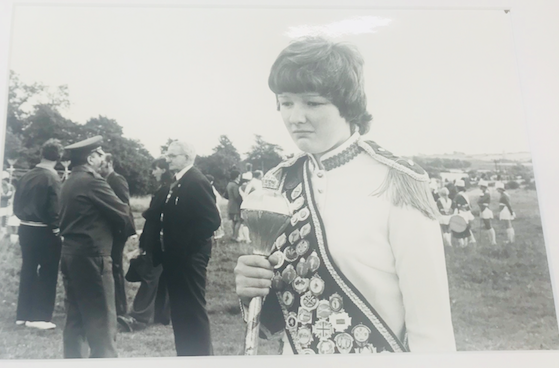 TM_TPG_JJB_18Original: on loan from SideJuvenile Jazz Bands125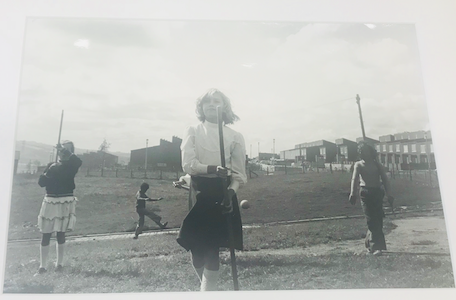 TM_TPG_JJB_19Original: on loan from SideJuvenile Jazz Bands126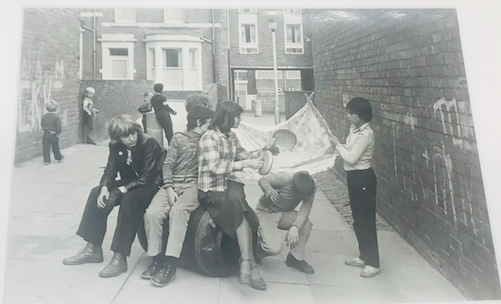 TM_TPG_JJB_20Original: on loan from SideJuvenile Jazz Bands127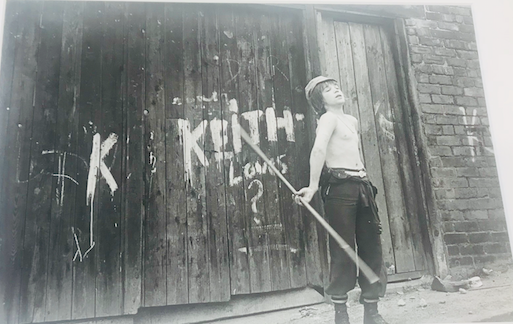 TM_TPG_JJB_21Original: on loan from SideJuvenile Jazz Bands128